El cartel: Un demonio llamado Temptation ha echado una maldición. Tenemos 40 días para transformar a estos personajes en su estado original, tal y como fueron creados. Una anciana y amiga de Jesús, tiene un súper reloj que nos dará las instrucciones para salvarlos a todos. 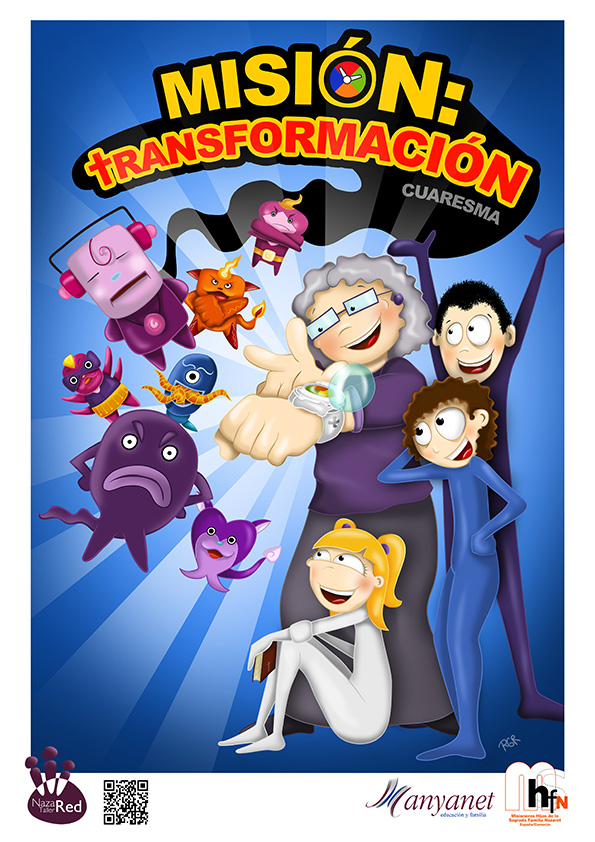 La dinámicaLos 10 Mandamientos 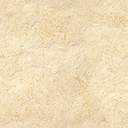 ObjetivosPrepararnos interiormente para celebrar la Pascua Vivir y entender el tiempo litúrgico de la Cuaresma de una forma lúdica y cercana a los niños MATERIALConexión a InternetPDI (pizarra digital interactiva)CartelRECURSOS WEBhttp://www.diocesismalaga.es/dibujos-de-fano-en-color/  galería de dibujos de Patxi Fano http://pastoral.manyanet.org/wordpress/ Taller Naza-RedLa Cuaresma empezará el día 1 de marzo y acabará el 13 de abril, ya dentro de la Semana Santa.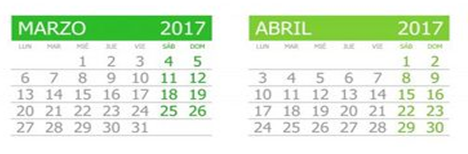  Toda la dinámica está inspirada en estos 3 pasajes de los Evangelios. 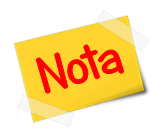 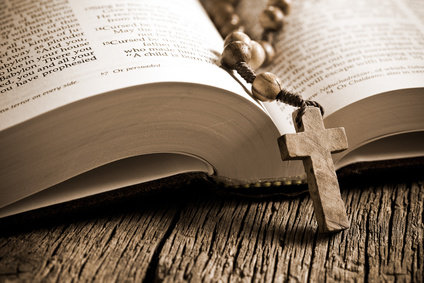 Evangelio 1 Toda la dinámica está inspirada en estos 3 pasajes de los Evangelios. Mt 6, 1.3-4.6.16-18 La práctica de la piedad y el ayuno. El ejemplo de amor hacia los otros es la principal tarea de los cristianos; eso sí, de una forma normal, prudente, día a día y sin aparentar ni caer en la soberbia. Durante este tiempo enseñaremos esto a nuestros alumnos.   Toda la dinámica está inspirada en estos 3 pasajes de los Evangelios. Evangelio 2 Toda la dinámica está inspirada en estos 3 pasajes de los Evangelios. Mt 17, 1-9 Transfiguración de Jesús. Una pequeña muestra de aquello que podemos conseguir, va bien para no perder la fe ni la esperanza. Es momento de vivir la realidad y esforzarnos para conseguir esta “evolución” de los bichos…y de nosotros mismos. Toda la dinámica está inspirada en estos 3 pasajes de los Evangelios. Evangelio 3 Toda la dinámica está inspirada en estos 3 pasajes de los Evangelios. Jn 18, 1-19,42 La Pasión de Jesús. Las últimas horas de Nuestro Señor reflejan padecimiento, pero también abren la puerta a la Nueva Vida. La Resurrección de Cristo es el acontecimiento principal de los cristianos y da un nuevo sentido a la propia existencia. Con los bichos, hablaremos de una “Evolución total”. Unos nuevos seres mejorados en relación a los originales. BICHOIDENTIFICACIÓNBICHOIDENTIFICACIÓN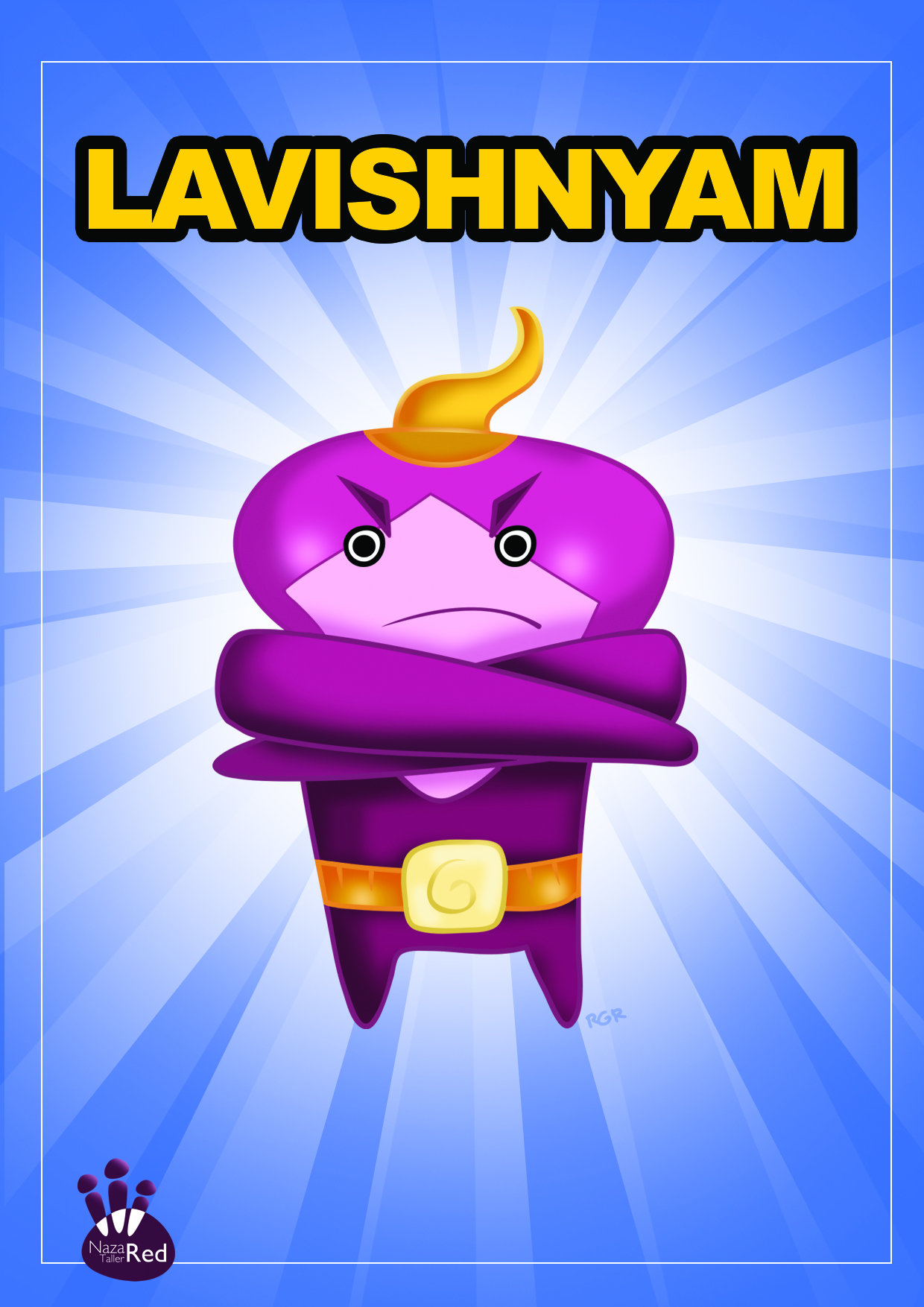 Nombre: LAVISHNYAM Hechizo: no comparte Mandamiento afectado: 10º Mandamiento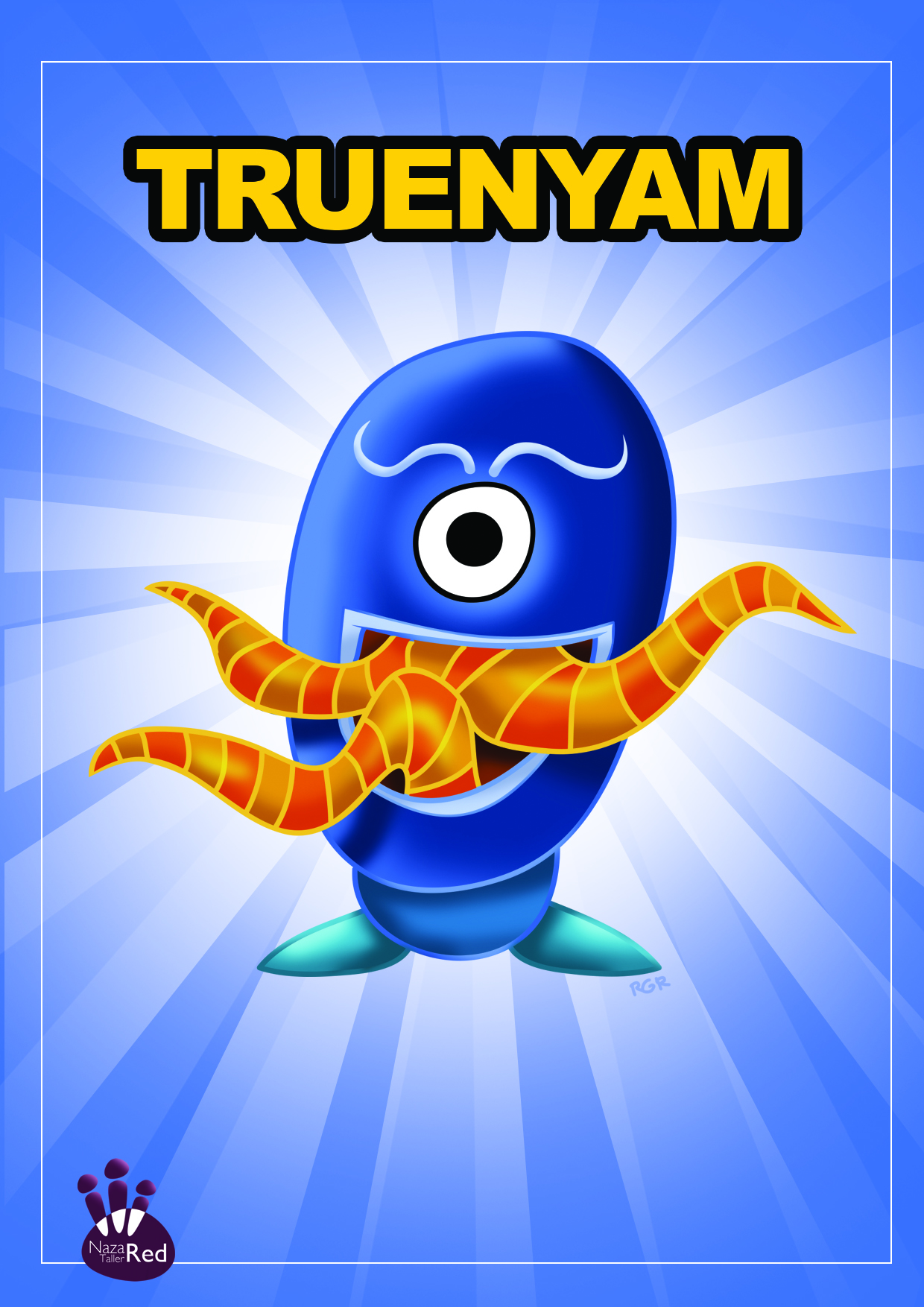 Nombre: TRUENYAM Hechizo: miente Mandamiento afectado: 8º Mandamiento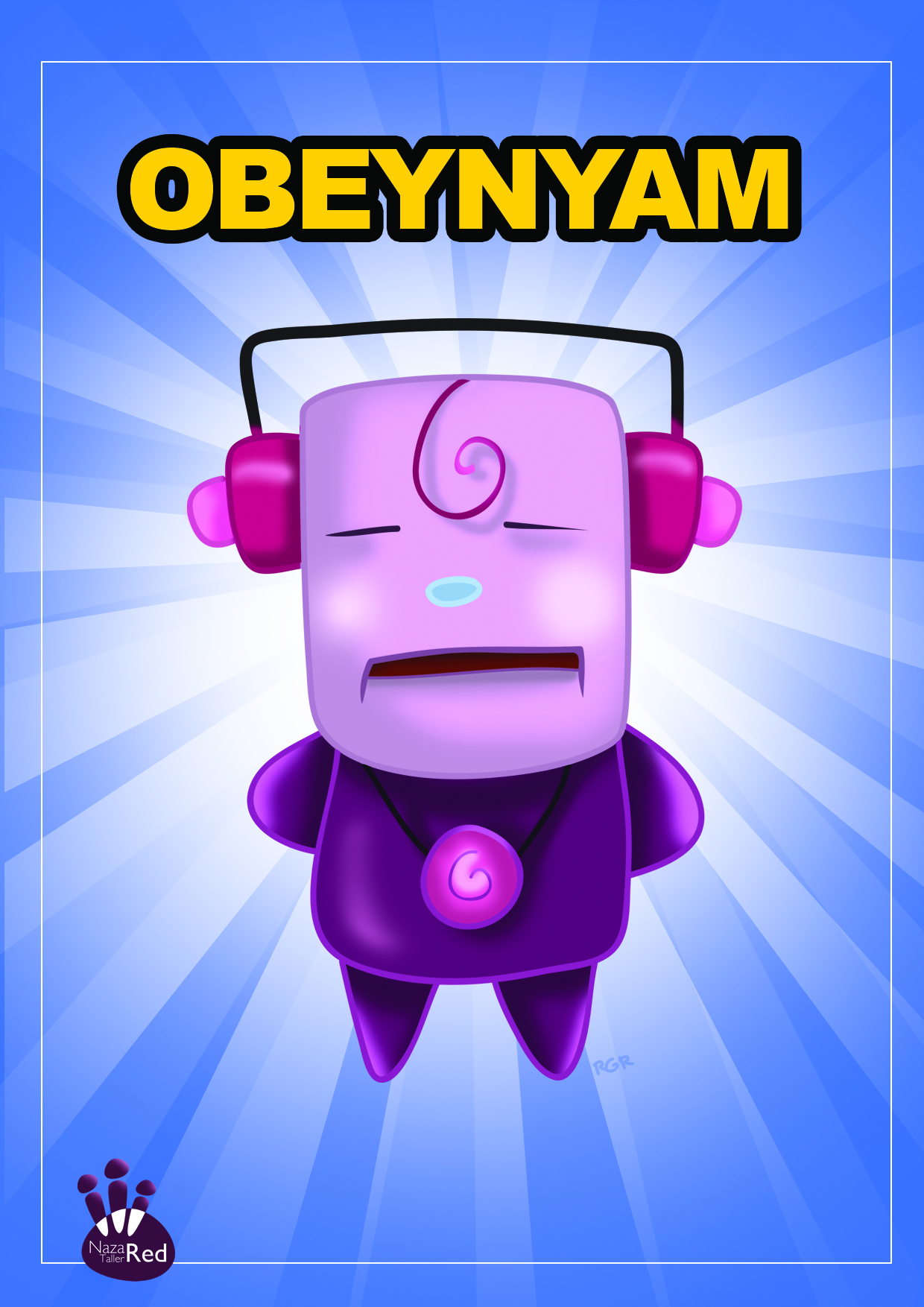 Nombre: OBEYNYAM Hechizo: no obedece a sus padresMandamiento afectado: 4º Mandamiento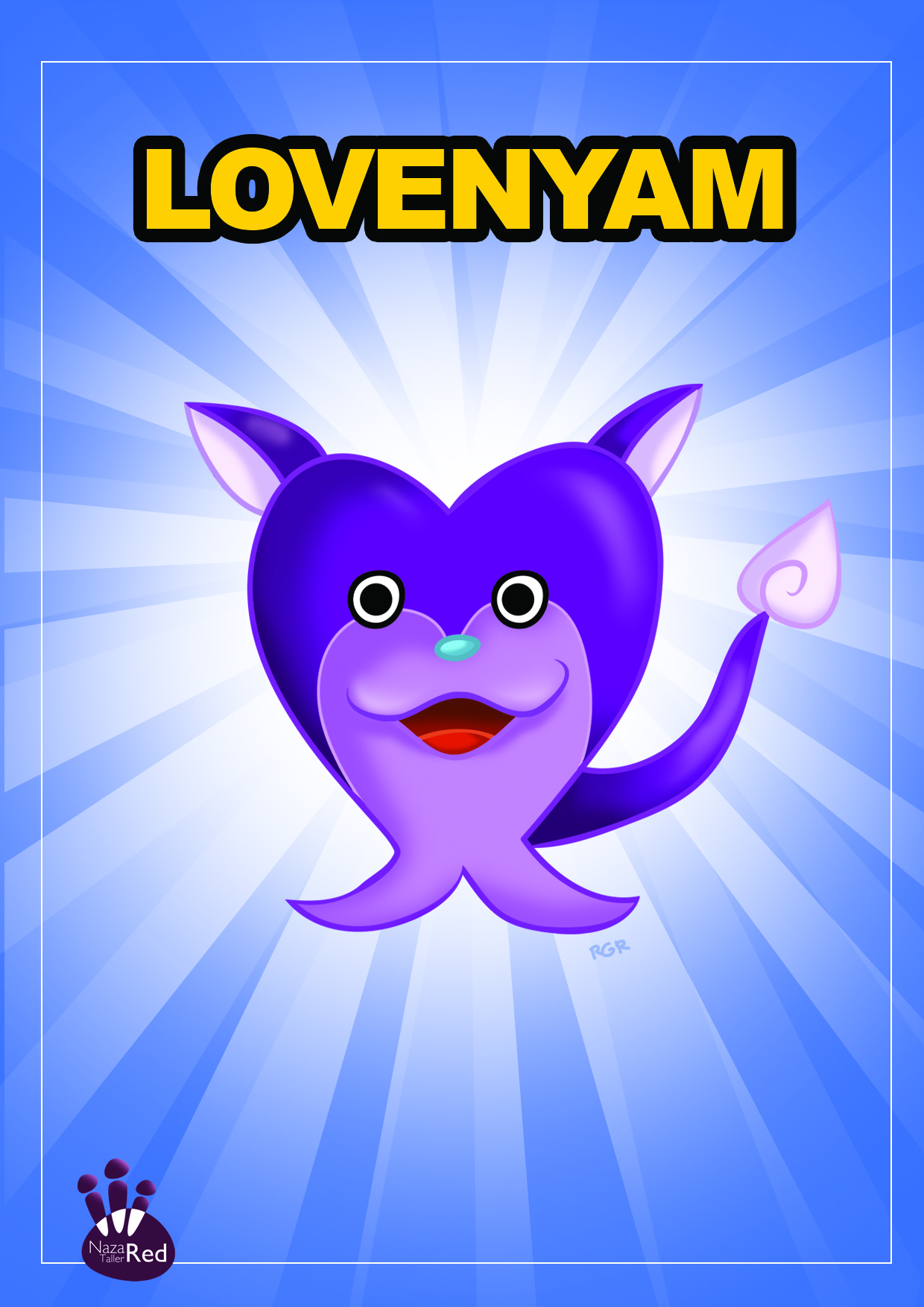 Nombre: LOVENYAM Hechizo: no quiere a nadieMandamiento afectado: 1r Mandamiento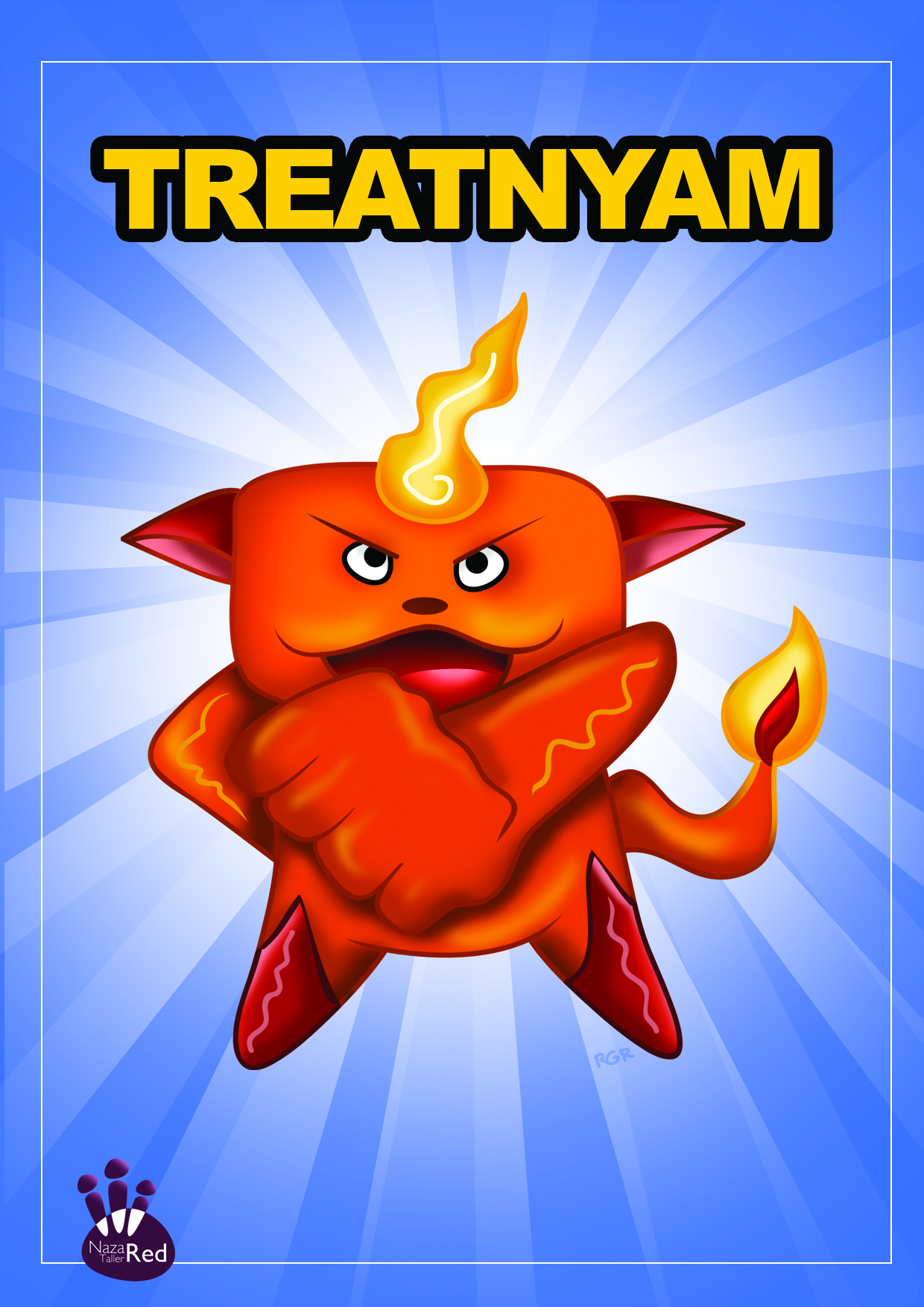 Nombre: TREATNYAM Hechizo: insulta y pega Mandamiento afectado: 2º y 5º Mandamiento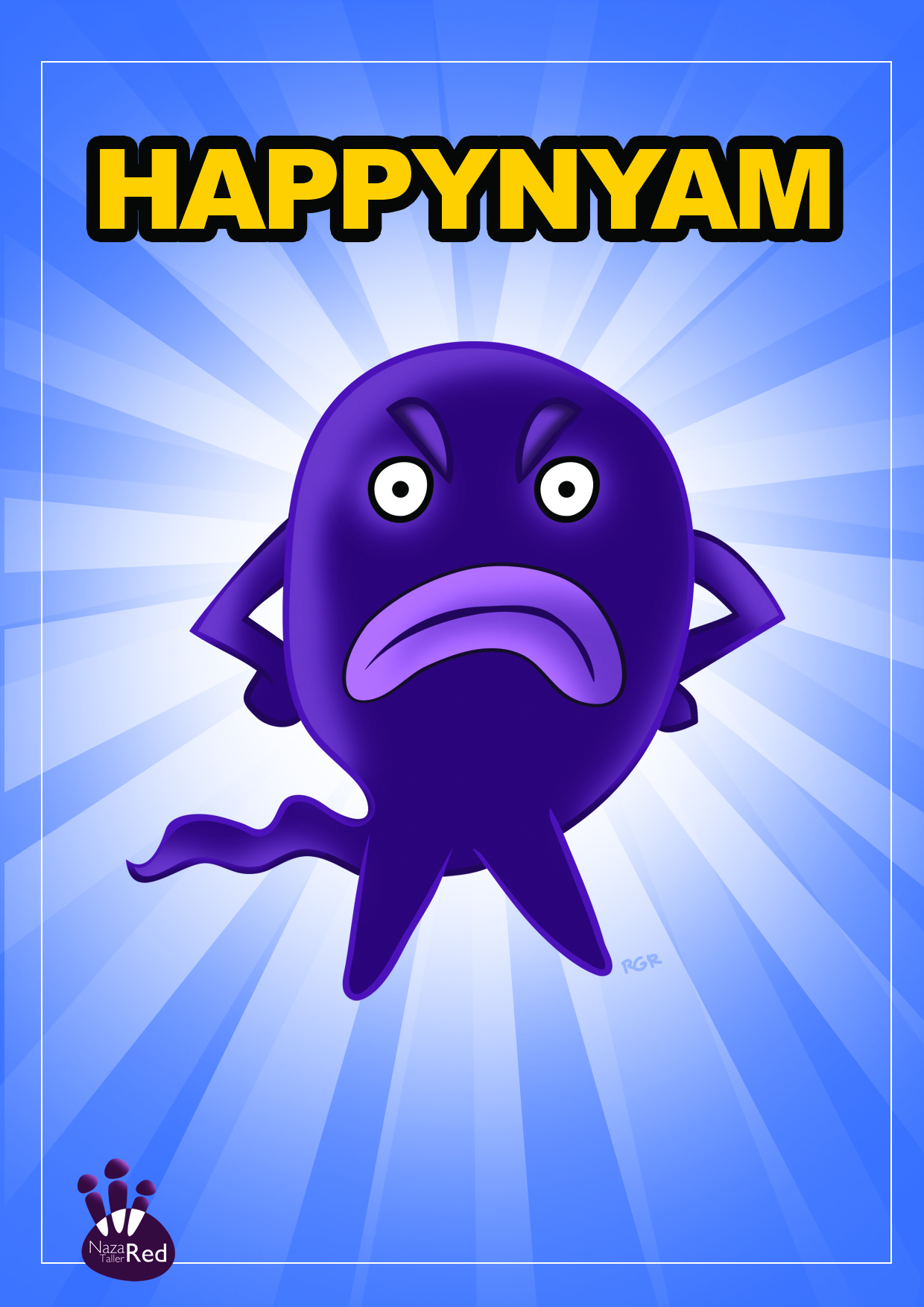 Nombre: HAPPYNYAM Hechizo: no quiere celebrar nadaMandamiento afectado: 3r Mandamiento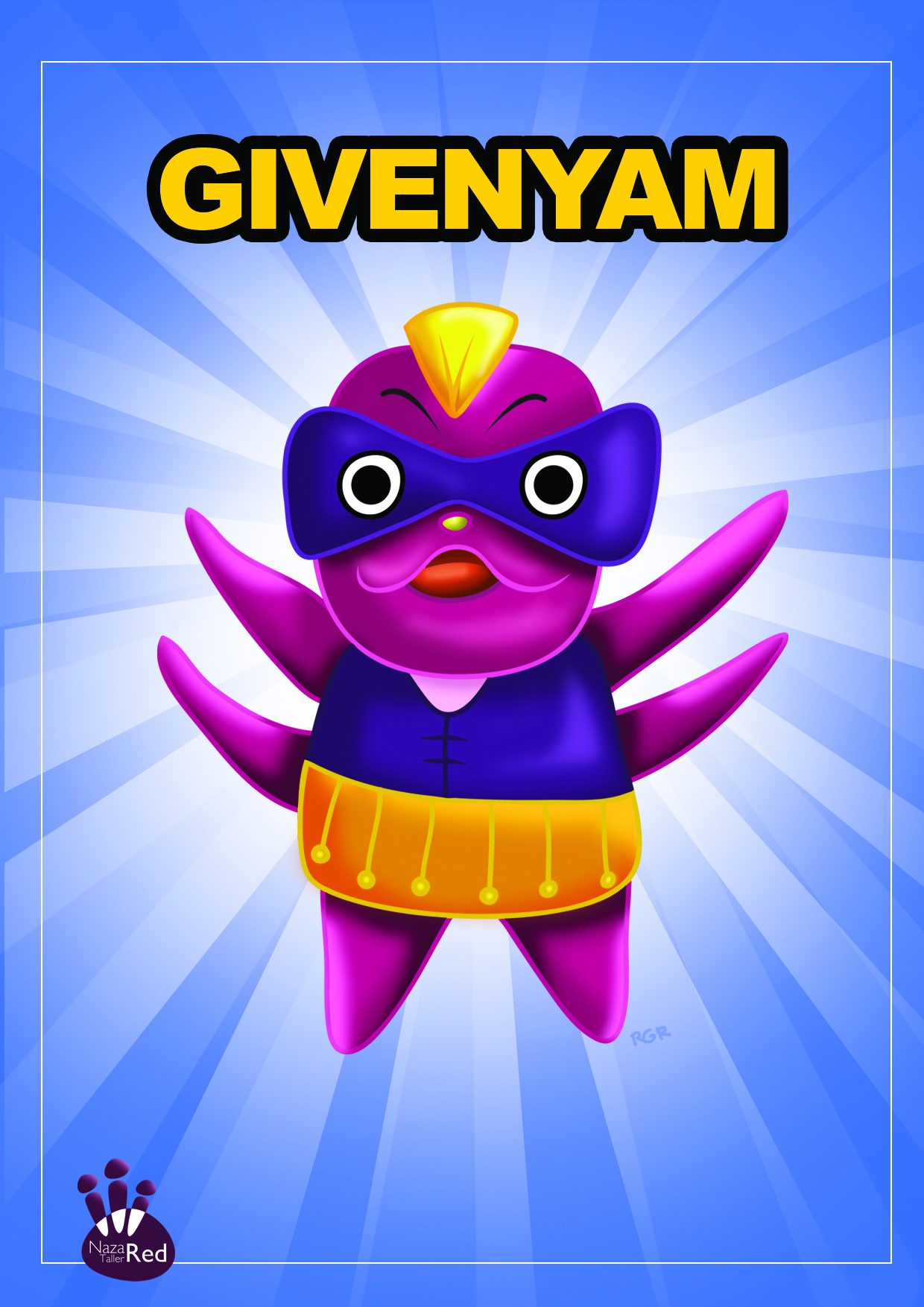 Nombre: GIVENYAM Hechizo: roba Mandamiento afectado: 7º MandamientoBreve explicación para el adulto: cada bicho ha sido víctima de una maldición del demonio TEMPTATION. Nuestro trabajo es deshacer el hechizo y que evolucionen hacia una nueva vida. Para esta labor disponemos de 40 días.Breve explicación para el adulto: cada bicho ha sido víctima de una maldición del demonio TEMPTATION. Nuestro trabajo es deshacer el hechizo y que evolucionen hacia una nueva vida. Para esta labor disponemos de 40 días.Semana del 1 (Miércoles de Ceniza) al 5 de marzoSemana del 1 (Miércoles de Ceniza) al 5 de marzoSemana del 1 (Miércoles de Ceniza) al 5 de marzoSemana del 1 (Miércoles de Ceniza) al 5 de marzoSemana del 1 (Miércoles de Ceniza) al 5 de marzoSemana del 1 (Miércoles de Ceniza) al 5 de marzoSemana del 1 (Miércoles de Ceniza) al 5 de marzoSemana del 1 (Miércoles de Ceniza) al 5 de marzoSemana del 1 (Miércoles de Ceniza) al 5 de marzoSemana del 1 (Miércoles de Ceniza) al 5 de marzoSemana del 1 (Miércoles de Ceniza) al 5 de marzoSemana del 1 (Miércoles de Ceniza) al 5 de marzoBICHO 1 y 2HECHIZOHECHIZOMANDAMIENTO AFECTADOMANDAMIENTO AFECTADOMANDAMIENTO AFECTADOMANDAMIENTO AFECTADOMANDAMIENTO AFECTADOMISIÓN MISIÓN MISIÓN MISIÓN LAVISHNYAMNo comparteNo comparte10º10º10º10º10ºTransformarlo en un personaje generoso, que comparta sus cosas con los demás y que no tenga envidia de la de los otros. Transformarlo en un personaje generoso, que comparta sus cosas con los demás y que no tenga envidia de la de los otros. Transformarlo en un personaje generoso, que comparta sus cosas con los demás y que no tenga envidia de la de los otros. Transformarlo en un personaje generoso, que comparta sus cosas con los demás y que no tenga envidia de la de los otros. OBEYNYAMNo obedece a sus padresNo obedece a sus padres4º4º4º4º4ºTransformarlo en un personaje obediente a los padres y profesores; ya que estos, siempre quieren lo mejor para los hijos/alumnos.  Transformarlo en un personaje obediente a los padres y profesores; ya que estos, siempre quieren lo mejor para los hijos/alumnos.  Transformarlo en un personaje obediente a los padres y profesores; ya que estos, siempre quieren lo mejor para los hijos/alumnos.  Transformarlo en un personaje obediente a los padres y profesores; ya que estos, siempre quieren lo mejor para los hijos/alumnos.  ACTIVIDADACTIVIDADACTIVIDADACTIVIDADACTIVIDADACTIVIDADACTIVIDADACTIVIDADACTIVIDADACTIVIDADACTIVIDADACTIVIDADPara el adulto: empezamos la Cuaresma. Un tiempo de preparación interior para llegar a la Pascua, “la fiesta grande de los cristianos”. El Miércoles de Ceniza da paso a este tiempo litúrgico, con la imposición de la ceniza en la frente, como recuerdo de que Jesús no espera y nos quiere bien preparados. Se recomienda hacer la primera dinámica, en dos partes: una el mismo miércoles y la otra el viernes. En esta semana proponemos ayudar a estos dos personajes a transformarse o, por lo menos, a enseñarles la forma de hacerlo. Antes bien,  explicaremos a nuestros alumnos el argumento de la dinámica general de esta Cuaresma (mirar el texto que acompaña al póster). Motivación: Explicaremos quienes son los bichos que debemos ayudar a evolucionar esta semana y de qué manera lo haremos.  Miércoles de CenizaLAVISHNYAM: El demonio TEMPTATION hechizó a unos bichos. Uno de ellos se llama LAVISHNYAM. Este personaje es un egoísta y no quiere compartir nada con nadie. Ni juguetes, ni los colores, ni la pelota,…Nuestra misión es ayudarlo a ser generoso. Lo haremos con el propio ejemplo. Compartiremos cosas con nuestros compañeros de clase, veremos vídeos que nos ayuden a pensar y a reflexionar, haremos actividades con la pizarra interactiva (PDI),…y muchas cosas más. Hablaremos y reflexionaremos sobre:Compartir la comida y nuestras cosas, en general.Valorar lo que tenemos No acumularemos más de aquello que necesitamos. La necesidad de los alimentos y del agua. No tirar la comida, acabarnos el desayuno, …Propuesta de vídeos:https://www.youtube.com/watch?v=iNK-LnZej5s Multiplicación de los panes y de los peces (2:08)https://youtu.be/LHwJAQ6_q8I Niños compartiendo la comidahttps://youtu.be/cXhIjLMjISs Canción Bastante hay para todosViernesOBEYNYAM: El demonio TEMPTATION hechizó a unos bichos. Uno de ellos se llama OBEYNYAM y es un desobediente. No hace caso ni de los padres ni de los profesores. Tenemos que ayudarlo con nuestro ejemplo. Haremos un regalo a nuestros padres: un dibujo que ponga Te quiero y un beso especial. Además, nos portaremos muy bien y obedeceremos a la primera, vistiéndonos solos, recogiendo los juguetes, poniendo la mesa,… Por otro lado, hablaremos y reflexionaremos sobre la obediencia a los padres, a partir de la Parábola del Hijo Pródigo que contaba Jesús. Jesús, como Gran Pedagogo, narraba esta historia para que entendieran la verdadera obra que tenemos que hacer los hijos de Dios: la misericordia. Y es que el papel principal es del Padre (Dios). Un Padre que ama tanto si nos portamos bien, como si no lo hacemos. Ese mensaje nos lo tenemos que creer y lo tenemos que hacer creer a nuestros pequeños; eso sí, indicando el camino de vuelta en caso de no haber obrado bien. Propuesta de vídeo:https://www.youtube.com/watch?v=qY-ygC4p90g Parábola del Hijo Pródigo (2:43) ValivanHablaremos de:Cada personaje: Padre (misericordia), hijo pródigo (arrepentimiento)  y hermano (envidia) El perdón nos hace ser mejores personas, podemos tener más amigos,… Cuidar a los amigos, invitarlos a jugar a casa o a merendar,… Estar siempre dispuestos a perdonarAcoger y saludar a aquellos que vienen a nuestra casa (familiares, amigos, vecinos,…) PDI: En la página 1, cada niño/a arrastra el pedazo de pan o ropa hacia el necesitado. En la página 2, observamos el cuadro de Rembrandt (Miro-Pienso-Me pregunto); después identificamos cada uno de los personajes y arrastramos el nombre hacia la figura. 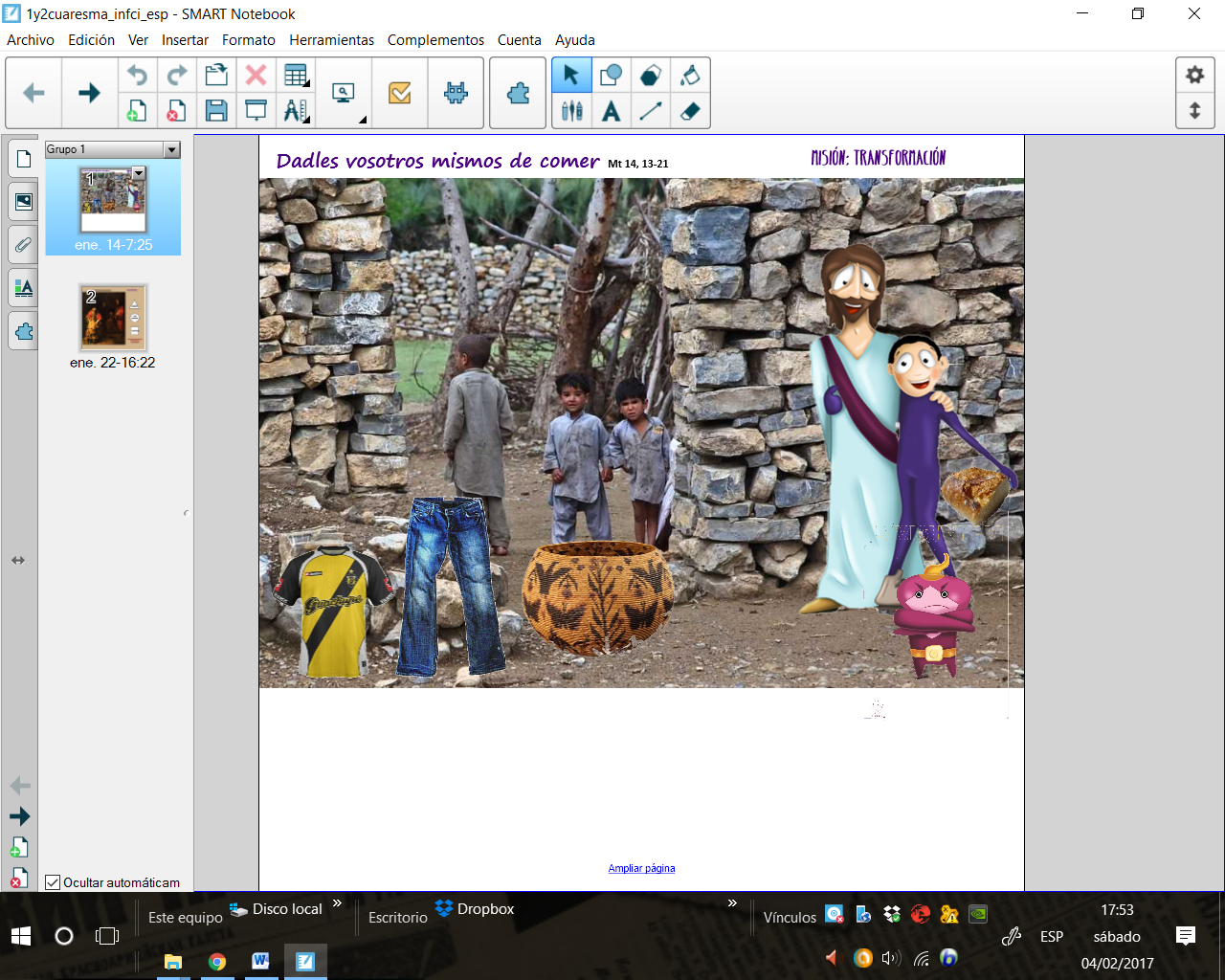 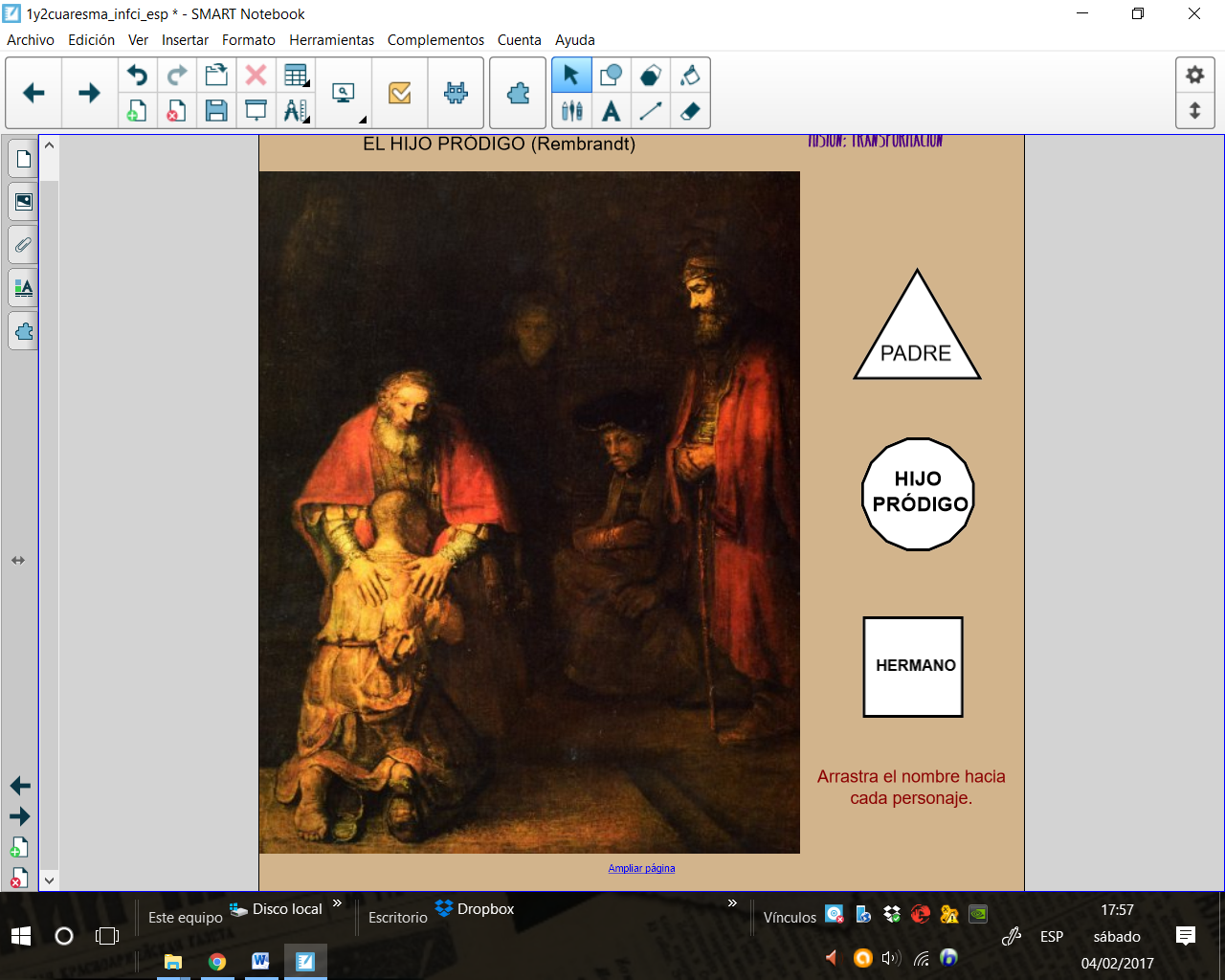 Análisis del cuadro del “Hijo Pródigo” de Rembrandt  aquí Para el adulto: empezamos la Cuaresma. Un tiempo de preparación interior para llegar a la Pascua, “la fiesta grande de los cristianos”. El Miércoles de Ceniza da paso a este tiempo litúrgico, con la imposición de la ceniza en la frente, como recuerdo de que Jesús no espera y nos quiere bien preparados. Se recomienda hacer la primera dinámica, en dos partes: una el mismo miércoles y la otra el viernes. En esta semana proponemos ayudar a estos dos personajes a transformarse o, por lo menos, a enseñarles la forma de hacerlo. Antes bien,  explicaremos a nuestros alumnos el argumento de la dinámica general de esta Cuaresma (mirar el texto que acompaña al póster). Motivación: Explicaremos quienes son los bichos que debemos ayudar a evolucionar esta semana y de qué manera lo haremos.  Miércoles de CenizaLAVISHNYAM: El demonio TEMPTATION hechizó a unos bichos. Uno de ellos se llama LAVISHNYAM. Este personaje es un egoísta y no quiere compartir nada con nadie. Ni juguetes, ni los colores, ni la pelota,…Nuestra misión es ayudarlo a ser generoso. Lo haremos con el propio ejemplo. Compartiremos cosas con nuestros compañeros de clase, veremos vídeos que nos ayuden a pensar y a reflexionar, haremos actividades con la pizarra interactiva (PDI),…y muchas cosas más. Hablaremos y reflexionaremos sobre:Compartir la comida y nuestras cosas, en general.Valorar lo que tenemos No acumularemos más de aquello que necesitamos. La necesidad de los alimentos y del agua. No tirar la comida, acabarnos el desayuno, …Propuesta de vídeos:https://www.youtube.com/watch?v=iNK-LnZej5s Multiplicación de los panes y de los peces (2:08)https://youtu.be/LHwJAQ6_q8I Niños compartiendo la comidahttps://youtu.be/cXhIjLMjISs Canción Bastante hay para todosViernesOBEYNYAM: El demonio TEMPTATION hechizó a unos bichos. Uno de ellos se llama OBEYNYAM y es un desobediente. No hace caso ni de los padres ni de los profesores. Tenemos que ayudarlo con nuestro ejemplo. Haremos un regalo a nuestros padres: un dibujo que ponga Te quiero y un beso especial. Además, nos portaremos muy bien y obedeceremos a la primera, vistiéndonos solos, recogiendo los juguetes, poniendo la mesa,… Por otro lado, hablaremos y reflexionaremos sobre la obediencia a los padres, a partir de la Parábola del Hijo Pródigo que contaba Jesús. Jesús, como Gran Pedagogo, narraba esta historia para que entendieran la verdadera obra que tenemos que hacer los hijos de Dios: la misericordia. Y es que el papel principal es del Padre (Dios). Un Padre que ama tanto si nos portamos bien, como si no lo hacemos. Ese mensaje nos lo tenemos que creer y lo tenemos que hacer creer a nuestros pequeños; eso sí, indicando el camino de vuelta en caso de no haber obrado bien. Propuesta de vídeo:https://www.youtube.com/watch?v=qY-ygC4p90g Parábola del Hijo Pródigo (2:43) ValivanHablaremos de:Cada personaje: Padre (misericordia), hijo pródigo (arrepentimiento)  y hermano (envidia) El perdón nos hace ser mejores personas, podemos tener más amigos,… Cuidar a los amigos, invitarlos a jugar a casa o a merendar,… Estar siempre dispuestos a perdonarAcoger y saludar a aquellos que vienen a nuestra casa (familiares, amigos, vecinos,…) PDI: En la página 1, cada niño/a arrastra el pedazo de pan o ropa hacia el necesitado. En la página 2, observamos el cuadro de Rembrandt (Miro-Pienso-Me pregunto); después identificamos cada uno de los personajes y arrastramos el nombre hacia la figura. Análisis del cuadro del “Hijo Pródigo” de Rembrandt  aquí Para el adulto: empezamos la Cuaresma. Un tiempo de preparación interior para llegar a la Pascua, “la fiesta grande de los cristianos”. El Miércoles de Ceniza da paso a este tiempo litúrgico, con la imposición de la ceniza en la frente, como recuerdo de que Jesús no espera y nos quiere bien preparados. Se recomienda hacer la primera dinámica, en dos partes: una el mismo miércoles y la otra el viernes. En esta semana proponemos ayudar a estos dos personajes a transformarse o, por lo menos, a enseñarles la forma de hacerlo. Antes bien,  explicaremos a nuestros alumnos el argumento de la dinámica general de esta Cuaresma (mirar el texto que acompaña al póster). Motivación: Explicaremos quienes son los bichos que debemos ayudar a evolucionar esta semana y de qué manera lo haremos.  Miércoles de CenizaLAVISHNYAM: El demonio TEMPTATION hechizó a unos bichos. Uno de ellos se llama LAVISHNYAM. Este personaje es un egoísta y no quiere compartir nada con nadie. Ni juguetes, ni los colores, ni la pelota,…Nuestra misión es ayudarlo a ser generoso. Lo haremos con el propio ejemplo. Compartiremos cosas con nuestros compañeros de clase, veremos vídeos que nos ayuden a pensar y a reflexionar, haremos actividades con la pizarra interactiva (PDI),…y muchas cosas más. Hablaremos y reflexionaremos sobre:Compartir la comida y nuestras cosas, en general.Valorar lo que tenemos No acumularemos más de aquello que necesitamos. La necesidad de los alimentos y del agua. No tirar la comida, acabarnos el desayuno, …Propuesta de vídeos:https://www.youtube.com/watch?v=iNK-LnZej5s Multiplicación de los panes y de los peces (2:08)https://youtu.be/LHwJAQ6_q8I Niños compartiendo la comidahttps://youtu.be/cXhIjLMjISs Canción Bastante hay para todosViernesOBEYNYAM: El demonio TEMPTATION hechizó a unos bichos. Uno de ellos se llama OBEYNYAM y es un desobediente. No hace caso ni de los padres ni de los profesores. Tenemos que ayudarlo con nuestro ejemplo. Haremos un regalo a nuestros padres: un dibujo que ponga Te quiero y un beso especial. Además, nos portaremos muy bien y obedeceremos a la primera, vistiéndonos solos, recogiendo los juguetes, poniendo la mesa,… Por otro lado, hablaremos y reflexionaremos sobre la obediencia a los padres, a partir de la Parábola del Hijo Pródigo que contaba Jesús. Jesús, como Gran Pedagogo, narraba esta historia para que entendieran la verdadera obra que tenemos que hacer los hijos de Dios: la misericordia. Y es que el papel principal es del Padre (Dios). Un Padre que ama tanto si nos portamos bien, como si no lo hacemos. Ese mensaje nos lo tenemos que creer y lo tenemos que hacer creer a nuestros pequeños; eso sí, indicando el camino de vuelta en caso de no haber obrado bien. Propuesta de vídeo:https://www.youtube.com/watch?v=qY-ygC4p90g Parábola del Hijo Pródigo (2:43) ValivanHablaremos de:Cada personaje: Padre (misericordia), hijo pródigo (arrepentimiento)  y hermano (envidia) El perdón nos hace ser mejores personas, podemos tener más amigos,… Cuidar a los amigos, invitarlos a jugar a casa o a merendar,… Estar siempre dispuestos a perdonarAcoger y saludar a aquellos que vienen a nuestra casa (familiares, amigos, vecinos,…) PDI: En la página 1, cada niño/a arrastra el pedazo de pan o ropa hacia el necesitado. En la página 2, observamos el cuadro de Rembrandt (Miro-Pienso-Me pregunto); después identificamos cada uno de los personajes y arrastramos el nombre hacia la figura. Análisis del cuadro del “Hijo Pródigo” de Rembrandt  aquí Para el adulto: empezamos la Cuaresma. Un tiempo de preparación interior para llegar a la Pascua, “la fiesta grande de los cristianos”. El Miércoles de Ceniza da paso a este tiempo litúrgico, con la imposición de la ceniza en la frente, como recuerdo de que Jesús no espera y nos quiere bien preparados. Se recomienda hacer la primera dinámica, en dos partes: una el mismo miércoles y la otra el viernes. En esta semana proponemos ayudar a estos dos personajes a transformarse o, por lo menos, a enseñarles la forma de hacerlo. Antes bien,  explicaremos a nuestros alumnos el argumento de la dinámica general de esta Cuaresma (mirar el texto que acompaña al póster). Motivación: Explicaremos quienes son los bichos que debemos ayudar a evolucionar esta semana y de qué manera lo haremos.  Miércoles de CenizaLAVISHNYAM: El demonio TEMPTATION hechizó a unos bichos. Uno de ellos se llama LAVISHNYAM. Este personaje es un egoísta y no quiere compartir nada con nadie. Ni juguetes, ni los colores, ni la pelota,…Nuestra misión es ayudarlo a ser generoso. Lo haremos con el propio ejemplo. Compartiremos cosas con nuestros compañeros de clase, veremos vídeos que nos ayuden a pensar y a reflexionar, haremos actividades con la pizarra interactiva (PDI),…y muchas cosas más. Hablaremos y reflexionaremos sobre:Compartir la comida y nuestras cosas, en general.Valorar lo que tenemos No acumularemos más de aquello que necesitamos. La necesidad de los alimentos y del agua. No tirar la comida, acabarnos el desayuno, …Propuesta de vídeos:https://www.youtube.com/watch?v=iNK-LnZej5s Multiplicación de los panes y de los peces (2:08)https://youtu.be/LHwJAQ6_q8I Niños compartiendo la comidahttps://youtu.be/cXhIjLMjISs Canción Bastante hay para todosViernesOBEYNYAM: El demonio TEMPTATION hechizó a unos bichos. Uno de ellos se llama OBEYNYAM y es un desobediente. No hace caso ni de los padres ni de los profesores. Tenemos que ayudarlo con nuestro ejemplo. Haremos un regalo a nuestros padres: un dibujo que ponga Te quiero y un beso especial. Además, nos portaremos muy bien y obedeceremos a la primera, vistiéndonos solos, recogiendo los juguetes, poniendo la mesa,… Por otro lado, hablaremos y reflexionaremos sobre la obediencia a los padres, a partir de la Parábola del Hijo Pródigo que contaba Jesús. Jesús, como Gran Pedagogo, narraba esta historia para que entendieran la verdadera obra que tenemos que hacer los hijos de Dios: la misericordia. Y es que el papel principal es del Padre (Dios). Un Padre que ama tanto si nos portamos bien, como si no lo hacemos. Ese mensaje nos lo tenemos que creer y lo tenemos que hacer creer a nuestros pequeños; eso sí, indicando el camino de vuelta en caso de no haber obrado bien. Propuesta de vídeo:https://www.youtube.com/watch?v=qY-ygC4p90g Parábola del Hijo Pródigo (2:43) ValivanHablaremos de:Cada personaje: Padre (misericordia), hijo pródigo (arrepentimiento)  y hermano (envidia) El perdón nos hace ser mejores personas, podemos tener más amigos,… Cuidar a los amigos, invitarlos a jugar a casa o a merendar,… Estar siempre dispuestos a perdonarAcoger y saludar a aquellos que vienen a nuestra casa (familiares, amigos, vecinos,…) PDI: En la página 1, cada niño/a arrastra el pedazo de pan o ropa hacia el necesitado. En la página 2, observamos el cuadro de Rembrandt (Miro-Pienso-Me pregunto); después identificamos cada uno de los personajes y arrastramos el nombre hacia la figura. Análisis del cuadro del “Hijo Pródigo” de Rembrandt  aquí Para el adulto: empezamos la Cuaresma. Un tiempo de preparación interior para llegar a la Pascua, “la fiesta grande de los cristianos”. El Miércoles de Ceniza da paso a este tiempo litúrgico, con la imposición de la ceniza en la frente, como recuerdo de que Jesús no espera y nos quiere bien preparados. Se recomienda hacer la primera dinámica, en dos partes: una el mismo miércoles y la otra el viernes. En esta semana proponemos ayudar a estos dos personajes a transformarse o, por lo menos, a enseñarles la forma de hacerlo. Antes bien,  explicaremos a nuestros alumnos el argumento de la dinámica general de esta Cuaresma (mirar el texto que acompaña al póster). Motivación: Explicaremos quienes son los bichos que debemos ayudar a evolucionar esta semana y de qué manera lo haremos.  Miércoles de CenizaLAVISHNYAM: El demonio TEMPTATION hechizó a unos bichos. Uno de ellos se llama LAVISHNYAM. Este personaje es un egoísta y no quiere compartir nada con nadie. Ni juguetes, ni los colores, ni la pelota,…Nuestra misión es ayudarlo a ser generoso. Lo haremos con el propio ejemplo. Compartiremos cosas con nuestros compañeros de clase, veremos vídeos que nos ayuden a pensar y a reflexionar, haremos actividades con la pizarra interactiva (PDI),…y muchas cosas más. Hablaremos y reflexionaremos sobre:Compartir la comida y nuestras cosas, en general.Valorar lo que tenemos No acumularemos más de aquello que necesitamos. La necesidad de los alimentos y del agua. No tirar la comida, acabarnos el desayuno, …Propuesta de vídeos:https://www.youtube.com/watch?v=iNK-LnZej5s Multiplicación de los panes y de los peces (2:08)https://youtu.be/LHwJAQ6_q8I Niños compartiendo la comidahttps://youtu.be/cXhIjLMjISs Canción Bastante hay para todosViernesOBEYNYAM: El demonio TEMPTATION hechizó a unos bichos. Uno de ellos se llama OBEYNYAM y es un desobediente. No hace caso ni de los padres ni de los profesores. Tenemos que ayudarlo con nuestro ejemplo. Haremos un regalo a nuestros padres: un dibujo que ponga Te quiero y un beso especial. Además, nos portaremos muy bien y obedeceremos a la primera, vistiéndonos solos, recogiendo los juguetes, poniendo la mesa,… Por otro lado, hablaremos y reflexionaremos sobre la obediencia a los padres, a partir de la Parábola del Hijo Pródigo que contaba Jesús. Jesús, como Gran Pedagogo, narraba esta historia para que entendieran la verdadera obra que tenemos que hacer los hijos de Dios: la misericordia. Y es que el papel principal es del Padre (Dios). Un Padre que ama tanto si nos portamos bien, como si no lo hacemos. Ese mensaje nos lo tenemos que creer y lo tenemos que hacer creer a nuestros pequeños; eso sí, indicando el camino de vuelta en caso de no haber obrado bien. Propuesta de vídeo:https://www.youtube.com/watch?v=qY-ygC4p90g Parábola del Hijo Pródigo (2:43) ValivanHablaremos de:Cada personaje: Padre (misericordia), hijo pródigo (arrepentimiento)  y hermano (envidia) El perdón nos hace ser mejores personas, podemos tener más amigos,… Cuidar a los amigos, invitarlos a jugar a casa o a merendar,… Estar siempre dispuestos a perdonarAcoger y saludar a aquellos que vienen a nuestra casa (familiares, amigos, vecinos,…) PDI: En la página 1, cada niño/a arrastra el pedazo de pan o ropa hacia el necesitado. En la página 2, observamos el cuadro de Rembrandt (Miro-Pienso-Me pregunto); después identificamos cada uno de los personajes y arrastramos el nombre hacia la figura. Análisis del cuadro del “Hijo Pródigo” de Rembrandt  aquí Para el adulto: empezamos la Cuaresma. Un tiempo de preparación interior para llegar a la Pascua, “la fiesta grande de los cristianos”. El Miércoles de Ceniza da paso a este tiempo litúrgico, con la imposición de la ceniza en la frente, como recuerdo de que Jesús no espera y nos quiere bien preparados. Se recomienda hacer la primera dinámica, en dos partes: una el mismo miércoles y la otra el viernes. En esta semana proponemos ayudar a estos dos personajes a transformarse o, por lo menos, a enseñarles la forma de hacerlo. Antes bien,  explicaremos a nuestros alumnos el argumento de la dinámica general de esta Cuaresma (mirar el texto que acompaña al póster). Motivación: Explicaremos quienes son los bichos que debemos ayudar a evolucionar esta semana y de qué manera lo haremos.  Miércoles de CenizaLAVISHNYAM: El demonio TEMPTATION hechizó a unos bichos. Uno de ellos se llama LAVISHNYAM. Este personaje es un egoísta y no quiere compartir nada con nadie. Ni juguetes, ni los colores, ni la pelota,…Nuestra misión es ayudarlo a ser generoso. Lo haremos con el propio ejemplo. Compartiremos cosas con nuestros compañeros de clase, veremos vídeos que nos ayuden a pensar y a reflexionar, haremos actividades con la pizarra interactiva (PDI),…y muchas cosas más. Hablaremos y reflexionaremos sobre:Compartir la comida y nuestras cosas, en general.Valorar lo que tenemos No acumularemos más de aquello que necesitamos. La necesidad de los alimentos y del agua. No tirar la comida, acabarnos el desayuno, …Propuesta de vídeos:https://www.youtube.com/watch?v=iNK-LnZej5s Multiplicación de los panes y de los peces (2:08)https://youtu.be/LHwJAQ6_q8I Niños compartiendo la comidahttps://youtu.be/cXhIjLMjISs Canción Bastante hay para todosViernesOBEYNYAM: El demonio TEMPTATION hechizó a unos bichos. Uno de ellos se llama OBEYNYAM y es un desobediente. No hace caso ni de los padres ni de los profesores. Tenemos que ayudarlo con nuestro ejemplo. Haremos un regalo a nuestros padres: un dibujo que ponga Te quiero y un beso especial. Además, nos portaremos muy bien y obedeceremos a la primera, vistiéndonos solos, recogiendo los juguetes, poniendo la mesa,… Por otro lado, hablaremos y reflexionaremos sobre la obediencia a los padres, a partir de la Parábola del Hijo Pródigo que contaba Jesús. Jesús, como Gran Pedagogo, narraba esta historia para que entendieran la verdadera obra que tenemos que hacer los hijos de Dios: la misericordia. Y es que el papel principal es del Padre (Dios). Un Padre que ama tanto si nos portamos bien, como si no lo hacemos. Ese mensaje nos lo tenemos que creer y lo tenemos que hacer creer a nuestros pequeños; eso sí, indicando el camino de vuelta en caso de no haber obrado bien. Propuesta de vídeo:https://www.youtube.com/watch?v=qY-ygC4p90g Parábola del Hijo Pródigo (2:43) ValivanHablaremos de:Cada personaje: Padre (misericordia), hijo pródigo (arrepentimiento)  y hermano (envidia) El perdón nos hace ser mejores personas, podemos tener más amigos,… Cuidar a los amigos, invitarlos a jugar a casa o a merendar,… Estar siempre dispuestos a perdonarAcoger y saludar a aquellos que vienen a nuestra casa (familiares, amigos, vecinos,…) PDI: En la página 1, cada niño/a arrastra el pedazo de pan o ropa hacia el necesitado. En la página 2, observamos el cuadro de Rembrandt (Miro-Pienso-Me pregunto); después identificamos cada uno de los personajes y arrastramos el nombre hacia la figura. Análisis del cuadro del “Hijo Pródigo” de Rembrandt  aquí Para el adulto: empezamos la Cuaresma. Un tiempo de preparación interior para llegar a la Pascua, “la fiesta grande de los cristianos”. El Miércoles de Ceniza da paso a este tiempo litúrgico, con la imposición de la ceniza en la frente, como recuerdo de que Jesús no espera y nos quiere bien preparados. Se recomienda hacer la primera dinámica, en dos partes: una el mismo miércoles y la otra el viernes. En esta semana proponemos ayudar a estos dos personajes a transformarse o, por lo menos, a enseñarles la forma de hacerlo. Antes bien,  explicaremos a nuestros alumnos el argumento de la dinámica general de esta Cuaresma (mirar el texto que acompaña al póster). Motivación: Explicaremos quienes son los bichos que debemos ayudar a evolucionar esta semana y de qué manera lo haremos.  Miércoles de CenizaLAVISHNYAM: El demonio TEMPTATION hechizó a unos bichos. Uno de ellos se llama LAVISHNYAM. Este personaje es un egoísta y no quiere compartir nada con nadie. Ni juguetes, ni los colores, ni la pelota,…Nuestra misión es ayudarlo a ser generoso. Lo haremos con el propio ejemplo. Compartiremos cosas con nuestros compañeros de clase, veremos vídeos que nos ayuden a pensar y a reflexionar, haremos actividades con la pizarra interactiva (PDI),…y muchas cosas más. Hablaremos y reflexionaremos sobre:Compartir la comida y nuestras cosas, en general.Valorar lo que tenemos No acumularemos más de aquello que necesitamos. La necesidad de los alimentos y del agua. No tirar la comida, acabarnos el desayuno, …Propuesta de vídeos:https://www.youtube.com/watch?v=iNK-LnZej5s Multiplicación de los panes y de los peces (2:08)https://youtu.be/LHwJAQ6_q8I Niños compartiendo la comidahttps://youtu.be/cXhIjLMjISs Canción Bastante hay para todosViernesOBEYNYAM: El demonio TEMPTATION hechizó a unos bichos. Uno de ellos se llama OBEYNYAM y es un desobediente. No hace caso ni de los padres ni de los profesores. Tenemos que ayudarlo con nuestro ejemplo. Haremos un regalo a nuestros padres: un dibujo que ponga Te quiero y un beso especial. Además, nos portaremos muy bien y obedeceremos a la primera, vistiéndonos solos, recogiendo los juguetes, poniendo la mesa,… Por otro lado, hablaremos y reflexionaremos sobre la obediencia a los padres, a partir de la Parábola del Hijo Pródigo que contaba Jesús. Jesús, como Gran Pedagogo, narraba esta historia para que entendieran la verdadera obra que tenemos que hacer los hijos de Dios: la misericordia. Y es que el papel principal es del Padre (Dios). Un Padre que ama tanto si nos portamos bien, como si no lo hacemos. Ese mensaje nos lo tenemos que creer y lo tenemos que hacer creer a nuestros pequeños; eso sí, indicando el camino de vuelta en caso de no haber obrado bien. Propuesta de vídeo:https://www.youtube.com/watch?v=qY-ygC4p90g Parábola del Hijo Pródigo (2:43) ValivanHablaremos de:Cada personaje: Padre (misericordia), hijo pródigo (arrepentimiento)  y hermano (envidia) El perdón nos hace ser mejores personas, podemos tener más amigos,… Cuidar a los amigos, invitarlos a jugar a casa o a merendar,… Estar siempre dispuestos a perdonarAcoger y saludar a aquellos que vienen a nuestra casa (familiares, amigos, vecinos,…) PDI: En la página 1, cada niño/a arrastra el pedazo de pan o ropa hacia el necesitado. En la página 2, observamos el cuadro de Rembrandt (Miro-Pienso-Me pregunto); después identificamos cada uno de los personajes y arrastramos el nombre hacia la figura. Análisis del cuadro del “Hijo Pródigo” de Rembrandt  aquí Para el adulto: empezamos la Cuaresma. Un tiempo de preparación interior para llegar a la Pascua, “la fiesta grande de los cristianos”. El Miércoles de Ceniza da paso a este tiempo litúrgico, con la imposición de la ceniza en la frente, como recuerdo de que Jesús no espera y nos quiere bien preparados. Se recomienda hacer la primera dinámica, en dos partes: una el mismo miércoles y la otra el viernes. En esta semana proponemos ayudar a estos dos personajes a transformarse o, por lo menos, a enseñarles la forma de hacerlo. Antes bien,  explicaremos a nuestros alumnos el argumento de la dinámica general de esta Cuaresma (mirar el texto que acompaña al póster). Motivación: Explicaremos quienes son los bichos que debemos ayudar a evolucionar esta semana y de qué manera lo haremos.  Miércoles de CenizaLAVISHNYAM: El demonio TEMPTATION hechizó a unos bichos. Uno de ellos se llama LAVISHNYAM. Este personaje es un egoísta y no quiere compartir nada con nadie. Ni juguetes, ni los colores, ni la pelota,…Nuestra misión es ayudarlo a ser generoso. Lo haremos con el propio ejemplo. Compartiremos cosas con nuestros compañeros de clase, veremos vídeos que nos ayuden a pensar y a reflexionar, haremos actividades con la pizarra interactiva (PDI),…y muchas cosas más. Hablaremos y reflexionaremos sobre:Compartir la comida y nuestras cosas, en general.Valorar lo que tenemos No acumularemos más de aquello que necesitamos. La necesidad de los alimentos y del agua. No tirar la comida, acabarnos el desayuno, …Propuesta de vídeos:https://www.youtube.com/watch?v=iNK-LnZej5s Multiplicación de los panes y de los peces (2:08)https://youtu.be/LHwJAQ6_q8I Niños compartiendo la comidahttps://youtu.be/cXhIjLMjISs Canción Bastante hay para todosViernesOBEYNYAM: El demonio TEMPTATION hechizó a unos bichos. Uno de ellos se llama OBEYNYAM y es un desobediente. No hace caso ni de los padres ni de los profesores. Tenemos que ayudarlo con nuestro ejemplo. Haremos un regalo a nuestros padres: un dibujo que ponga Te quiero y un beso especial. Además, nos portaremos muy bien y obedeceremos a la primera, vistiéndonos solos, recogiendo los juguetes, poniendo la mesa,… Por otro lado, hablaremos y reflexionaremos sobre la obediencia a los padres, a partir de la Parábola del Hijo Pródigo que contaba Jesús. Jesús, como Gran Pedagogo, narraba esta historia para que entendieran la verdadera obra que tenemos que hacer los hijos de Dios: la misericordia. Y es que el papel principal es del Padre (Dios). Un Padre que ama tanto si nos portamos bien, como si no lo hacemos. Ese mensaje nos lo tenemos que creer y lo tenemos que hacer creer a nuestros pequeños; eso sí, indicando el camino de vuelta en caso de no haber obrado bien. Propuesta de vídeo:https://www.youtube.com/watch?v=qY-ygC4p90g Parábola del Hijo Pródigo (2:43) ValivanHablaremos de:Cada personaje: Padre (misericordia), hijo pródigo (arrepentimiento)  y hermano (envidia) El perdón nos hace ser mejores personas, podemos tener más amigos,… Cuidar a los amigos, invitarlos a jugar a casa o a merendar,… Estar siempre dispuestos a perdonarAcoger y saludar a aquellos que vienen a nuestra casa (familiares, amigos, vecinos,…) PDI: En la página 1, cada niño/a arrastra el pedazo de pan o ropa hacia el necesitado. En la página 2, observamos el cuadro de Rembrandt (Miro-Pienso-Me pregunto); después identificamos cada uno de los personajes y arrastramos el nombre hacia la figura. Análisis del cuadro del “Hijo Pródigo” de Rembrandt  aquí Para el adulto: empezamos la Cuaresma. Un tiempo de preparación interior para llegar a la Pascua, “la fiesta grande de los cristianos”. El Miércoles de Ceniza da paso a este tiempo litúrgico, con la imposición de la ceniza en la frente, como recuerdo de que Jesús no espera y nos quiere bien preparados. Se recomienda hacer la primera dinámica, en dos partes: una el mismo miércoles y la otra el viernes. En esta semana proponemos ayudar a estos dos personajes a transformarse o, por lo menos, a enseñarles la forma de hacerlo. Antes bien,  explicaremos a nuestros alumnos el argumento de la dinámica general de esta Cuaresma (mirar el texto que acompaña al póster). Motivación: Explicaremos quienes son los bichos que debemos ayudar a evolucionar esta semana y de qué manera lo haremos.  Miércoles de CenizaLAVISHNYAM: El demonio TEMPTATION hechizó a unos bichos. Uno de ellos se llama LAVISHNYAM. Este personaje es un egoísta y no quiere compartir nada con nadie. Ni juguetes, ni los colores, ni la pelota,…Nuestra misión es ayudarlo a ser generoso. Lo haremos con el propio ejemplo. Compartiremos cosas con nuestros compañeros de clase, veremos vídeos que nos ayuden a pensar y a reflexionar, haremos actividades con la pizarra interactiva (PDI),…y muchas cosas más. Hablaremos y reflexionaremos sobre:Compartir la comida y nuestras cosas, en general.Valorar lo que tenemos No acumularemos más de aquello que necesitamos. La necesidad de los alimentos y del agua. No tirar la comida, acabarnos el desayuno, …Propuesta de vídeos:https://www.youtube.com/watch?v=iNK-LnZej5s Multiplicación de los panes y de los peces (2:08)https://youtu.be/LHwJAQ6_q8I Niños compartiendo la comidahttps://youtu.be/cXhIjLMjISs Canción Bastante hay para todosViernesOBEYNYAM: El demonio TEMPTATION hechizó a unos bichos. Uno de ellos se llama OBEYNYAM y es un desobediente. No hace caso ni de los padres ni de los profesores. Tenemos que ayudarlo con nuestro ejemplo. Haremos un regalo a nuestros padres: un dibujo que ponga Te quiero y un beso especial. Además, nos portaremos muy bien y obedeceremos a la primera, vistiéndonos solos, recogiendo los juguetes, poniendo la mesa,… Por otro lado, hablaremos y reflexionaremos sobre la obediencia a los padres, a partir de la Parábola del Hijo Pródigo que contaba Jesús. Jesús, como Gran Pedagogo, narraba esta historia para que entendieran la verdadera obra que tenemos que hacer los hijos de Dios: la misericordia. Y es que el papel principal es del Padre (Dios). Un Padre que ama tanto si nos portamos bien, como si no lo hacemos. Ese mensaje nos lo tenemos que creer y lo tenemos que hacer creer a nuestros pequeños; eso sí, indicando el camino de vuelta en caso de no haber obrado bien. Propuesta de vídeo:https://www.youtube.com/watch?v=qY-ygC4p90g Parábola del Hijo Pródigo (2:43) ValivanHablaremos de:Cada personaje: Padre (misericordia), hijo pródigo (arrepentimiento)  y hermano (envidia) El perdón nos hace ser mejores personas, podemos tener más amigos,… Cuidar a los amigos, invitarlos a jugar a casa o a merendar,… Estar siempre dispuestos a perdonarAcoger y saludar a aquellos que vienen a nuestra casa (familiares, amigos, vecinos,…) PDI: En la página 1, cada niño/a arrastra el pedazo de pan o ropa hacia el necesitado. En la página 2, observamos el cuadro de Rembrandt (Miro-Pienso-Me pregunto); después identificamos cada uno de los personajes y arrastramos el nombre hacia la figura. Análisis del cuadro del “Hijo Pródigo” de Rembrandt  aquí Para el adulto: empezamos la Cuaresma. Un tiempo de preparación interior para llegar a la Pascua, “la fiesta grande de los cristianos”. El Miércoles de Ceniza da paso a este tiempo litúrgico, con la imposición de la ceniza en la frente, como recuerdo de que Jesús no espera y nos quiere bien preparados. Se recomienda hacer la primera dinámica, en dos partes: una el mismo miércoles y la otra el viernes. En esta semana proponemos ayudar a estos dos personajes a transformarse o, por lo menos, a enseñarles la forma de hacerlo. Antes bien,  explicaremos a nuestros alumnos el argumento de la dinámica general de esta Cuaresma (mirar el texto que acompaña al póster). Motivación: Explicaremos quienes son los bichos que debemos ayudar a evolucionar esta semana y de qué manera lo haremos.  Miércoles de CenizaLAVISHNYAM: El demonio TEMPTATION hechizó a unos bichos. Uno de ellos se llama LAVISHNYAM. Este personaje es un egoísta y no quiere compartir nada con nadie. Ni juguetes, ni los colores, ni la pelota,…Nuestra misión es ayudarlo a ser generoso. Lo haremos con el propio ejemplo. Compartiremos cosas con nuestros compañeros de clase, veremos vídeos que nos ayuden a pensar y a reflexionar, haremos actividades con la pizarra interactiva (PDI),…y muchas cosas más. Hablaremos y reflexionaremos sobre:Compartir la comida y nuestras cosas, en general.Valorar lo que tenemos No acumularemos más de aquello que necesitamos. La necesidad de los alimentos y del agua. No tirar la comida, acabarnos el desayuno, …Propuesta de vídeos:https://www.youtube.com/watch?v=iNK-LnZej5s Multiplicación de los panes y de los peces (2:08)https://youtu.be/LHwJAQ6_q8I Niños compartiendo la comidahttps://youtu.be/cXhIjLMjISs Canción Bastante hay para todosViernesOBEYNYAM: El demonio TEMPTATION hechizó a unos bichos. Uno de ellos se llama OBEYNYAM y es un desobediente. No hace caso ni de los padres ni de los profesores. Tenemos que ayudarlo con nuestro ejemplo. Haremos un regalo a nuestros padres: un dibujo que ponga Te quiero y un beso especial. Además, nos portaremos muy bien y obedeceremos a la primera, vistiéndonos solos, recogiendo los juguetes, poniendo la mesa,… Por otro lado, hablaremos y reflexionaremos sobre la obediencia a los padres, a partir de la Parábola del Hijo Pródigo que contaba Jesús. Jesús, como Gran Pedagogo, narraba esta historia para que entendieran la verdadera obra que tenemos que hacer los hijos de Dios: la misericordia. Y es que el papel principal es del Padre (Dios). Un Padre que ama tanto si nos portamos bien, como si no lo hacemos. Ese mensaje nos lo tenemos que creer y lo tenemos que hacer creer a nuestros pequeños; eso sí, indicando el camino de vuelta en caso de no haber obrado bien. Propuesta de vídeo:https://www.youtube.com/watch?v=qY-ygC4p90g Parábola del Hijo Pródigo (2:43) ValivanHablaremos de:Cada personaje: Padre (misericordia), hijo pródigo (arrepentimiento)  y hermano (envidia) El perdón nos hace ser mejores personas, podemos tener más amigos,… Cuidar a los amigos, invitarlos a jugar a casa o a merendar,… Estar siempre dispuestos a perdonarAcoger y saludar a aquellos que vienen a nuestra casa (familiares, amigos, vecinos,…) PDI: En la página 1, cada niño/a arrastra el pedazo de pan o ropa hacia el necesitado. En la página 2, observamos el cuadro de Rembrandt (Miro-Pienso-Me pregunto); después identificamos cada uno de los personajes y arrastramos el nombre hacia la figura. Análisis del cuadro del “Hijo Pródigo” de Rembrandt  aquí Para el adulto: empezamos la Cuaresma. Un tiempo de preparación interior para llegar a la Pascua, “la fiesta grande de los cristianos”. El Miércoles de Ceniza da paso a este tiempo litúrgico, con la imposición de la ceniza en la frente, como recuerdo de que Jesús no espera y nos quiere bien preparados. Se recomienda hacer la primera dinámica, en dos partes: una el mismo miércoles y la otra el viernes. En esta semana proponemos ayudar a estos dos personajes a transformarse o, por lo menos, a enseñarles la forma de hacerlo. Antes bien,  explicaremos a nuestros alumnos el argumento de la dinámica general de esta Cuaresma (mirar el texto que acompaña al póster). Motivación: Explicaremos quienes son los bichos que debemos ayudar a evolucionar esta semana y de qué manera lo haremos.  Miércoles de CenizaLAVISHNYAM: El demonio TEMPTATION hechizó a unos bichos. Uno de ellos se llama LAVISHNYAM. Este personaje es un egoísta y no quiere compartir nada con nadie. Ni juguetes, ni los colores, ni la pelota,…Nuestra misión es ayudarlo a ser generoso. Lo haremos con el propio ejemplo. Compartiremos cosas con nuestros compañeros de clase, veremos vídeos que nos ayuden a pensar y a reflexionar, haremos actividades con la pizarra interactiva (PDI),…y muchas cosas más. Hablaremos y reflexionaremos sobre:Compartir la comida y nuestras cosas, en general.Valorar lo que tenemos No acumularemos más de aquello que necesitamos. La necesidad de los alimentos y del agua. No tirar la comida, acabarnos el desayuno, …Propuesta de vídeos:https://www.youtube.com/watch?v=iNK-LnZej5s Multiplicación de los panes y de los peces (2:08)https://youtu.be/LHwJAQ6_q8I Niños compartiendo la comidahttps://youtu.be/cXhIjLMjISs Canción Bastante hay para todosViernesOBEYNYAM: El demonio TEMPTATION hechizó a unos bichos. Uno de ellos se llama OBEYNYAM y es un desobediente. No hace caso ni de los padres ni de los profesores. Tenemos que ayudarlo con nuestro ejemplo. Haremos un regalo a nuestros padres: un dibujo que ponga Te quiero y un beso especial. Además, nos portaremos muy bien y obedeceremos a la primera, vistiéndonos solos, recogiendo los juguetes, poniendo la mesa,… Por otro lado, hablaremos y reflexionaremos sobre la obediencia a los padres, a partir de la Parábola del Hijo Pródigo que contaba Jesús. Jesús, como Gran Pedagogo, narraba esta historia para que entendieran la verdadera obra que tenemos que hacer los hijos de Dios: la misericordia. Y es que el papel principal es del Padre (Dios). Un Padre que ama tanto si nos portamos bien, como si no lo hacemos. Ese mensaje nos lo tenemos que creer y lo tenemos que hacer creer a nuestros pequeños; eso sí, indicando el camino de vuelta en caso de no haber obrado bien. Propuesta de vídeo:https://www.youtube.com/watch?v=qY-ygC4p90g Parábola del Hijo Pródigo (2:43) ValivanHablaremos de:Cada personaje: Padre (misericordia), hijo pródigo (arrepentimiento)  y hermano (envidia) El perdón nos hace ser mejores personas, podemos tener más amigos,… Cuidar a los amigos, invitarlos a jugar a casa o a merendar,… Estar siempre dispuestos a perdonarAcoger y saludar a aquellos que vienen a nuestra casa (familiares, amigos, vecinos,…) PDI: En la página 1, cada niño/a arrastra el pedazo de pan o ropa hacia el necesitado. En la página 2, observamos el cuadro de Rembrandt (Miro-Pienso-Me pregunto); después identificamos cada uno de los personajes y arrastramos el nombre hacia la figura. Análisis del cuadro del “Hijo Pródigo” de Rembrandt  aquí Para el adulto: empezamos la Cuaresma. Un tiempo de preparación interior para llegar a la Pascua, “la fiesta grande de los cristianos”. El Miércoles de Ceniza da paso a este tiempo litúrgico, con la imposición de la ceniza en la frente, como recuerdo de que Jesús no espera y nos quiere bien preparados. Se recomienda hacer la primera dinámica, en dos partes: una el mismo miércoles y la otra el viernes. En esta semana proponemos ayudar a estos dos personajes a transformarse o, por lo menos, a enseñarles la forma de hacerlo. Antes bien,  explicaremos a nuestros alumnos el argumento de la dinámica general de esta Cuaresma (mirar el texto que acompaña al póster). Motivación: Explicaremos quienes son los bichos que debemos ayudar a evolucionar esta semana y de qué manera lo haremos.  Miércoles de CenizaLAVISHNYAM: El demonio TEMPTATION hechizó a unos bichos. Uno de ellos se llama LAVISHNYAM. Este personaje es un egoísta y no quiere compartir nada con nadie. Ni juguetes, ni los colores, ni la pelota,…Nuestra misión es ayudarlo a ser generoso. Lo haremos con el propio ejemplo. Compartiremos cosas con nuestros compañeros de clase, veremos vídeos que nos ayuden a pensar y a reflexionar, haremos actividades con la pizarra interactiva (PDI),…y muchas cosas más. Hablaremos y reflexionaremos sobre:Compartir la comida y nuestras cosas, en general.Valorar lo que tenemos No acumularemos más de aquello que necesitamos. La necesidad de los alimentos y del agua. No tirar la comida, acabarnos el desayuno, …Propuesta de vídeos:https://www.youtube.com/watch?v=iNK-LnZej5s Multiplicación de los panes y de los peces (2:08)https://youtu.be/LHwJAQ6_q8I Niños compartiendo la comidahttps://youtu.be/cXhIjLMjISs Canción Bastante hay para todosViernesOBEYNYAM: El demonio TEMPTATION hechizó a unos bichos. Uno de ellos se llama OBEYNYAM y es un desobediente. No hace caso ni de los padres ni de los profesores. Tenemos que ayudarlo con nuestro ejemplo. Haremos un regalo a nuestros padres: un dibujo que ponga Te quiero y un beso especial. Además, nos portaremos muy bien y obedeceremos a la primera, vistiéndonos solos, recogiendo los juguetes, poniendo la mesa,… Por otro lado, hablaremos y reflexionaremos sobre la obediencia a los padres, a partir de la Parábola del Hijo Pródigo que contaba Jesús. Jesús, como Gran Pedagogo, narraba esta historia para que entendieran la verdadera obra que tenemos que hacer los hijos de Dios: la misericordia. Y es que el papel principal es del Padre (Dios). Un Padre que ama tanto si nos portamos bien, como si no lo hacemos. Ese mensaje nos lo tenemos que creer y lo tenemos que hacer creer a nuestros pequeños; eso sí, indicando el camino de vuelta en caso de no haber obrado bien. Propuesta de vídeo:https://www.youtube.com/watch?v=qY-ygC4p90g Parábola del Hijo Pródigo (2:43) ValivanHablaremos de:Cada personaje: Padre (misericordia), hijo pródigo (arrepentimiento)  y hermano (envidia) El perdón nos hace ser mejores personas, podemos tener más amigos,… Cuidar a los amigos, invitarlos a jugar a casa o a merendar,… Estar siempre dispuestos a perdonarAcoger y saludar a aquellos que vienen a nuestra casa (familiares, amigos, vecinos,…) PDI: En la página 1, cada niño/a arrastra el pedazo de pan o ropa hacia el necesitado. En la página 2, observamos el cuadro de Rembrandt (Miro-Pienso-Me pregunto); después identificamos cada uno de los personajes y arrastramos el nombre hacia la figura. Análisis del cuadro del “Hijo Pródigo” de Rembrandt  aquí Semana del 6 al 12 de marzoSemana del 6 al 12 de marzoSemana del 6 al 12 de marzoSemana del 6 al 12 de marzoSemana del 6 al 12 de marzoSemana del 6 al 12 de marzoSemana del 6 al 12 de marzoSemana del 6 al 12 de marzoSemana del 6 al 12 de marzoSemana del 6 al 12 de marzoSemana del 6 al 12 de marzoSemana del 6 al 12 de marzoBICHO 3HECHIZOHECHIZOHECHIZOMANDAMIENTO AFECTADOMANDAMIENTO AFECTADOMANDAMIENTO AFECTADOMANDAMIENTO AFECTADOMANDAMIENTO AFECTADOMISIÓN MISIÓN MISIÓN TREATNYAMInsulta y pegaInsulta y pegaInsulta y pega2º y 5º2º y 5º2º y 5º2º y 5º2º y 5ºTransformarlo en un personaje que respete y trate bien a los demás.  Transformarlo en un personaje que respete y trate bien a los demás.  Transformarlo en un personaje que respete y trate bien a los demás.  ACTIVIDADACTIVIDADACTIVIDADACTIVIDADACTIVIDADACTIVIDADACTIVIDADACTIVIDADACTIVIDADACTIVIDADACTIVIDADACTIVIDADPara el adulto: La Parábola del Buen Samaritano (Lc 10, 25-37) nos ilustrará esta tarea tan importante de los cristianos, de intervenir ante las necesidades del otro. Debemos tener empatía. Muchas veces una palabra de consuelo, una visita, una llamada telefónica,…ayuda a combatir el sufrimiento. Por otro lado, no debemos consentir de ningún modo, que un alumno venga triste al colegio porque le insultan o pegan. La intervención, el seguimiento y el acompañamiento de este niño/a es tarea prioritaria del adulto. Motivación: Explicaremos qué bicho debemos ayudar a evolucionar esta semana y de qué manera lo haremos.  TREATNYAM: El demonio TEMPTATION hechizó a unos bichos. Uno de ellos se llama TREATNYAM. Es malo malísimo. Antes tenía muchos amigos, pero ahora pega, dice palabrotas, insulta,…sus compañeros ya no quieren jugar con él y ni siquiera acercársele. Tenemos que ayudarle a ser amable y a recuperar sus amistades. Lo haremos con el propio ejemplo: Elegiremos un niño/a de la clase y le haremos un regalo, que puede ser un escrito o un dibujo. En este encuentro de la pareja, debe haber presencia de las buenas maneras: Toma, esto para ti, porque te quiero, Gracias, De nada,…Situados en círculo, hablaremos sobre buenas acciones y malas acciones Veremos el vídeo de la Parábola del Buen Samaritano, que contaba Jesús a la gente que se daba por buena Propuesta de vídeo: https://youtu.be/7_sArxpUQho Parábola del Buen Samaritano (Valivan) PDI: Miro-Pienso-Me pregunto sobre las imágenes de la derecha de la pantalla. Ante esto, ¿Cómo reaccionaría? Según la imagen de la izquierda que pulse, se oirán aplausos o abucheos. 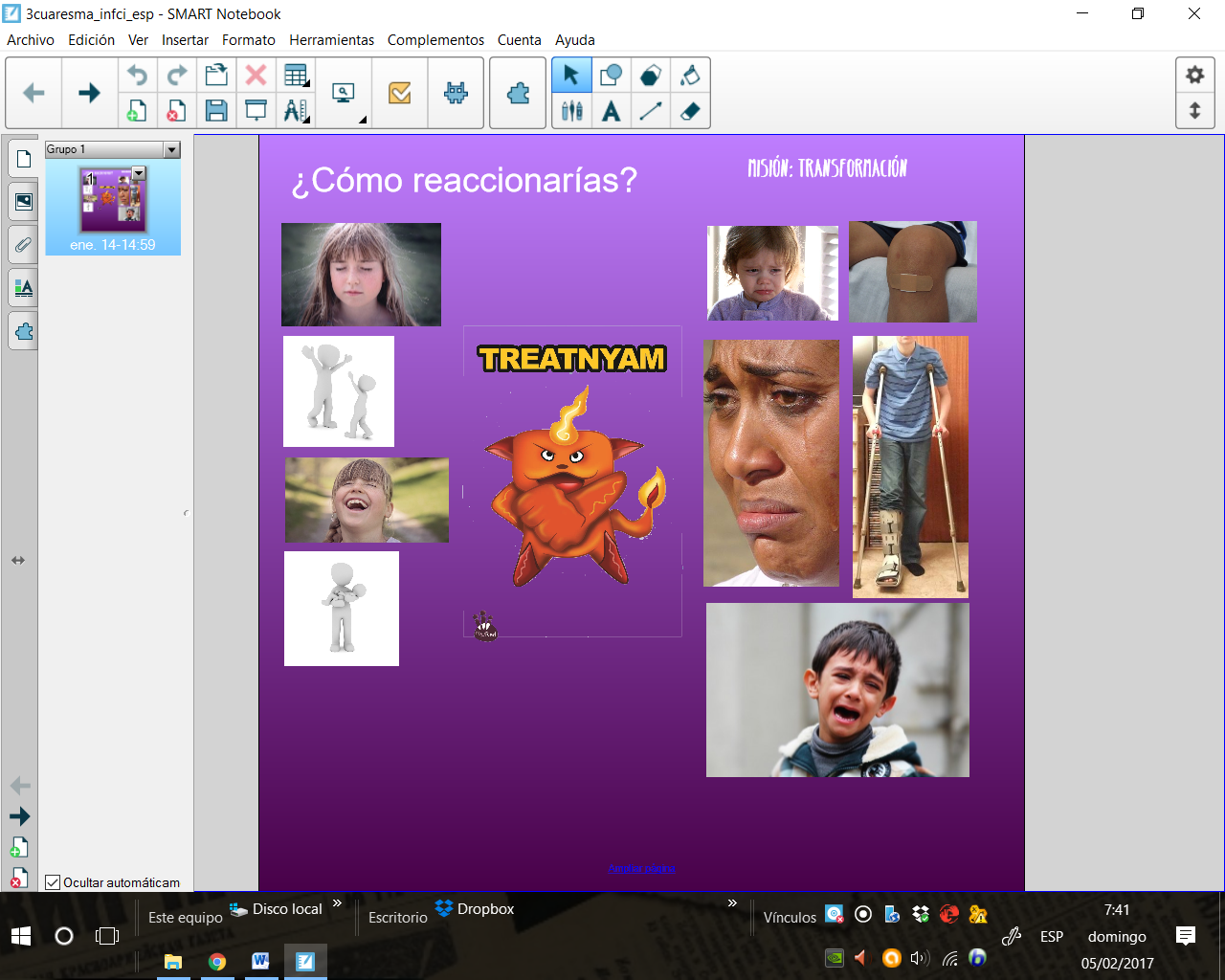 Para el adulto: La Parábola del Buen Samaritano (Lc 10, 25-37) nos ilustrará esta tarea tan importante de los cristianos, de intervenir ante las necesidades del otro. Debemos tener empatía. Muchas veces una palabra de consuelo, una visita, una llamada telefónica,…ayuda a combatir el sufrimiento. Por otro lado, no debemos consentir de ningún modo, que un alumno venga triste al colegio porque le insultan o pegan. La intervención, el seguimiento y el acompañamiento de este niño/a es tarea prioritaria del adulto. Motivación: Explicaremos qué bicho debemos ayudar a evolucionar esta semana y de qué manera lo haremos.  TREATNYAM: El demonio TEMPTATION hechizó a unos bichos. Uno de ellos se llama TREATNYAM. Es malo malísimo. Antes tenía muchos amigos, pero ahora pega, dice palabrotas, insulta,…sus compañeros ya no quieren jugar con él y ni siquiera acercársele. Tenemos que ayudarle a ser amable y a recuperar sus amistades. Lo haremos con el propio ejemplo: Elegiremos un niño/a de la clase y le haremos un regalo, que puede ser un escrito o un dibujo. En este encuentro de la pareja, debe haber presencia de las buenas maneras: Toma, esto para ti, porque te quiero, Gracias, De nada,…Situados en círculo, hablaremos sobre buenas acciones y malas acciones Veremos el vídeo de la Parábola del Buen Samaritano, que contaba Jesús a la gente que se daba por buena Propuesta de vídeo: https://youtu.be/7_sArxpUQho Parábola del Buen Samaritano (Valivan) PDI: Miro-Pienso-Me pregunto sobre las imágenes de la derecha de la pantalla. Ante esto, ¿Cómo reaccionaría? Según la imagen de la izquierda que pulse, se oirán aplausos o abucheos. Para el adulto: La Parábola del Buen Samaritano (Lc 10, 25-37) nos ilustrará esta tarea tan importante de los cristianos, de intervenir ante las necesidades del otro. Debemos tener empatía. Muchas veces una palabra de consuelo, una visita, una llamada telefónica,…ayuda a combatir el sufrimiento. Por otro lado, no debemos consentir de ningún modo, que un alumno venga triste al colegio porque le insultan o pegan. La intervención, el seguimiento y el acompañamiento de este niño/a es tarea prioritaria del adulto. Motivación: Explicaremos qué bicho debemos ayudar a evolucionar esta semana y de qué manera lo haremos.  TREATNYAM: El demonio TEMPTATION hechizó a unos bichos. Uno de ellos se llama TREATNYAM. Es malo malísimo. Antes tenía muchos amigos, pero ahora pega, dice palabrotas, insulta,…sus compañeros ya no quieren jugar con él y ni siquiera acercársele. Tenemos que ayudarle a ser amable y a recuperar sus amistades. Lo haremos con el propio ejemplo: Elegiremos un niño/a de la clase y le haremos un regalo, que puede ser un escrito o un dibujo. En este encuentro de la pareja, debe haber presencia de las buenas maneras: Toma, esto para ti, porque te quiero, Gracias, De nada,…Situados en círculo, hablaremos sobre buenas acciones y malas acciones Veremos el vídeo de la Parábola del Buen Samaritano, que contaba Jesús a la gente que se daba por buena Propuesta de vídeo: https://youtu.be/7_sArxpUQho Parábola del Buen Samaritano (Valivan) PDI: Miro-Pienso-Me pregunto sobre las imágenes de la derecha de la pantalla. Ante esto, ¿Cómo reaccionaría? Según la imagen de la izquierda que pulse, se oirán aplausos o abucheos. Para el adulto: La Parábola del Buen Samaritano (Lc 10, 25-37) nos ilustrará esta tarea tan importante de los cristianos, de intervenir ante las necesidades del otro. Debemos tener empatía. Muchas veces una palabra de consuelo, una visita, una llamada telefónica,…ayuda a combatir el sufrimiento. Por otro lado, no debemos consentir de ningún modo, que un alumno venga triste al colegio porque le insultan o pegan. La intervención, el seguimiento y el acompañamiento de este niño/a es tarea prioritaria del adulto. Motivación: Explicaremos qué bicho debemos ayudar a evolucionar esta semana y de qué manera lo haremos.  TREATNYAM: El demonio TEMPTATION hechizó a unos bichos. Uno de ellos se llama TREATNYAM. Es malo malísimo. Antes tenía muchos amigos, pero ahora pega, dice palabrotas, insulta,…sus compañeros ya no quieren jugar con él y ni siquiera acercársele. Tenemos que ayudarle a ser amable y a recuperar sus amistades. Lo haremos con el propio ejemplo: Elegiremos un niño/a de la clase y le haremos un regalo, que puede ser un escrito o un dibujo. En este encuentro de la pareja, debe haber presencia de las buenas maneras: Toma, esto para ti, porque te quiero, Gracias, De nada,…Situados en círculo, hablaremos sobre buenas acciones y malas acciones Veremos el vídeo de la Parábola del Buen Samaritano, que contaba Jesús a la gente que se daba por buena Propuesta de vídeo: https://youtu.be/7_sArxpUQho Parábola del Buen Samaritano (Valivan) PDI: Miro-Pienso-Me pregunto sobre las imágenes de la derecha de la pantalla. Ante esto, ¿Cómo reaccionaría? Según la imagen de la izquierda que pulse, se oirán aplausos o abucheos. Para el adulto: La Parábola del Buen Samaritano (Lc 10, 25-37) nos ilustrará esta tarea tan importante de los cristianos, de intervenir ante las necesidades del otro. Debemos tener empatía. Muchas veces una palabra de consuelo, una visita, una llamada telefónica,…ayuda a combatir el sufrimiento. Por otro lado, no debemos consentir de ningún modo, que un alumno venga triste al colegio porque le insultan o pegan. La intervención, el seguimiento y el acompañamiento de este niño/a es tarea prioritaria del adulto. Motivación: Explicaremos qué bicho debemos ayudar a evolucionar esta semana y de qué manera lo haremos.  TREATNYAM: El demonio TEMPTATION hechizó a unos bichos. Uno de ellos se llama TREATNYAM. Es malo malísimo. Antes tenía muchos amigos, pero ahora pega, dice palabrotas, insulta,…sus compañeros ya no quieren jugar con él y ni siquiera acercársele. Tenemos que ayudarle a ser amable y a recuperar sus amistades. Lo haremos con el propio ejemplo: Elegiremos un niño/a de la clase y le haremos un regalo, que puede ser un escrito o un dibujo. En este encuentro de la pareja, debe haber presencia de las buenas maneras: Toma, esto para ti, porque te quiero, Gracias, De nada,…Situados en círculo, hablaremos sobre buenas acciones y malas acciones Veremos el vídeo de la Parábola del Buen Samaritano, que contaba Jesús a la gente que se daba por buena Propuesta de vídeo: https://youtu.be/7_sArxpUQho Parábola del Buen Samaritano (Valivan) PDI: Miro-Pienso-Me pregunto sobre las imágenes de la derecha de la pantalla. Ante esto, ¿Cómo reaccionaría? Según la imagen de la izquierda que pulse, se oirán aplausos o abucheos. Para el adulto: La Parábola del Buen Samaritano (Lc 10, 25-37) nos ilustrará esta tarea tan importante de los cristianos, de intervenir ante las necesidades del otro. Debemos tener empatía. Muchas veces una palabra de consuelo, una visita, una llamada telefónica,…ayuda a combatir el sufrimiento. Por otro lado, no debemos consentir de ningún modo, que un alumno venga triste al colegio porque le insultan o pegan. La intervención, el seguimiento y el acompañamiento de este niño/a es tarea prioritaria del adulto. Motivación: Explicaremos qué bicho debemos ayudar a evolucionar esta semana y de qué manera lo haremos.  TREATNYAM: El demonio TEMPTATION hechizó a unos bichos. Uno de ellos se llama TREATNYAM. Es malo malísimo. Antes tenía muchos amigos, pero ahora pega, dice palabrotas, insulta,…sus compañeros ya no quieren jugar con él y ni siquiera acercársele. Tenemos que ayudarle a ser amable y a recuperar sus amistades. Lo haremos con el propio ejemplo: Elegiremos un niño/a de la clase y le haremos un regalo, que puede ser un escrito o un dibujo. En este encuentro de la pareja, debe haber presencia de las buenas maneras: Toma, esto para ti, porque te quiero, Gracias, De nada,…Situados en círculo, hablaremos sobre buenas acciones y malas acciones Veremos el vídeo de la Parábola del Buen Samaritano, que contaba Jesús a la gente que se daba por buena Propuesta de vídeo: https://youtu.be/7_sArxpUQho Parábola del Buen Samaritano (Valivan) PDI: Miro-Pienso-Me pregunto sobre las imágenes de la derecha de la pantalla. Ante esto, ¿Cómo reaccionaría? Según la imagen de la izquierda que pulse, se oirán aplausos o abucheos. Para el adulto: La Parábola del Buen Samaritano (Lc 10, 25-37) nos ilustrará esta tarea tan importante de los cristianos, de intervenir ante las necesidades del otro. Debemos tener empatía. Muchas veces una palabra de consuelo, una visita, una llamada telefónica,…ayuda a combatir el sufrimiento. Por otro lado, no debemos consentir de ningún modo, que un alumno venga triste al colegio porque le insultan o pegan. La intervención, el seguimiento y el acompañamiento de este niño/a es tarea prioritaria del adulto. Motivación: Explicaremos qué bicho debemos ayudar a evolucionar esta semana y de qué manera lo haremos.  TREATNYAM: El demonio TEMPTATION hechizó a unos bichos. Uno de ellos se llama TREATNYAM. Es malo malísimo. Antes tenía muchos amigos, pero ahora pega, dice palabrotas, insulta,…sus compañeros ya no quieren jugar con él y ni siquiera acercársele. Tenemos que ayudarle a ser amable y a recuperar sus amistades. Lo haremos con el propio ejemplo: Elegiremos un niño/a de la clase y le haremos un regalo, que puede ser un escrito o un dibujo. En este encuentro de la pareja, debe haber presencia de las buenas maneras: Toma, esto para ti, porque te quiero, Gracias, De nada,…Situados en círculo, hablaremos sobre buenas acciones y malas acciones Veremos el vídeo de la Parábola del Buen Samaritano, que contaba Jesús a la gente que se daba por buena Propuesta de vídeo: https://youtu.be/7_sArxpUQho Parábola del Buen Samaritano (Valivan) PDI: Miro-Pienso-Me pregunto sobre las imágenes de la derecha de la pantalla. Ante esto, ¿Cómo reaccionaría? Según la imagen de la izquierda que pulse, se oirán aplausos o abucheos. Para el adulto: La Parábola del Buen Samaritano (Lc 10, 25-37) nos ilustrará esta tarea tan importante de los cristianos, de intervenir ante las necesidades del otro. Debemos tener empatía. Muchas veces una palabra de consuelo, una visita, una llamada telefónica,…ayuda a combatir el sufrimiento. Por otro lado, no debemos consentir de ningún modo, que un alumno venga triste al colegio porque le insultan o pegan. La intervención, el seguimiento y el acompañamiento de este niño/a es tarea prioritaria del adulto. Motivación: Explicaremos qué bicho debemos ayudar a evolucionar esta semana y de qué manera lo haremos.  TREATNYAM: El demonio TEMPTATION hechizó a unos bichos. Uno de ellos se llama TREATNYAM. Es malo malísimo. Antes tenía muchos amigos, pero ahora pega, dice palabrotas, insulta,…sus compañeros ya no quieren jugar con él y ni siquiera acercársele. Tenemos que ayudarle a ser amable y a recuperar sus amistades. Lo haremos con el propio ejemplo: Elegiremos un niño/a de la clase y le haremos un regalo, que puede ser un escrito o un dibujo. En este encuentro de la pareja, debe haber presencia de las buenas maneras: Toma, esto para ti, porque te quiero, Gracias, De nada,…Situados en círculo, hablaremos sobre buenas acciones y malas acciones Veremos el vídeo de la Parábola del Buen Samaritano, que contaba Jesús a la gente que se daba por buena Propuesta de vídeo: https://youtu.be/7_sArxpUQho Parábola del Buen Samaritano (Valivan) PDI: Miro-Pienso-Me pregunto sobre las imágenes de la derecha de la pantalla. Ante esto, ¿Cómo reaccionaría? Según la imagen de la izquierda que pulse, se oirán aplausos o abucheos. Para el adulto: La Parábola del Buen Samaritano (Lc 10, 25-37) nos ilustrará esta tarea tan importante de los cristianos, de intervenir ante las necesidades del otro. Debemos tener empatía. Muchas veces una palabra de consuelo, una visita, una llamada telefónica,…ayuda a combatir el sufrimiento. Por otro lado, no debemos consentir de ningún modo, que un alumno venga triste al colegio porque le insultan o pegan. La intervención, el seguimiento y el acompañamiento de este niño/a es tarea prioritaria del adulto. Motivación: Explicaremos qué bicho debemos ayudar a evolucionar esta semana y de qué manera lo haremos.  TREATNYAM: El demonio TEMPTATION hechizó a unos bichos. Uno de ellos se llama TREATNYAM. Es malo malísimo. Antes tenía muchos amigos, pero ahora pega, dice palabrotas, insulta,…sus compañeros ya no quieren jugar con él y ni siquiera acercársele. Tenemos que ayudarle a ser amable y a recuperar sus amistades. Lo haremos con el propio ejemplo: Elegiremos un niño/a de la clase y le haremos un regalo, que puede ser un escrito o un dibujo. En este encuentro de la pareja, debe haber presencia de las buenas maneras: Toma, esto para ti, porque te quiero, Gracias, De nada,…Situados en círculo, hablaremos sobre buenas acciones y malas acciones Veremos el vídeo de la Parábola del Buen Samaritano, que contaba Jesús a la gente que se daba por buena Propuesta de vídeo: https://youtu.be/7_sArxpUQho Parábola del Buen Samaritano (Valivan) PDI: Miro-Pienso-Me pregunto sobre las imágenes de la derecha de la pantalla. Ante esto, ¿Cómo reaccionaría? Según la imagen de la izquierda que pulse, se oirán aplausos o abucheos. Para el adulto: La Parábola del Buen Samaritano (Lc 10, 25-37) nos ilustrará esta tarea tan importante de los cristianos, de intervenir ante las necesidades del otro. Debemos tener empatía. Muchas veces una palabra de consuelo, una visita, una llamada telefónica,…ayuda a combatir el sufrimiento. Por otro lado, no debemos consentir de ningún modo, que un alumno venga triste al colegio porque le insultan o pegan. La intervención, el seguimiento y el acompañamiento de este niño/a es tarea prioritaria del adulto. Motivación: Explicaremos qué bicho debemos ayudar a evolucionar esta semana y de qué manera lo haremos.  TREATNYAM: El demonio TEMPTATION hechizó a unos bichos. Uno de ellos se llama TREATNYAM. Es malo malísimo. Antes tenía muchos amigos, pero ahora pega, dice palabrotas, insulta,…sus compañeros ya no quieren jugar con él y ni siquiera acercársele. Tenemos que ayudarle a ser amable y a recuperar sus amistades. Lo haremos con el propio ejemplo: Elegiremos un niño/a de la clase y le haremos un regalo, que puede ser un escrito o un dibujo. En este encuentro de la pareja, debe haber presencia de las buenas maneras: Toma, esto para ti, porque te quiero, Gracias, De nada,…Situados en círculo, hablaremos sobre buenas acciones y malas acciones Veremos el vídeo de la Parábola del Buen Samaritano, que contaba Jesús a la gente que se daba por buena Propuesta de vídeo: https://youtu.be/7_sArxpUQho Parábola del Buen Samaritano (Valivan) PDI: Miro-Pienso-Me pregunto sobre las imágenes de la derecha de la pantalla. Ante esto, ¿Cómo reaccionaría? Según la imagen de la izquierda que pulse, se oirán aplausos o abucheos. Para el adulto: La Parábola del Buen Samaritano (Lc 10, 25-37) nos ilustrará esta tarea tan importante de los cristianos, de intervenir ante las necesidades del otro. Debemos tener empatía. Muchas veces una palabra de consuelo, una visita, una llamada telefónica,…ayuda a combatir el sufrimiento. Por otro lado, no debemos consentir de ningún modo, que un alumno venga triste al colegio porque le insultan o pegan. La intervención, el seguimiento y el acompañamiento de este niño/a es tarea prioritaria del adulto. Motivación: Explicaremos qué bicho debemos ayudar a evolucionar esta semana y de qué manera lo haremos.  TREATNYAM: El demonio TEMPTATION hechizó a unos bichos. Uno de ellos se llama TREATNYAM. Es malo malísimo. Antes tenía muchos amigos, pero ahora pega, dice palabrotas, insulta,…sus compañeros ya no quieren jugar con él y ni siquiera acercársele. Tenemos que ayudarle a ser amable y a recuperar sus amistades. Lo haremos con el propio ejemplo: Elegiremos un niño/a de la clase y le haremos un regalo, que puede ser un escrito o un dibujo. En este encuentro de la pareja, debe haber presencia de las buenas maneras: Toma, esto para ti, porque te quiero, Gracias, De nada,…Situados en círculo, hablaremos sobre buenas acciones y malas acciones Veremos el vídeo de la Parábola del Buen Samaritano, que contaba Jesús a la gente que se daba por buena Propuesta de vídeo: https://youtu.be/7_sArxpUQho Parábola del Buen Samaritano (Valivan) PDI: Miro-Pienso-Me pregunto sobre las imágenes de la derecha de la pantalla. Ante esto, ¿Cómo reaccionaría? Según la imagen de la izquierda que pulse, se oirán aplausos o abucheos. Para el adulto: La Parábola del Buen Samaritano (Lc 10, 25-37) nos ilustrará esta tarea tan importante de los cristianos, de intervenir ante las necesidades del otro. Debemos tener empatía. Muchas veces una palabra de consuelo, una visita, una llamada telefónica,…ayuda a combatir el sufrimiento. Por otro lado, no debemos consentir de ningún modo, que un alumno venga triste al colegio porque le insultan o pegan. La intervención, el seguimiento y el acompañamiento de este niño/a es tarea prioritaria del adulto. Motivación: Explicaremos qué bicho debemos ayudar a evolucionar esta semana y de qué manera lo haremos.  TREATNYAM: El demonio TEMPTATION hechizó a unos bichos. Uno de ellos se llama TREATNYAM. Es malo malísimo. Antes tenía muchos amigos, pero ahora pega, dice palabrotas, insulta,…sus compañeros ya no quieren jugar con él y ni siquiera acercársele. Tenemos que ayudarle a ser amable y a recuperar sus amistades. Lo haremos con el propio ejemplo: Elegiremos un niño/a de la clase y le haremos un regalo, que puede ser un escrito o un dibujo. En este encuentro de la pareja, debe haber presencia de las buenas maneras: Toma, esto para ti, porque te quiero, Gracias, De nada,…Situados en círculo, hablaremos sobre buenas acciones y malas acciones Veremos el vídeo de la Parábola del Buen Samaritano, que contaba Jesús a la gente que se daba por buena Propuesta de vídeo: https://youtu.be/7_sArxpUQho Parábola del Buen Samaritano (Valivan) PDI: Miro-Pienso-Me pregunto sobre las imágenes de la derecha de la pantalla. Ante esto, ¿Cómo reaccionaría? Según la imagen de la izquierda que pulse, se oirán aplausos o abucheos. Semana del 13 al 19 de marzoSemana del 13 al 19 de marzoSemana del 13 al 19 de marzoSemana del 13 al 19 de marzoSemana del 13 al 19 de marzoSemana del 13 al 19 de marzoSemana del 13 al 19 de marzoSemana del 13 al 19 de marzoSemana del 13 al 19 de marzoSemana del 13 al 19 de marzoSemana del 13 al 19 de marzoSemana del 13 al 19 de marzoBICHO 4HECHIZOMANDAMIENTO AFECTADOMANDAMIENTO AFECTADOMANDAMIENTO AFECTADOMANDAMIENTO AFECTADOMANDAMIENTO AFECTADOMISIÓN MISIÓN MISIÓN MISIÓN MISIÓN GIVENYAMRoba7º7º7º7º7ºTransformarlo en un personaje solidario, que, ante una necesidad, actúe con generosidad.Transformarlo en un personaje solidario, que, ante una necesidad, actúe con generosidad.Transformarlo en un personaje solidario, que, ante una necesidad, actúe con generosidad.Transformarlo en un personaje solidario, que, ante una necesidad, actúe con generosidad.Transformarlo en un personaje solidario, que, ante una necesidad, actúe con generosidad.ACTIVIDADACTIVIDADACTIVIDADACTIVIDADACTIVIDADACTIVIDADACTIVIDADACTIVIDADACTIVIDADACTIVIDADACTIVIDADACTIVIDADPara el adulto: Apropiarse de una cosa ajena no está bien. Las cosas se deben pedir con la fórmula “Por favor”. En caso de recibir una negación por parte del otro, demos respetar su respuesta; pero nunca robarle. Lamentablemente, en la actualidad, oímos muchas noticias que afectan a este Mandamiento y que nosotros, como cristianos y educadores, debemos trabajar con nuestros alumnos.El día que crucificaron a Jesús, había con Él dos ladrones, uno de ellos se arrepintió de su mala vida en el último momento y Jesús lo salvó Lc 23, 39-43.  También Zaqueo hizo esta conversión al tener a Jesús cerca. Repartió sus bienes entre los necesitados Lc 19, 1-10 . Ante este hecho, haremos la reflexión sobre si vale la pena apropiarse de lo que no es nuestro. Motivación: Explicaremos qué bicho debemos ayudar a evolucionar esta semana y de qué manera lo haremos.  GIVENYAM: El demonio TEMPTATION hechizó a unos bichos. Uno de ellos se llama GIVENYAM. Roba continuamente; si te descuidas, te coge el desayuno, el estuche, los cromos,…No hay que bajar la guardia; pero tampoco podemos dejarle así. Tenemos que ayudarle. El mejor modo de hacerlo es dando ejemplo y hacerle ver que eso no está bien.  Que se imagine si le pasará a él, que le cogieran sus cosas,… ¿a que no le gustaría? Esta semana:Haremos el propósito de pedir las cosas POR FAVOR Reflexionaremos sobre el verbo “robar” a partir de actividades matemáticas: la resta (podemos utilizar objetos que tengamos en el aula, como lápices, colores,…). Repartimos unos cuantos, los contamos y después el adulto le quita 2 o 3. ¿Cuántos le quedan? ¿Cómo se siente? ¿Y si fuera sumando en vez de restando? Veremos una parte de la película de Disney Robin Hood y reflexionaremos sobre la actuación del príncipe Propuesta de vídeo: https://youtu.be/H3F2W8fIdzE Parte de la película de Disney Robin Hood, en la cual el príncipe cada vez es más rico, robando al pueblo a base de impuestos. PDI: Ante una imagen de pobreza, nos hemos de conmover y responder. Jesús nos enseña a atender al otro y a desprendernos de aquello que tenemos. Los alumnos tienen que arrastrar monedas, comida o ropa hacia el niño necesitado. 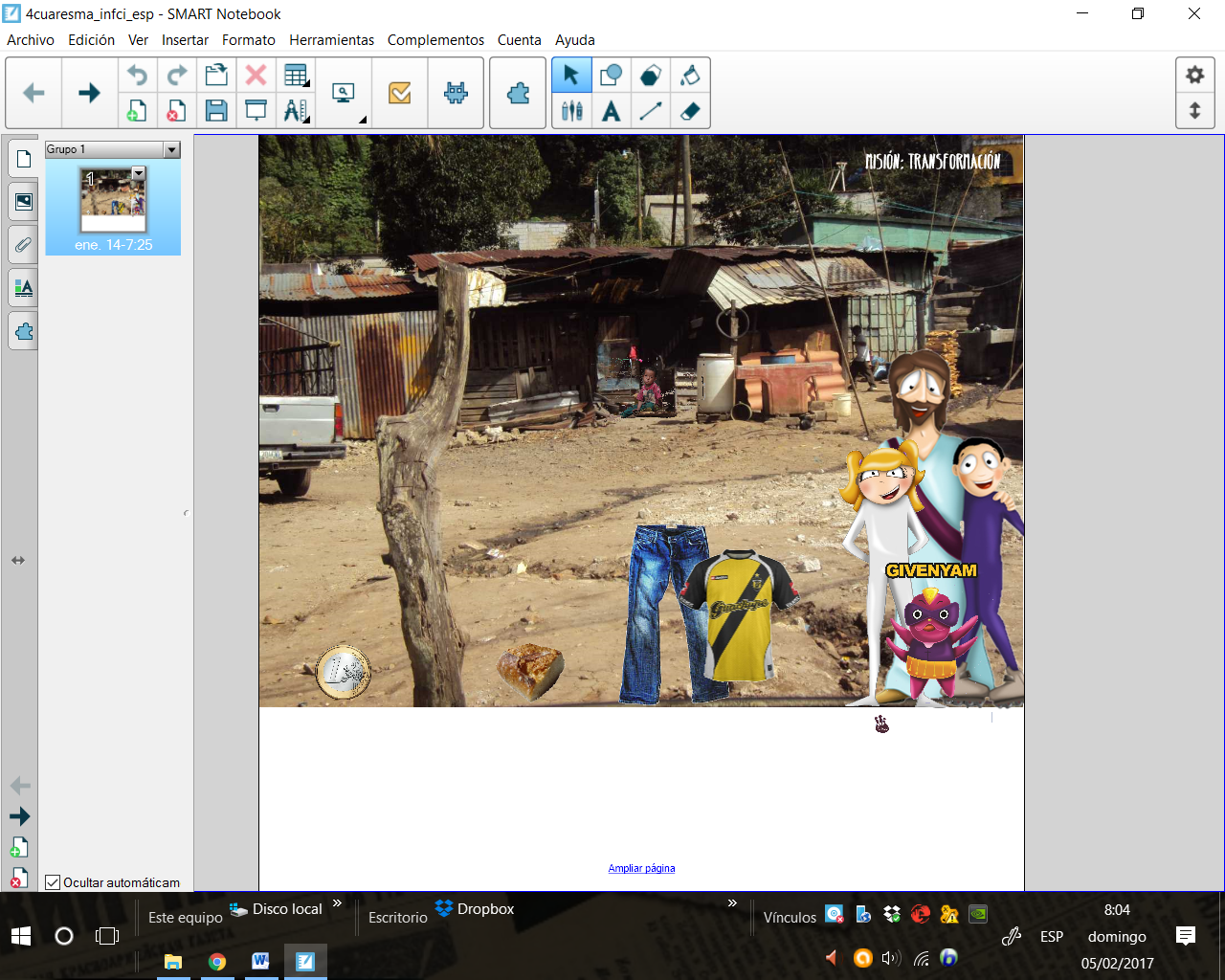 Para el adulto: Apropiarse de una cosa ajena no está bien. Las cosas se deben pedir con la fórmula “Por favor”. En caso de recibir una negación por parte del otro, demos respetar su respuesta; pero nunca robarle. Lamentablemente, en la actualidad, oímos muchas noticias que afectan a este Mandamiento y que nosotros, como cristianos y educadores, debemos trabajar con nuestros alumnos.El día que crucificaron a Jesús, había con Él dos ladrones, uno de ellos se arrepintió de su mala vida en el último momento y Jesús lo salvó Lc 23, 39-43.  También Zaqueo hizo esta conversión al tener a Jesús cerca. Repartió sus bienes entre los necesitados Lc 19, 1-10 . Ante este hecho, haremos la reflexión sobre si vale la pena apropiarse de lo que no es nuestro. Motivación: Explicaremos qué bicho debemos ayudar a evolucionar esta semana y de qué manera lo haremos.  GIVENYAM: El demonio TEMPTATION hechizó a unos bichos. Uno de ellos se llama GIVENYAM. Roba continuamente; si te descuidas, te coge el desayuno, el estuche, los cromos,…No hay que bajar la guardia; pero tampoco podemos dejarle así. Tenemos que ayudarle. El mejor modo de hacerlo es dando ejemplo y hacerle ver que eso no está bien.  Que se imagine si le pasará a él, que le cogieran sus cosas,… ¿a que no le gustaría? Esta semana:Haremos el propósito de pedir las cosas POR FAVOR Reflexionaremos sobre el verbo “robar” a partir de actividades matemáticas: la resta (podemos utilizar objetos que tengamos en el aula, como lápices, colores,…). Repartimos unos cuantos, los contamos y después el adulto le quita 2 o 3. ¿Cuántos le quedan? ¿Cómo se siente? ¿Y si fuera sumando en vez de restando? Veremos una parte de la película de Disney Robin Hood y reflexionaremos sobre la actuación del príncipe Propuesta de vídeo: https://youtu.be/H3F2W8fIdzE Parte de la película de Disney Robin Hood, en la cual el príncipe cada vez es más rico, robando al pueblo a base de impuestos. PDI: Ante una imagen de pobreza, nos hemos de conmover y responder. Jesús nos enseña a atender al otro y a desprendernos de aquello que tenemos. Los alumnos tienen que arrastrar monedas, comida o ropa hacia el niño necesitado. Para el adulto: Apropiarse de una cosa ajena no está bien. Las cosas se deben pedir con la fórmula “Por favor”. En caso de recibir una negación por parte del otro, demos respetar su respuesta; pero nunca robarle. Lamentablemente, en la actualidad, oímos muchas noticias que afectan a este Mandamiento y que nosotros, como cristianos y educadores, debemos trabajar con nuestros alumnos.El día que crucificaron a Jesús, había con Él dos ladrones, uno de ellos se arrepintió de su mala vida en el último momento y Jesús lo salvó Lc 23, 39-43.  También Zaqueo hizo esta conversión al tener a Jesús cerca. Repartió sus bienes entre los necesitados Lc 19, 1-10 . Ante este hecho, haremos la reflexión sobre si vale la pena apropiarse de lo que no es nuestro. Motivación: Explicaremos qué bicho debemos ayudar a evolucionar esta semana y de qué manera lo haremos.  GIVENYAM: El demonio TEMPTATION hechizó a unos bichos. Uno de ellos se llama GIVENYAM. Roba continuamente; si te descuidas, te coge el desayuno, el estuche, los cromos,…No hay que bajar la guardia; pero tampoco podemos dejarle así. Tenemos que ayudarle. El mejor modo de hacerlo es dando ejemplo y hacerle ver que eso no está bien.  Que se imagine si le pasará a él, que le cogieran sus cosas,… ¿a que no le gustaría? Esta semana:Haremos el propósito de pedir las cosas POR FAVOR Reflexionaremos sobre el verbo “robar” a partir de actividades matemáticas: la resta (podemos utilizar objetos que tengamos en el aula, como lápices, colores,…). Repartimos unos cuantos, los contamos y después el adulto le quita 2 o 3. ¿Cuántos le quedan? ¿Cómo se siente? ¿Y si fuera sumando en vez de restando? Veremos una parte de la película de Disney Robin Hood y reflexionaremos sobre la actuación del príncipe Propuesta de vídeo: https://youtu.be/H3F2W8fIdzE Parte de la película de Disney Robin Hood, en la cual el príncipe cada vez es más rico, robando al pueblo a base de impuestos. PDI: Ante una imagen de pobreza, nos hemos de conmover y responder. Jesús nos enseña a atender al otro y a desprendernos de aquello que tenemos. Los alumnos tienen que arrastrar monedas, comida o ropa hacia el niño necesitado. Para el adulto: Apropiarse de una cosa ajena no está bien. Las cosas se deben pedir con la fórmula “Por favor”. En caso de recibir una negación por parte del otro, demos respetar su respuesta; pero nunca robarle. Lamentablemente, en la actualidad, oímos muchas noticias que afectan a este Mandamiento y que nosotros, como cristianos y educadores, debemos trabajar con nuestros alumnos.El día que crucificaron a Jesús, había con Él dos ladrones, uno de ellos se arrepintió de su mala vida en el último momento y Jesús lo salvó Lc 23, 39-43.  También Zaqueo hizo esta conversión al tener a Jesús cerca. Repartió sus bienes entre los necesitados Lc 19, 1-10 . Ante este hecho, haremos la reflexión sobre si vale la pena apropiarse de lo que no es nuestro. Motivación: Explicaremos qué bicho debemos ayudar a evolucionar esta semana y de qué manera lo haremos.  GIVENYAM: El demonio TEMPTATION hechizó a unos bichos. Uno de ellos se llama GIVENYAM. Roba continuamente; si te descuidas, te coge el desayuno, el estuche, los cromos,…No hay que bajar la guardia; pero tampoco podemos dejarle así. Tenemos que ayudarle. El mejor modo de hacerlo es dando ejemplo y hacerle ver que eso no está bien.  Que se imagine si le pasará a él, que le cogieran sus cosas,… ¿a que no le gustaría? Esta semana:Haremos el propósito de pedir las cosas POR FAVOR Reflexionaremos sobre el verbo “robar” a partir de actividades matemáticas: la resta (podemos utilizar objetos que tengamos en el aula, como lápices, colores,…). Repartimos unos cuantos, los contamos y después el adulto le quita 2 o 3. ¿Cuántos le quedan? ¿Cómo se siente? ¿Y si fuera sumando en vez de restando? Veremos una parte de la película de Disney Robin Hood y reflexionaremos sobre la actuación del príncipe Propuesta de vídeo: https://youtu.be/H3F2W8fIdzE Parte de la película de Disney Robin Hood, en la cual el príncipe cada vez es más rico, robando al pueblo a base de impuestos. PDI: Ante una imagen de pobreza, nos hemos de conmover y responder. Jesús nos enseña a atender al otro y a desprendernos de aquello que tenemos. Los alumnos tienen que arrastrar monedas, comida o ropa hacia el niño necesitado. Para el adulto: Apropiarse de una cosa ajena no está bien. Las cosas se deben pedir con la fórmula “Por favor”. En caso de recibir una negación por parte del otro, demos respetar su respuesta; pero nunca robarle. Lamentablemente, en la actualidad, oímos muchas noticias que afectan a este Mandamiento y que nosotros, como cristianos y educadores, debemos trabajar con nuestros alumnos.El día que crucificaron a Jesús, había con Él dos ladrones, uno de ellos se arrepintió de su mala vida en el último momento y Jesús lo salvó Lc 23, 39-43.  También Zaqueo hizo esta conversión al tener a Jesús cerca. Repartió sus bienes entre los necesitados Lc 19, 1-10 . Ante este hecho, haremos la reflexión sobre si vale la pena apropiarse de lo que no es nuestro. Motivación: Explicaremos qué bicho debemos ayudar a evolucionar esta semana y de qué manera lo haremos.  GIVENYAM: El demonio TEMPTATION hechizó a unos bichos. Uno de ellos se llama GIVENYAM. Roba continuamente; si te descuidas, te coge el desayuno, el estuche, los cromos,…No hay que bajar la guardia; pero tampoco podemos dejarle así. Tenemos que ayudarle. El mejor modo de hacerlo es dando ejemplo y hacerle ver que eso no está bien.  Que se imagine si le pasará a él, que le cogieran sus cosas,… ¿a que no le gustaría? Esta semana:Haremos el propósito de pedir las cosas POR FAVOR Reflexionaremos sobre el verbo “robar” a partir de actividades matemáticas: la resta (podemos utilizar objetos que tengamos en el aula, como lápices, colores,…). Repartimos unos cuantos, los contamos y después el adulto le quita 2 o 3. ¿Cuántos le quedan? ¿Cómo se siente? ¿Y si fuera sumando en vez de restando? Veremos una parte de la película de Disney Robin Hood y reflexionaremos sobre la actuación del príncipe Propuesta de vídeo: https://youtu.be/H3F2W8fIdzE Parte de la película de Disney Robin Hood, en la cual el príncipe cada vez es más rico, robando al pueblo a base de impuestos. PDI: Ante una imagen de pobreza, nos hemos de conmover y responder. Jesús nos enseña a atender al otro y a desprendernos de aquello que tenemos. Los alumnos tienen que arrastrar monedas, comida o ropa hacia el niño necesitado. Para el adulto: Apropiarse de una cosa ajena no está bien. Las cosas se deben pedir con la fórmula “Por favor”. En caso de recibir una negación por parte del otro, demos respetar su respuesta; pero nunca robarle. Lamentablemente, en la actualidad, oímos muchas noticias que afectan a este Mandamiento y que nosotros, como cristianos y educadores, debemos trabajar con nuestros alumnos.El día que crucificaron a Jesús, había con Él dos ladrones, uno de ellos se arrepintió de su mala vida en el último momento y Jesús lo salvó Lc 23, 39-43.  También Zaqueo hizo esta conversión al tener a Jesús cerca. Repartió sus bienes entre los necesitados Lc 19, 1-10 . Ante este hecho, haremos la reflexión sobre si vale la pena apropiarse de lo que no es nuestro. Motivación: Explicaremos qué bicho debemos ayudar a evolucionar esta semana y de qué manera lo haremos.  GIVENYAM: El demonio TEMPTATION hechizó a unos bichos. Uno de ellos se llama GIVENYAM. Roba continuamente; si te descuidas, te coge el desayuno, el estuche, los cromos,…No hay que bajar la guardia; pero tampoco podemos dejarle así. Tenemos que ayudarle. El mejor modo de hacerlo es dando ejemplo y hacerle ver que eso no está bien.  Que se imagine si le pasará a él, que le cogieran sus cosas,… ¿a que no le gustaría? Esta semana:Haremos el propósito de pedir las cosas POR FAVOR Reflexionaremos sobre el verbo “robar” a partir de actividades matemáticas: la resta (podemos utilizar objetos que tengamos en el aula, como lápices, colores,…). Repartimos unos cuantos, los contamos y después el adulto le quita 2 o 3. ¿Cuántos le quedan? ¿Cómo se siente? ¿Y si fuera sumando en vez de restando? Veremos una parte de la película de Disney Robin Hood y reflexionaremos sobre la actuación del príncipe Propuesta de vídeo: https://youtu.be/H3F2W8fIdzE Parte de la película de Disney Robin Hood, en la cual el príncipe cada vez es más rico, robando al pueblo a base de impuestos. PDI: Ante una imagen de pobreza, nos hemos de conmover y responder. Jesús nos enseña a atender al otro y a desprendernos de aquello que tenemos. Los alumnos tienen que arrastrar monedas, comida o ropa hacia el niño necesitado. Para el adulto: Apropiarse de una cosa ajena no está bien. Las cosas se deben pedir con la fórmula “Por favor”. En caso de recibir una negación por parte del otro, demos respetar su respuesta; pero nunca robarle. Lamentablemente, en la actualidad, oímos muchas noticias que afectan a este Mandamiento y que nosotros, como cristianos y educadores, debemos trabajar con nuestros alumnos.El día que crucificaron a Jesús, había con Él dos ladrones, uno de ellos se arrepintió de su mala vida en el último momento y Jesús lo salvó Lc 23, 39-43.  También Zaqueo hizo esta conversión al tener a Jesús cerca. Repartió sus bienes entre los necesitados Lc 19, 1-10 . Ante este hecho, haremos la reflexión sobre si vale la pena apropiarse de lo que no es nuestro. Motivación: Explicaremos qué bicho debemos ayudar a evolucionar esta semana y de qué manera lo haremos.  GIVENYAM: El demonio TEMPTATION hechizó a unos bichos. Uno de ellos se llama GIVENYAM. Roba continuamente; si te descuidas, te coge el desayuno, el estuche, los cromos,…No hay que bajar la guardia; pero tampoco podemos dejarle así. Tenemos que ayudarle. El mejor modo de hacerlo es dando ejemplo y hacerle ver que eso no está bien.  Que se imagine si le pasará a él, que le cogieran sus cosas,… ¿a que no le gustaría? Esta semana:Haremos el propósito de pedir las cosas POR FAVOR Reflexionaremos sobre el verbo “robar” a partir de actividades matemáticas: la resta (podemos utilizar objetos que tengamos en el aula, como lápices, colores,…). Repartimos unos cuantos, los contamos y después el adulto le quita 2 o 3. ¿Cuántos le quedan? ¿Cómo se siente? ¿Y si fuera sumando en vez de restando? Veremos una parte de la película de Disney Robin Hood y reflexionaremos sobre la actuación del príncipe Propuesta de vídeo: https://youtu.be/H3F2W8fIdzE Parte de la película de Disney Robin Hood, en la cual el príncipe cada vez es más rico, robando al pueblo a base de impuestos. PDI: Ante una imagen de pobreza, nos hemos de conmover y responder. Jesús nos enseña a atender al otro y a desprendernos de aquello que tenemos. Los alumnos tienen que arrastrar monedas, comida o ropa hacia el niño necesitado. Para el adulto: Apropiarse de una cosa ajena no está bien. Las cosas se deben pedir con la fórmula “Por favor”. En caso de recibir una negación por parte del otro, demos respetar su respuesta; pero nunca robarle. Lamentablemente, en la actualidad, oímos muchas noticias que afectan a este Mandamiento y que nosotros, como cristianos y educadores, debemos trabajar con nuestros alumnos.El día que crucificaron a Jesús, había con Él dos ladrones, uno de ellos se arrepintió de su mala vida en el último momento y Jesús lo salvó Lc 23, 39-43.  También Zaqueo hizo esta conversión al tener a Jesús cerca. Repartió sus bienes entre los necesitados Lc 19, 1-10 . Ante este hecho, haremos la reflexión sobre si vale la pena apropiarse de lo que no es nuestro. Motivación: Explicaremos qué bicho debemos ayudar a evolucionar esta semana y de qué manera lo haremos.  GIVENYAM: El demonio TEMPTATION hechizó a unos bichos. Uno de ellos se llama GIVENYAM. Roba continuamente; si te descuidas, te coge el desayuno, el estuche, los cromos,…No hay que bajar la guardia; pero tampoco podemos dejarle así. Tenemos que ayudarle. El mejor modo de hacerlo es dando ejemplo y hacerle ver que eso no está bien.  Que se imagine si le pasará a él, que le cogieran sus cosas,… ¿a que no le gustaría? Esta semana:Haremos el propósito de pedir las cosas POR FAVOR Reflexionaremos sobre el verbo “robar” a partir de actividades matemáticas: la resta (podemos utilizar objetos que tengamos en el aula, como lápices, colores,…). Repartimos unos cuantos, los contamos y después el adulto le quita 2 o 3. ¿Cuántos le quedan? ¿Cómo se siente? ¿Y si fuera sumando en vez de restando? Veremos una parte de la película de Disney Robin Hood y reflexionaremos sobre la actuación del príncipe Propuesta de vídeo: https://youtu.be/H3F2W8fIdzE Parte de la película de Disney Robin Hood, en la cual el príncipe cada vez es más rico, robando al pueblo a base de impuestos. PDI: Ante una imagen de pobreza, nos hemos de conmover y responder. Jesús nos enseña a atender al otro y a desprendernos de aquello que tenemos. Los alumnos tienen que arrastrar monedas, comida o ropa hacia el niño necesitado. Para el adulto: Apropiarse de una cosa ajena no está bien. Las cosas se deben pedir con la fórmula “Por favor”. En caso de recibir una negación por parte del otro, demos respetar su respuesta; pero nunca robarle. Lamentablemente, en la actualidad, oímos muchas noticias que afectan a este Mandamiento y que nosotros, como cristianos y educadores, debemos trabajar con nuestros alumnos.El día que crucificaron a Jesús, había con Él dos ladrones, uno de ellos se arrepintió de su mala vida en el último momento y Jesús lo salvó Lc 23, 39-43.  También Zaqueo hizo esta conversión al tener a Jesús cerca. Repartió sus bienes entre los necesitados Lc 19, 1-10 . Ante este hecho, haremos la reflexión sobre si vale la pena apropiarse de lo que no es nuestro. Motivación: Explicaremos qué bicho debemos ayudar a evolucionar esta semana y de qué manera lo haremos.  GIVENYAM: El demonio TEMPTATION hechizó a unos bichos. Uno de ellos se llama GIVENYAM. Roba continuamente; si te descuidas, te coge el desayuno, el estuche, los cromos,…No hay que bajar la guardia; pero tampoco podemos dejarle así. Tenemos que ayudarle. El mejor modo de hacerlo es dando ejemplo y hacerle ver que eso no está bien.  Que se imagine si le pasará a él, que le cogieran sus cosas,… ¿a que no le gustaría? Esta semana:Haremos el propósito de pedir las cosas POR FAVOR Reflexionaremos sobre el verbo “robar” a partir de actividades matemáticas: la resta (podemos utilizar objetos que tengamos en el aula, como lápices, colores,…). Repartimos unos cuantos, los contamos y después el adulto le quita 2 o 3. ¿Cuántos le quedan? ¿Cómo se siente? ¿Y si fuera sumando en vez de restando? Veremos una parte de la película de Disney Robin Hood y reflexionaremos sobre la actuación del príncipe Propuesta de vídeo: https://youtu.be/H3F2W8fIdzE Parte de la película de Disney Robin Hood, en la cual el príncipe cada vez es más rico, robando al pueblo a base de impuestos. PDI: Ante una imagen de pobreza, nos hemos de conmover y responder. Jesús nos enseña a atender al otro y a desprendernos de aquello que tenemos. Los alumnos tienen que arrastrar monedas, comida o ropa hacia el niño necesitado. Para el adulto: Apropiarse de una cosa ajena no está bien. Las cosas se deben pedir con la fórmula “Por favor”. En caso de recibir una negación por parte del otro, demos respetar su respuesta; pero nunca robarle. Lamentablemente, en la actualidad, oímos muchas noticias que afectan a este Mandamiento y que nosotros, como cristianos y educadores, debemos trabajar con nuestros alumnos.El día que crucificaron a Jesús, había con Él dos ladrones, uno de ellos se arrepintió de su mala vida en el último momento y Jesús lo salvó Lc 23, 39-43.  También Zaqueo hizo esta conversión al tener a Jesús cerca. Repartió sus bienes entre los necesitados Lc 19, 1-10 . Ante este hecho, haremos la reflexión sobre si vale la pena apropiarse de lo que no es nuestro. Motivación: Explicaremos qué bicho debemos ayudar a evolucionar esta semana y de qué manera lo haremos.  GIVENYAM: El demonio TEMPTATION hechizó a unos bichos. Uno de ellos se llama GIVENYAM. Roba continuamente; si te descuidas, te coge el desayuno, el estuche, los cromos,…No hay que bajar la guardia; pero tampoco podemos dejarle así. Tenemos que ayudarle. El mejor modo de hacerlo es dando ejemplo y hacerle ver que eso no está bien.  Que se imagine si le pasará a él, que le cogieran sus cosas,… ¿a que no le gustaría? Esta semana:Haremos el propósito de pedir las cosas POR FAVOR Reflexionaremos sobre el verbo “robar” a partir de actividades matemáticas: la resta (podemos utilizar objetos que tengamos en el aula, como lápices, colores,…). Repartimos unos cuantos, los contamos y después el adulto le quita 2 o 3. ¿Cuántos le quedan? ¿Cómo se siente? ¿Y si fuera sumando en vez de restando? Veremos una parte de la película de Disney Robin Hood y reflexionaremos sobre la actuación del príncipe Propuesta de vídeo: https://youtu.be/H3F2W8fIdzE Parte de la película de Disney Robin Hood, en la cual el príncipe cada vez es más rico, robando al pueblo a base de impuestos. PDI: Ante una imagen de pobreza, nos hemos de conmover y responder. Jesús nos enseña a atender al otro y a desprendernos de aquello que tenemos. Los alumnos tienen que arrastrar monedas, comida o ropa hacia el niño necesitado. Para el adulto: Apropiarse de una cosa ajena no está bien. Las cosas se deben pedir con la fórmula “Por favor”. En caso de recibir una negación por parte del otro, demos respetar su respuesta; pero nunca robarle. Lamentablemente, en la actualidad, oímos muchas noticias que afectan a este Mandamiento y que nosotros, como cristianos y educadores, debemos trabajar con nuestros alumnos.El día que crucificaron a Jesús, había con Él dos ladrones, uno de ellos se arrepintió de su mala vida en el último momento y Jesús lo salvó Lc 23, 39-43.  También Zaqueo hizo esta conversión al tener a Jesús cerca. Repartió sus bienes entre los necesitados Lc 19, 1-10 . Ante este hecho, haremos la reflexión sobre si vale la pena apropiarse de lo que no es nuestro. Motivación: Explicaremos qué bicho debemos ayudar a evolucionar esta semana y de qué manera lo haremos.  GIVENYAM: El demonio TEMPTATION hechizó a unos bichos. Uno de ellos se llama GIVENYAM. Roba continuamente; si te descuidas, te coge el desayuno, el estuche, los cromos,…No hay que bajar la guardia; pero tampoco podemos dejarle así. Tenemos que ayudarle. El mejor modo de hacerlo es dando ejemplo y hacerle ver que eso no está bien.  Que se imagine si le pasará a él, que le cogieran sus cosas,… ¿a que no le gustaría? Esta semana:Haremos el propósito de pedir las cosas POR FAVOR Reflexionaremos sobre el verbo “robar” a partir de actividades matemáticas: la resta (podemos utilizar objetos que tengamos en el aula, como lápices, colores,…). Repartimos unos cuantos, los contamos y después el adulto le quita 2 o 3. ¿Cuántos le quedan? ¿Cómo se siente? ¿Y si fuera sumando en vez de restando? Veremos una parte de la película de Disney Robin Hood y reflexionaremos sobre la actuación del príncipe Propuesta de vídeo: https://youtu.be/H3F2W8fIdzE Parte de la película de Disney Robin Hood, en la cual el príncipe cada vez es más rico, robando al pueblo a base de impuestos. PDI: Ante una imagen de pobreza, nos hemos de conmover y responder. Jesús nos enseña a atender al otro y a desprendernos de aquello que tenemos. Los alumnos tienen que arrastrar monedas, comida o ropa hacia el niño necesitado. Para el adulto: Apropiarse de una cosa ajena no está bien. Las cosas se deben pedir con la fórmula “Por favor”. En caso de recibir una negación por parte del otro, demos respetar su respuesta; pero nunca robarle. Lamentablemente, en la actualidad, oímos muchas noticias que afectan a este Mandamiento y que nosotros, como cristianos y educadores, debemos trabajar con nuestros alumnos.El día que crucificaron a Jesús, había con Él dos ladrones, uno de ellos se arrepintió de su mala vida en el último momento y Jesús lo salvó Lc 23, 39-43.  También Zaqueo hizo esta conversión al tener a Jesús cerca. Repartió sus bienes entre los necesitados Lc 19, 1-10 . Ante este hecho, haremos la reflexión sobre si vale la pena apropiarse de lo que no es nuestro. Motivación: Explicaremos qué bicho debemos ayudar a evolucionar esta semana y de qué manera lo haremos.  GIVENYAM: El demonio TEMPTATION hechizó a unos bichos. Uno de ellos se llama GIVENYAM. Roba continuamente; si te descuidas, te coge el desayuno, el estuche, los cromos,…No hay que bajar la guardia; pero tampoco podemos dejarle así. Tenemos que ayudarle. El mejor modo de hacerlo es dando ejemplo y hacerle ver que eso no está bien.  Que se imagine si le pasará a él, que le cogieran sus cosas,… ¿a que no le gustaría? Esta semana:Haremos el propósito de pedir las cosas POR FAVOR Reflexionaremos sobre el verbo “robar” a partir de actividades matemáticas: la resta (podemos utilizar objetos que tengamos en el aula, como lápices, colores,…). Repartimos unos cuantos, los contamos y después el adulto le quita 2 o 3. ¿Cuántos le quedan? ¿Cómo se siente? ¿Y si fuera sumando en vez de restando? Veremos una parte de la película de Disney Robin Hood y reflexionaremos sobre la actuación del príncipe Propuesta de vídeo: https://youtu.be/H3F2W8fIdzE Parte de la película de Disney Robin Hood, en la cual el príncipe cada vez es más rico, robando al pueblo a base de impuestos. PDI: Ante una imagen de pobreza, nos hemos de conmover y responder. Jesús nos enseña a atender al otro y a desprendernos de aquello que tenemos. Los alumnos tienen que arrastrar monedas, comida o ropa hacia el niño necesitado. Semana del 20 al 26 de marzoSemana del 20 al 26 de marzoSemana del 20 al 26 de marzoSemana del 20 al 26 de marzoSemana del 20 al 26 de marzoSemana del 20 al 26 de marzoSemana del 20 al 26 de marzoSemana del 20 al 26 de marzoSemana del 20 al 26 de marzoSemana del 20 al 26 de marzoSemana del 20 al 26 de marzoSemana del 20 al 26 de marzoBICHO 5HECHIZOMANDAMIENTO AFECTADOMANDAMIENTO AFECTADOMANDAMIENTO AFECTADOMANDAMIENTO AFECTADOMANDAMIENTO AFECTADOMISIÓN MISIÓN MISIÓN MISIÓN MISIÓN TRUENYAMMiente8º8º8º8º8ºConseguir que diga la verdad y así poder tener amigos que confíen en él.Conseguir que diga la verdad y así poder tener amigos que confíen en él.Conseguir que diga la verdad y así poder tener amigos que confíen en él.Conseguir que diga la verdad y así poder tener amigos que confíen en él.Conseguir que diga la verdad y así poder tener amigos que confíen en él.ACTIVIDADACTIVIDADACTIVIDADACTIVIDADACTIVIDADACTIVIDADACTIVIDADACTIVIDADACTIVIDADACTIVIDADACTIVIDADACTIVIDADPara el adulto: Todos sabemos que se coge antes a un mentiroso que a un cojo. La experiencia de la vida nos lo refleja; pero aun así, parece ser que no aprendemos. Siempre ha habido mentirosos y como consecuencia, desconfianza en el ser humano. Podemos observar que algunos niños dicen mentiras, porque en casa han vivido alguna experiencia. Padres que no cumplen lo que prometen, hermanos que engañan,… Jesús nos dice: Conoceréis la Verdad, y la Verdad os hará libres  Jn 8, 32. Pero los que viven conforme a la verdad, se acercan a la luz para que se vea que sus acciones están de acuerdo con la voluntad de Dios.Jn 3, 21Motivación: Explicaremos qué bicho debemos ayudar a evolucionar esta semana y de qué manera lo haremos.  TRUENYAM: El demonio TEMPTATION hechizó a unos bichos. Uno de ellos se llama TRUENYAM. No para de mentir; nadie confía en él. Se ha quedado sin amigos y no los recuperará si no cambia de actitud. Para hacerlo debemos ayudarle con nuestro ejemplo.  Esta semana:Veremos una parte de la película de Pinocho y haremos una reflexión Haremos una lista de disparates: Los perros maúllan cuando ponen huevos (por ejemplo) y razonaremos el significado Vídeo: https://youtu.be/VxxnHie_eKk Parte de la película de Disney Pinocho, cuando miente al Hada PDI: Los alumnos arrastrarán las frases que sean mentira hacia la papelera y las que sean verdad, hacia el corazón. 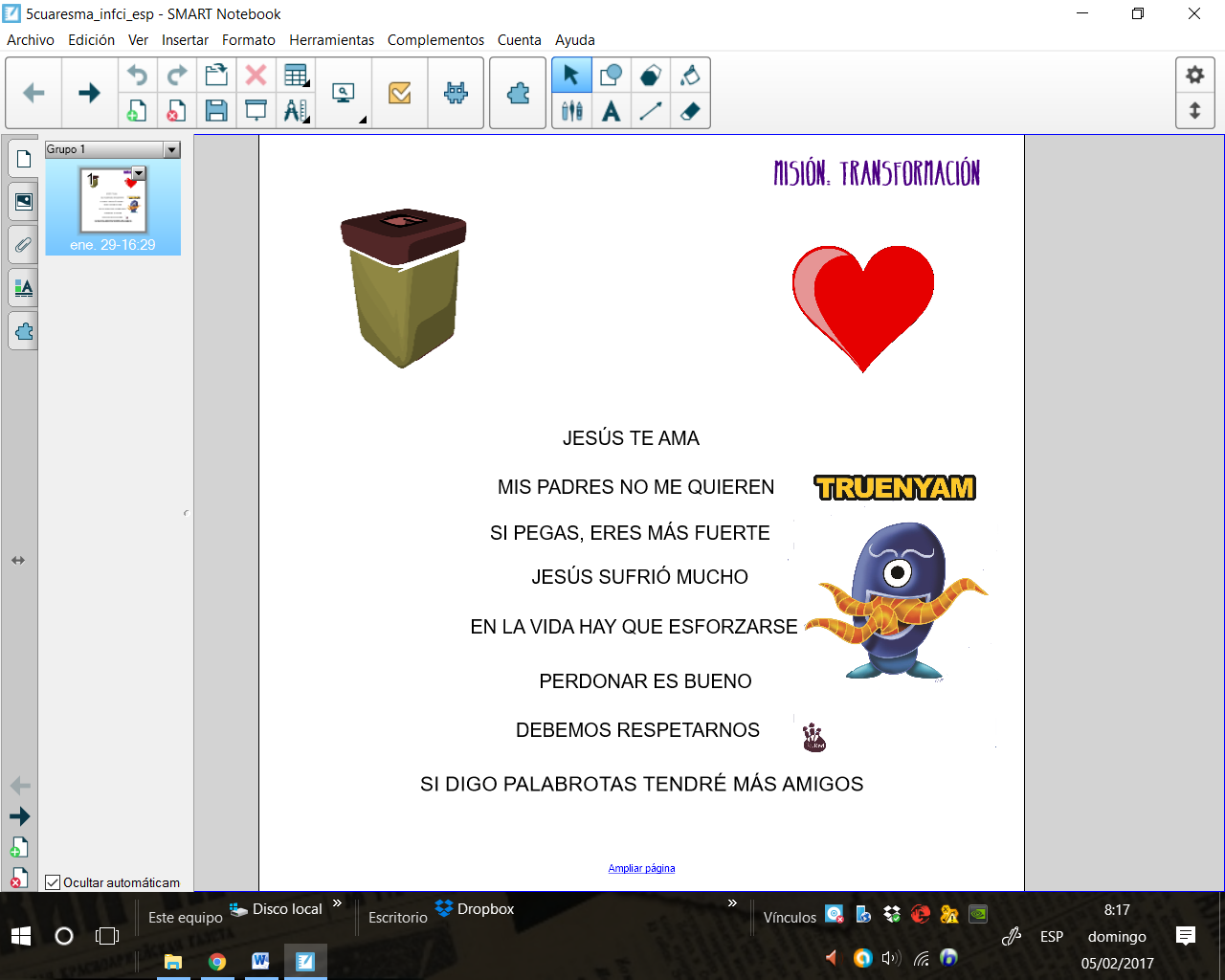 Para el adulto: Todos sabemos que se coge antes a un mentiroso que a un cojo. La experiencia de la vida nos lo refleja; pero aun así, parece ser que no aprendemos. Siempre ha habido mentirosos y como consecuencia, desconfianza en el ser humano. Podemos observar que algunos niños dicen mentiras, porque en casa han vivido alguna experiencia. Padres que no cumplen lo que prometen, hermanos que engañan,… Jesús nos dice: Conoceréis la Verdad, y la Verdad os hará libres  Jn 8, 32. Pero los que viven conforme a la verdad, se acercan a la luz para que se vea que sus acciones están de acuerdo con la voluntad de Dios.Jn 3, 21Motivación: Explicaremos qué bicho debemos ayudar a evolucionar esta semana y de qué manera lo haremos.  TRUENYAM: El demonio TEMPTATION hechizó a unos bichos. Uno de ellos se llama TRUENYAM. No para de mentir; nadie confía en él. Se ha quedado sin amigos y no los recuperará si no cambia de actitud. Para hacerlo debemos ayudarle con nuestro ejemplo.  Esta semana:Veremos una parte de la película de Pinocho y haremos una reflexión Haremos una lista de disparates: Los perros maúllan cuando ponen huevos (por ejemplo) y razonaremos el significado Vídeo: https://youtu.be/VxxnHie_eKk Parte de la película de Disney Pinocho, cuando miente al Hada PDI: Los alumnos arrastrarán las frases que sean mentira hacia la papelera y las que sean verdad, hacia el corazón. Para el adulto: Todos sabemos que se coge antes a un mentiroso que a un cojo. La experiencia de la vida nos lo refleja; pero aun así, parece ser que no aprendemos. Siempre ha habido mentirosos y como consecuencia, desconfianza en el ser humano. Podemos observar que algunos niños dicen mentiras, porque en casa han vivido alguna experiencia. Padres que no cumplen lo que prometen, hermanos que engañan,… Jesús nos dice: Conoceréis la Verdad, y la Verdad os hará libres  Jn 8, 32. Pero los que viven conforme a la verdad, se acercan a la luz para que se vea que sus acciones están de acuerdo con la voluntad de Dios.Jn 3, 21Motivación: Explicaremos qué bicho debemos ayudar a evolucionar esta semana y de qué manera lo haremos.  TRUENYAM: El demonio TEMPTATION hechizó a unos bichos. Uno de ellos se llama TRUENYAM. No para de mentir; nadie confía en él. Se ha quedado sin amigos y no los recuperará si no cambia de actitud. Para hacerlo debemos ayudarle con nuestro ejemplo.  Esta semana:Veremos una parte de la película de Pinocho y haremos una reflexión Haremos una lista de disparates: Los perros maúllan cuando ponen huevos (por ejemplo) y razonaremos el significado Vídeo: https://youtu.be/VxxnHie_eKk Parte de la película de Disney Pinocho, cuando miente al Hada PDI: Los alumnos arrastrarán las frases que sean mentira hacia la papelera y las que sean verdad, hacia el corazón. Para el adulto: Todos sabemos que se coge antes a un mentiroso que a un cojo. La experiencia de la vida nos lo refleja; pero aun así, parece ser que no aprendemos. Siempre ha habido mentirosos y como consecuencia, desconfianza en el ser humano. Podemos observar que algunos niños dicen mentiras, porque en casa han vivido alguna experiencia. Padres que no cumplen lo que prometen, hermanos que engañan,… Jesús nos dice: Conoceréis la Verdad, y la Verdad os hará libres  Jn 8, 32. Pero los que viven conforme a la verdad, se acercan a la luz para que se vea que sus acciones están de acuerdo con la voluntad de Dios.Jn 3, 21Motivación: Explicaremos qué bicho debemos ayudar a evolucionar esta semana y de qué manera lo haremos.  TRUENYAM: El demonio TEMPTATION hechizó a unos bichos. Uno de ellos se llama TRUENYAM. No para de mentir; nadie confía en él. Se ha quedado sin amigos y no los recuperará si no cambia de actitud. Para hacerlo debemos ayudarle con nuestro ejemplo.  Esta semana:Veremos una parte de la película de Pinocho y haremos una reflexión Haremos una lista de disparates: Los perros maúllan cuando ponen huevos (por ejemplo) y razonaremos el significado Vídeo: https://youtu.be/VxxnHie_eKk Parte de la película de Disney Pinocho, cuando miente al Hada PDI: Los alumnos arrastrarán las frases que sean mentira hacia la papelera y las que sean verdad, hacia el corazón. Para el adulto: Todos sabemos que se coge antes a un mentiroso que a un cojo. La experiencia de la vida nos lo refleja; pero aun así, parece ser que no aprendemos. Siempre ha habido mentirosos y como consecuencia, desconfianza en el ser humano. Podemos observar que algunos niños dicen mentiras, porque en casa han vivido alguna experiencia. Padres que no cumplen lo que prometen, hermanos que engañan,… Jesús nos dice: Conoceréis la Verdad, y la Verdad os hará libres  Jn 8, 32. Pero los que viven conforme a la verdad, se acercan a la luz para que se vea que sus acciones están de acuerdo con la voluntad de Dios.Jn 3, 21Motivación: Explicaremos qué bicho debemos ayudar a evolucionar esta semana y de qué manera lo haremos.  TRUENYAM: El demonio TEMPTATION hechizó a unos bichos. Uno de ellos se llama TRUENYAM. No para de mentir; nadie confía en él. Se ha quedado sin amigos y no los recuperará si no cambia de actitud. Para hacerlo debemos ayudarle con nuestro ejemplo.  Esta semana:Veremos una parte de la película de Pinocho y haremos una reflexión Haremos una lista de disparates: Los perros maúllan cuando ponen huevos (por ejemplo) y razonaremos el significado Vídeo: https://youtu.be/VxxnHie_eKk Parte de la película de Disney Pinocho, cuando miente al Hada PDI: Los alumnos arrastrarán las frases que sean mentira hacia la papelera y las que sean verdad, hacia el corazón. Para el adulto: Todos sabemos que se coge antes a un mentiroso que a un cojo. La experiencia de la vida nos lo refleja; pero aun así, parece ser que no aprendemos. Siempre ha habido mentirosos y como consecuencia, desconfianza en el ser humano. Podemos observar que algunos niños dicen mentiras, porque en casa han vivido alguna experiencia. Padres que no cumplen lo que prometen, hermanos que engañan,… Jesús nos dice: Conoceréis la Verdad, y la Verdad os hará libres  Jn 8, 32. Pero los que viven conforme a la verdad, se acercan a la luz para que se vea que sus acciones están de acuerdo con la voluntad de Dios.Jn 3, 21Motivación: Explicaremos qué bicho debemos ayudar a evolucionar esta semana y de qué manera lo haremos.  TRUENYAM: El demonio TEMPTATION hechizó a unos bichos. Uno de ellos se llama TRUENYAM. No para de mentir; nadie confía en él. Se ha quedado sin amigos y no los recuperará si no cambia de actitud. Para hacerlo debemos ayudarle con nuestro ejemplo.  Esta semana:Veremos una parte de la película de Pinocho y haremos una reflexión Haremos una lista de disparates: Los perros maúllan cuando ponen huevos (por ejemplo) y razonaremos el significado Vídeo: https://youtu.be/VxxnHie_eKk Parte de la película de Disney Pinocho, cuando miente al Hada PDI: Los alumnos arrastrarán las frases que sean mentira hacia la papelera y las que sean verdad, hacia el corazón. Para el adulto: Todos sabemos que se coge antes a un mentiroso que a un cojo. La experiencia de la vida nos lo refleja; pero aun así, parece ser que no aprendemos. Siempre ha habido mentirosos y como consecuencia, desconfianza en el ser humano. Podemos observar que algunos niños dicen mentiras, porque en casa han vivido alguna experiencia. Padres que no cumplen lo que prometen, hermanos que engañan,… Jesús nos dice: Conoceréis la Verdad, y la Verdad os hará libres  Jn 8, 32. Pero los que viven conforme a la verdad, se acercan a la luz para que se vea que sus acciones están de acuerdo con la voluntad de Dios.Jn 3, 21Motivación: Explicaremos qué bicho debemos ayudar a evolucionar esta semana y de qué manera lo haremos.  TRUENYAM: El demonio TEMPTATION hechizó a unos bichos. Uno de ellos se llama TRUENYAM. No para de mentir; nadie confía en él. Se ha quedado sin amigos y no los recuperará si no cambia de actitud. Para hacerlo debemos ayudarle con nuestro ejemplo.  Esta semana:Veremos una parte de la película de Pinocho y haremos una reflexión Haremos una lista de disparates: Los perros maúllan cuando ponen huevos (por ejemplo) y razonaremos el significado Vídeo: https://youtu.be/VxxnHie_eKk Parte de la película de Disney Pinocho, cuando miente al Hada PDI: Los alumnos arrastrarán las frases que sean mentira hacia la papelera y las que sean verdad, hacia el corazón. Para el adulto: Todos sabemos que se coge antes a un mentiroso que a un cojo. La experiencia de la vida nos lo refleja; pero aun así, parece ser que no aprendemos. Siempre ha habido mentirosos y como consecuencia, desconfianza en el ser humano. Podemos observar que algunos niños dicen mentiras, porque en casa han vivido alguna experiencia. Padres que no cumplen lo que prometen, hermanos que engañan,… Jesús nos dice: Conoceréis la Verdad, y la Verdad os hará libres  Jn 8, 32. Pero los que viven conforme a la verdad, se acercan a la luz para que se vea que sus acciones están de acuerdo con la voluntad de Dios.Jn 3, 21Motivación: Explicaremos qué bicho debemos ayudar a evolucionar esta semana y de qué manera lo haremos.  TRUENYAM: El demonio TEMPTATION hechizó a unos bichos. Uno de ellos se llama TRUENYAM. No para de mentir; nadie confía en él. Se ha quedado sin amigos y no los recuperará si no cambia de actitud. Para hacerlo debemos ayudarle con nuestro ejemplo.  Esta semana:Veremos una parte de la película de Pinocho y haremos una reflexión Haremos una lista de disparates: Los perros maúllan cuando ponen huevos (por ejemplo) y razonaremos el significado Vídeo: https://youtu.be/VxxnHie_eKk Parte de la película de Disney Pinocho, cuando miente al Hada PDI: Los alumnos arrastrarán las frases que sean mentira hacia la papelera y las que sean verdad, hacia el corazón. Para el adulto: Todos sabemos que se coge antes a un mentiroso que a un cojo. La experiencia de la vida nos lo refleja; pero aun así, parece ser que no aprendemos. Siempre ha habido mentirosos y como consecuencia, desconfianza en el ser humano. Podemos observar que algunos niños dicen mentiras, porque en casa han vivido alguna experiencia. Padres que no cumplen lo que prometen, hermanos que engañan,… Jesús nos dice: Conoceréis la Verdad, y la Verdad os hará libres  Jn 8, 32. Pero los que viven conforme a la verdad, se acercan a la luz para que se vea que sus acciones están de acuerdo con la voluntad de Dios.Jn 3, 21Motivación: Explicaremos qué bicho debemos ayudar a evolucionar esta semana y de qué manera lo haremos.  TRUENYAM: El demonio TEMPTATION hechizó a unos bichos. Uno de ellos se llama TRUENYAM. No para de mentir; nadie confía en él. Se ha quedado sin amigos y no los recuperará si no cambia de actitud. Para hacerlo debemos ayudarle con nuestro ejemplo.  Esta semana:Veremos una parte de la película de Pinocho y haremos una reflexión Haremos una lista de disparates: Los perros maúllan cuando ponen huevos (por ejemplo) y razonaremos el significado Vídeo: https://youtu.be/VxxnHie_eKk Parte de la película de Disney Pinocho, cuando miente al Hada PDI: Los alumnos arrastrarán las frases que sean mentira hacia la papelera y las que sean verdad, hacia el corazón. Para el adulto: Todos sabemos que se coge antes a un mentiroso que a un cojo. La experiencia de la vida nos lo refleja; pero aun así, parece ser que no aprendemos. Siempre ha habido mentirosos y como consecuencia, desconfianza en el ser humano. Podemos observar que algunos niños dicen mentiras, porque en casa han vivido alguna experiencia. Padres que no cumplen lo que prometen, hermanos que engañan,… Jesús nos dice: Conoceréis la Verdad, y la Verdad os hará libres  Jn 8, 32. Pero los que viven conforme a la verdad, se acercan a la luz para que se vea que sus acciones están de acuerdo con la voluntad de Dios.Jn 3, 21Motivación: Explicaremos qué bicho debemos ayudar a evolucionar esta semana y de qué manera lo haremos.  TRUENYAM: El demonio TEMPTATION hechizó a unos bichos. Uno de ellos se llama TRUENYAM. No para de mentir; nadie confía en él. Se ha quedado sin amigos y no los recuperará si no cambia de actitud. Para hacerlo debemos ayudarle con nuestro ejemplo.  Esta semana:Veremos una parte de la película de Pinocho y haremos una reflexión Haremos una lista de disparates: Los perros maúllan cuando ponen huevos (por ejemplo) y razonaremos el significado Vídeo: https://youtu.be/VxxnHie_eKk Parte de la película de Disney Pinocho, cuando miente al Hada PDI: Los alumnos arrastrarán las frases que sean mentira hacia la papelera y las que sean verdad, hacia el corazón. Para el adulto: Todos sabemos que se coge antes a un mentiroso que a un cojo. La experiencia de la vida nos lo refleja; pero aun así, parece ser que no aprendemos. Siempre ha habido mentirosos y como consecuencia, desconfianza en el ser humano. Podemos observar que algunos niños dicen mentiras, porque en casa han vivido alguna experiencia. Padres que no cumplen lo que prometen, hermanos que engañan,… Jesús nos dice: Conoceréis la Verdad, y la Verdad os hará libres  Jn 8, 32. Pero los que viven conforme a la verdad, se acercan a la luz para que se vea que sus acciones están de acuerdo con la voluntad de Dios.Jn 3, 21Motivación: Explicaremos qué bicho debemos ayudar a evolucionar esta semana y de qué manera lo haremos.  TRUENYAM: El demonio TEMPTATION hechizó a unos bichos. Uno de ellos se llama TRUENYAM. No para de mentir; nadie confía en él. Se ha quedado sin amigos y no los recuperará si no cambia de actitud. Para hacerlo debemos ayudarle con nuestro ejemplo.  Esta semana:Veremos una parte de la película de Pinocho y haremos una reflexión Haremos una lista de disparates: Los perros maúllan cuando ponen huevos (por ejemplo) y razonaremos el significado Vídeo: https://youtu.be/VxxnHie_eKk Parte de la película de Disney Pinocho, cuando miente al Hada PDI: Los alumnos arrastrarán las frases que sean mentira hacia la papelera y las que sean verdad, hacia el corazón. Para el adulto: Todos sabemos que se coge antes a un mentiroso que a un cojo. La experiencia de la vida nos lo refleja; pero aun así, parece ser que no aprendemos. Siempre ha habido mentirosos y como consecuencia, desconfianza en el ser humano. Podemos observar que algunos niños dicen mentiras, porque en casa han vivido alguna experiencia. Padres que no cumplen lo que prometen, hermanos que engañan,… Jesús nos dice: Conoceréis la Verdad, y la Verdad os hará libres  Jn 8, 32. Pero los que viven conforme a la verdad, se acercan a la luz para que se vea que sus acciones están de acuerdo con la voluntad de Dios.Jn 3, 21Motivación: Explicaremos qué bicho debemos ayudar a evolucionar esta semana y de qué manera lo haremos.  TRUENYAM: El demonio TEMPTATION hechizó a unos bichos. Uno de ellos se llama TRUENYAM. No para de mentir; nadie confía en él. Se ha quedado sin amigos y no los recuperará si no cambia de actitud. Para hacerlo debemos ayudarle con nuestro ejemplo.  Esta semana:Veremos una parte de la película de Pinocho y haremos una reflexión Haremos una lista de disparates: Los perros maúllan cuando ponen huevos (por ejemplo) y razonaremos el significado Vídeo: https://youtu.be/VxxnHie_eKk Parte de la película de Disney Pinocho, cuando miente al Hada PDI: Los alumnos arrastrarán las frases que sean mentira hacia la papelera y las que sean verdad, hacia el corazón. Semana del 27 de marzo al 2 de abrilSemana del 27 de marzo al 2 de abrilSemana del 27 de marzo al 2 de abrilSemana del 27 de marzo al 2 de abrilSemana del 27 de marzo al 2 de abrilSemana del 27 de marzo al 2 de abrilSemana del 27 de marzo al 2 de abrilSemana del 27 de marzo al 2 de abrilSemana del 27 de marzo al 2 de abrilSemana del 27 de marzo al 2 de abrilSemana del 27 de marzo al 2 de abrilSemana del 27 de marzo al 2 de abrilBICHO 6HECHIZOHECHIZOHECHIZOHECHIZOMANDAMIENTO AFECTADOMANDAMIENTO AFECTADOMANDAMIENTO AFECTADOMANDAMIENTO AFECTADOMANDAMIENTO AFECTADOMISIÓN MISIÓN LOVENYAMNo quiere a nadieNo quiere a nadieNo quiere a nadieNo quiere a nadie1r1r1r1r1rAmar y dejarse amar por aquellos que le rodean. Amar y dejarse amar por aquellos que le rodean. ACTIVIDADACTIVIDADACTIVIDADACTIVIDADACTIVIDADACTIVIDADACTIVIDADACTIVIDADACTIVIDADACTIVIDADACTIVIDADACTIVIDADPara el adulto: Hay mucha gente a nuestro alrededor que vive la vida sin ningún tipo de motivación; personas que, ante una situación desagradable, se hunden o caen en una depresión. Personas que no saben que tenemos un Padre que nos ama y que tiene unos planes con nuestra vida que son diferentes a los nuestros. Sentirse amado, aunque seas un pobre desgraciado, es una obra que solo Dios puede hacer y que nosotros no entendemos. Así que nuestra tarea es, como cristianos, concienciar a nuestros alumnos y compañeros a vivir como enamorados, porque Dios permanece con nosotros y vela por nuestro bien (aunque muchas veces no lo entendemos).Como reflexión podríamos decir que: Amar es ocuparse y preocuparse Motivación: Explicaremos qué bicho debemos ayudar a evolucionar esta semana y de qué manera lo haremos.  LOVENYAM: El demonio TEMPTATION hechizó a unos bichos. Uno de ellos se llama LOVENYAM. Odia a todos y, por supuesto, nadie quiere ser su amigo. Nuestra misión es hacerle entender que amando tendrá más amigos que nadie, que le invitarán a sus casas, que compartirán los juegos y juguetes,…Para amar, hay que servir al otro. Jesús hizo muchas obras de amor, como lavarle los pies a sus amigos (una acción propia de sirvientes, en aquel tiempo) Jn 13, 1-18 Esta semana:Veremos el vídeo del momento en que Jesús lava los pies a sus amigos Veremos el vídeo de Max7, cuando Jesús cura y llama a Mateo para que le siga. Jesús no juzga, es misericordioso y desea la conversión de todos Hablaremos sobre acciones buenas y acciones malas. Podemos hacer una lista Propuesta de vídeos: https://youtu.be/aBjusLIEVGs?t=985  Jesús lava los pies a sus discípulos durante la Santa Cena (4:39)https://youtu.be/sN5CYjk8mIQ Jesús es amigo de todos, porque llega al corazón de las personas (Max7) PDI: Buscaremos el nombre de los  bichos en la sopa de letras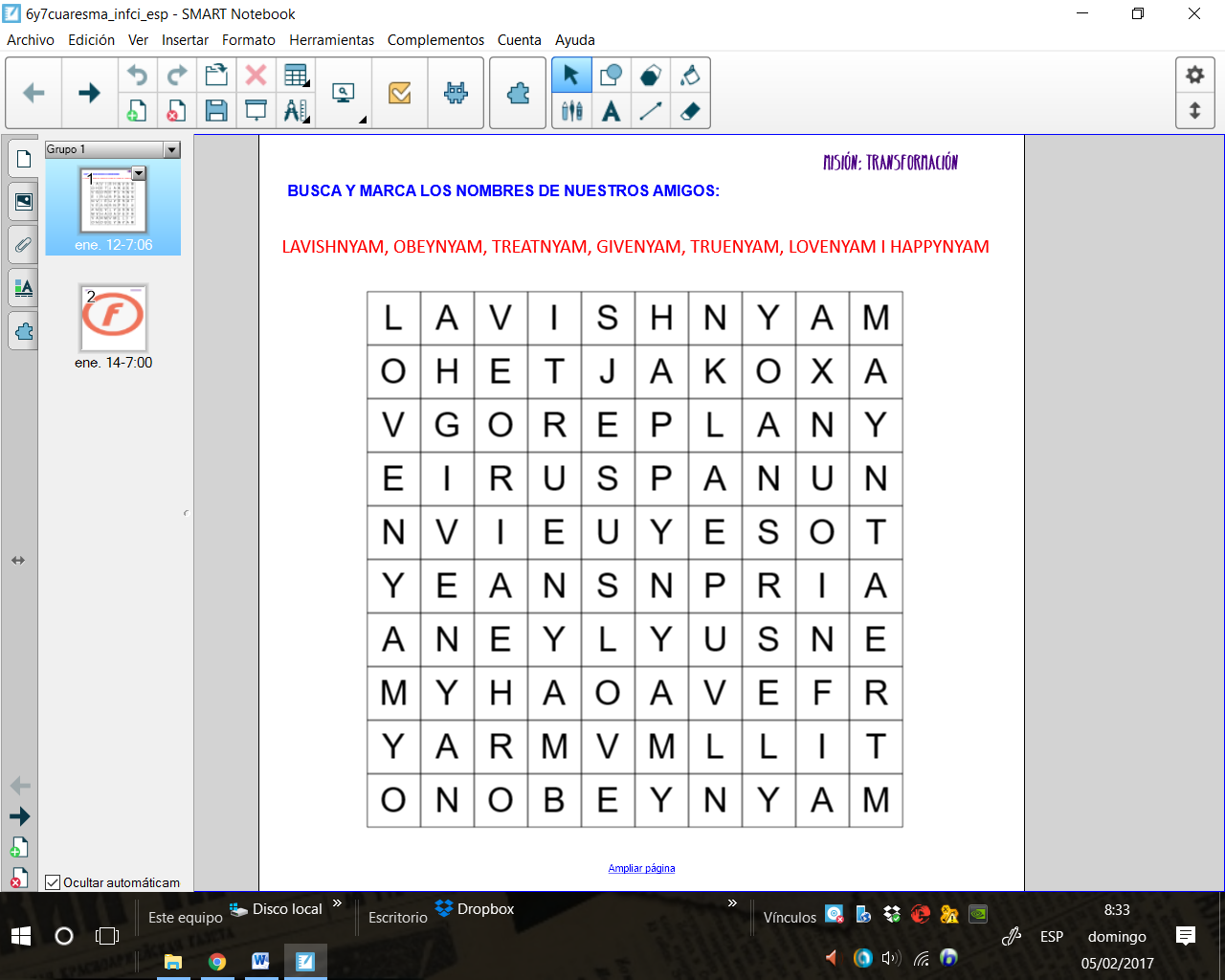 Para el adulto: Hay mucha gente a nuestro alrededor que vive la vida sin ningún tipo de motivación; personas que, ante una situación desagradable, se hunden o caen en una depresión. Personas que no saben que tenemos un Padre que nos ama y que tiene unos planes con nuestra vida que son diferentes a los nuestros. Sentirse amado, aunque seas un pobre desgraciado, es una obra que solo Dios puede hacer y que nosotros no entendemos. Así que nuestra tarea es, como cristianos, concienciar a nuestros alumnos y compañeros a vivir como enamorados, porque Dios permanece con nosotros y vela por nuestro bien (aunque muchas veces no lo entendemos).Como reflexión podríamos decir que: Amar es ocuparse y preocuparse Motivación: Explicaremos qué bicho debemos ayudar a evolucionar esta semana y de qué manera lo haremos.  LOVENYAM: El demonio TEMPTATION hechizó a unos bichos. Uno de ellos se llama LOVENYAM. Odia a todos y, por supuesto, nadie quiere ser su amigo. Nuestra misión es hacerle entender que amando tendrá más amigos que nadie, que le invitarán a sus casas, que compartirán los juegos y juguetes,…Para amar, hay que servir al otro. Jesús hizo muchas obras de amor, como lavarle los pies a sus amigos (una acción propia de sirvientes, en aquel tiempo) Jn 13, 1-18 Esta semana:Veremos el vídeo del momento en que Jesús lava los pies a sus amigos Veremos el vídeo de Max7, cuando Jesús cura y llama a Mateo para que le siga. Jesús no juzga, es misericordioso y desea la conversión de todos Hablaremos sobre acciones buenas y acciones malas. Podemos hacer una lista Propuesta de vídeos: https://youtu.be/aBjusLIEVGs?t=985  Jesús lava los pies a sus discípulos durante la Santa Cena (4:39)https://youtu.be/sN5CYjk8mIQ Jesús es amigo de todos, porque llega al corazón de las personas (Max7) PDI: Buscaremos el nombre de los  bichos en la sopa de letrasPara el adulto: Hay mucha gente a nuestro alrededor que vive la vida sin ningún tipo de motivación; personas que, ante una situación desagradable, se hunden o caen en una depresión. Personas que no saben que tenemos un Padre que nos ama y que tiene unos planes con nuestra vida que son diferentes a los nuestros. Sentirse amado, aunque seas un pobre desgraciado, es una obra que solo Dios puede hacer y que nosotros no entendemos. Así que nuestra tarea es, como cristianos, concienciar a nuestros alumnos y compañeros a vivir como enamorados, porque Dios permanece con nosotros y vela por nuestro bien (aunque muchas veces no lo entendemos).Como reflexión podríamos decir que: Amar es ocuparse y preocuparse Motivación: Explicaremos qué bicho debemos ayudar a evolucionar esta semana y de qué manera lo haremos.  LOVENYAM: El demonio TEMPTATION hechizó a unos bichos. Uno de ellos se llama LOVENYAM. Odia a todos y, por supuesto, nadie quiere ser su amigo. Nuestra misión es hacerle entender que amando tendrá más amigos que nadie, que le invitarán a sus casas, que compartirán los juegos y juguetes,…Para amar, hay que servir al otro. Jesús hizo muchas obras de amor, como lavarle los pies a sus amigos (una acción propia de sirvientes, en aquel tiempo) Jn 13, 1-18 Esta semana:Veremos el vídeo del momento en que Jesús lava los pies a sus amigos Veremos el vídeo de Max7, cuando Jesús cura y llama a Mateo para que le siga. Jesús no juzga, es misericordioso y desea la conversión de todos Hablaremos sobre acciones buenas y acciones malas. Podemos hacer una lista Propuesta de vídeos: https://youtu.be/aBjusLIEVGs?t=985  Jesús lava los pies a sus discípulos durante la Santa Cena (4:39)https://youtu.be/sN5CYjk8mIQ Jesús es amigo de todos, porque llega al corazón de las personas (Max7) PDI: Buscaremos el nombre de los  bichos en la sopa de letrasPara el adulto: Hay mucha gente a nuestro alrededor que vive la vida sin ningún tipo de motivación; personas que, ante una situación desagradable, se hunden o caen en una depresión. Personas que no saben que tenemos un Padre que nos ama y que tiene unos planes con nuestra vida que son diferentes a los nuestros. Sentirse amado, aunque seas un pobre desgraciado, es una obra que solo Dios puede hacer y que nosotros no entendemos. Así que nuestra tarea es, como cristianos, concienciar a nuestros alumnos y compañeros a vivir como enamorados, porque Dios permanece con nosotros y vela por nuestro bien (aunque muchas veces no lo entendemos).Como reflexión podríamos decir que: Amar es ocuparse y preocuparse Motivación: Explicaremos qué bicho debemos ayudar a evolucionar esta semana y de qué manera lo haremos.  LOVENYAM: El demonio TEMPTATION hechizó a unos bichos. Uno de ellos se llama LOVENYAM. Odia a todos y, por supuesto, nadie quiere ser su amigo. Nuestra misión es hacerle entender que amando tendrá más amigos que nadie, que le invitarán a sus casas, que compartirán los juegos y juguetes,…Para amar, hay que servir al otro. Jesús hizo muchas obras de amor, como lavarle los pies a sus amigos (una acción propia de sirvientes, en aquel tiempo) Jn 13, 1-18 Esta semana:Veremos el vídeo del momento en que Jesús lava los pies a sus amigos Veremos el vídeo de Max7, cuando Jesús cura y llama a Mateo para que le siga. Jesús no juzga, es misericordioso y desea la conversión de todos Hablaremos sobre acciones buenas y acciones malas. Podemos hacer una lista Propuesta de vídeos: https://youtu.be/aBjusLIEVGs?t=985  Jesús lava los pies a sus discípulos durante la Santa Cena (4:39)https://youtu.be/sN5CYjk8mIQ Jesús es amigo de todos, porque llega al corazón de las personas (Max7) PDI: Buscaremos el nombre de los  bichos en la sopa de letrasPara el adulto: Hay mucha gente a nuestro alrededor que vive la vida sin ningún tipo de motivación; personas que, ante una situación desagradable, se hunden o caen en una depresión. Personas que no saben que tenemos un Padre que nos ama y que tiene unos planes con nuestra vida que son diferentes a los nuestros. Sentirse amado, aunque seas un pobre desgraciado, es una obra que solo Dios puede hacer y que nosotros no entendemos. Así que nuestra tarea es, como cristianos, concienciar a nuestros alumnos y compañeros a vivir como enamorados, porque Dios permanece con nosotros y vela por nuestro bien (aunque muchas veces no lo entendemos).Como reflexión podríamos decir que: Amar es ocuparse y preocuparse Motivación: Explicaremos qué bicho debemos ayudar a evolucionar esta semana y de qué manera lo haremos.  LOVENYAM: El demonio TEMPTATION hechizó a unos bichos. Uno de ellos se llama LOVENYAM. Odia a todos y, por supuesto, nadie quiere ser su amigo. Nuestra misión es hacerle entender que amando tendrá más amigos que nadie, que le invitarán a sus casas, que compartirán los juegos y juguetes,…Para amar, hay que servir al otro. Jesús hizo muchas obras de amor, como lavarle los pies a sus amigos (una acción propia de sirvientes, en aquel tiempo) Jn 13, 1-18 Esta semana:Veremos el vídeo del momento en que Jesús lava los pies a sus amigos Veremos el vídeo de Max7, cuando Jesús cura y llama a Mateo para que le siga. Jesús no juzga, es misericordioso y desea la conversión de todos Hablaremos sobre acciones buenas y acciones malas. Podemos hacer una lista Propuesta de vídeos: https://youtu.be/aBjusLIEVGs?t=985  Jesús lava los pies a sus discípulos durante la Santa Cena (4:39)https://youtu.be/sN5CYjk8mIQ Jesús es amigo de todos, porque llega al corazón de las personas (Max7) PDI: Buscaremos el nombre de los  bichos en la sopa de letrasPara el adulto: Hay mucha gente a nuestro alrededor que vive la vida sin ningún tipo de motivación; personas que, ante una situación desagradable, se hunden o caen en una depresión. Personas que no saben que tenemos un Padre que nos ama y que tiene unos planes con nuestra vida que son diferentes a los nuestros. Sentirse amado, aunque seas un pobre desgraciado, es una obra que solo Dios puede hacer y que nosotros no entendemos. Así que nuestra tarea es, como cristianos, concienciar a nuestros alumnos y compañeros a vivir como enamorados, porque Dios permanece con nosotros y vela por nuestro bien (aunque muchas veces no lo entendemos).Como reflexión podríamos decir que: Amar es ocuparse y preocuparse Motivación: Explicaremos qué bicho debemos ayudar a evolucionar esta semana y de qué manera lo haremos.  LOVENYAM: El demonio TEMPTATION hechizó a unos bichos. Uno de ellos se llama LOVENYAM. Odia a todos y, por supuesto, nadie quiere ser su amigo. Nuestra misión es hacerle entender que amando tendrá más amigos que nadie, que le invitarán a sus casas, que compartirán los juegos y juguetes,…Para amar, hay que servir al otro. Jesús hizo muchas obras de amor, como lavarle los pies a sus amigos (una acción propia de sirvientes, en aquel tiempo) Jn 13, 1-18 Esta semana:Veremos el vídeo del momento en que Jesús lava los pies a sus amigos Veremos el vídeo de Max7, cuando Jesús cura y llama a Mateo para que le siga. Jesús no juzga, es misericordioso y desea la conversión de todos Hablaremos sobre acciones buenas y acciones malas. Podemos hacer una lista Propuesta de vídeos: https://youtu.be/aBjusLIEVGs?t=985  Jesús lava los pies a sus discípulos durante la Santa Cena (4:39)https://youtu.be/sN5CYjk8mIQ Jesús es amigo de todos, porque llega al corazón de las personas (Max7) PDI: Buscaremos el nombre de los  bichos en la sopa de letrasPara el adulto: Hay mucha gente a nuestro alrededor que vive la vida sin ningún tipo de motivación; personas que, ante una situación desagradable, se hunden o caen en una depresión. Personas que no saben que tenemos un Padre que nos ama y que tiene unos planes con nuestra vida que son diferentes a los nuestros. Sentirse amado, aunque seas un pobre desgraciado, es una obra que solo Dios puede hacer y que nosotros no entendemos. Así que nuestra tarea es, como cristianos, concienciar a nuestros alumnos y compañeros a vivir como enamorados, porque Dios permanece con nosotros y vela por nuestro bien (aunque muchas veces no lo entendemos).Como reflexión podríamos decir que: Amar es ocuparse y preocuparse Motivación: Explicaremos qué bicho debemos ayudar a evolucionar esta semana y de qué manera lo haremos.  LOVENYAM: El demonio TEMPTATION hechizó a unos bichos. Uno de ellos se llama LOVENYAM. Odia a todos y, por supuesto, nadie quiere ser su amigo. Nuestra misión es hacerle entender que amando tendrá más amigos que nadie, que le invitarán a sus casas, que compartirán los juegos y juguetes,…Para amar, hay que servir al otro. Jesús hizo muchas obras de amor, como lavarle los pies a sus amigos (una acción propia de sirvientes, en aquel tiempo) Jn 13, 1-18 Esta semana:Veremos el vídeo del momento en que Jesús lava los pies a sus amigos Veremos el vídeo de Max7, cuando Jesús cura y llama a Mateo para que le siga. Jesús no juzga, es misericordioso y desea la conversión de todos Hablaremos sobre acciones buenas y acciones malas. Podemos hacer una lista Propuesta de vídeos: https://youtu.be/aBjusLIEVGs?t=985  Jesús lava los pies a sus discípulos durante la Santa Cena (4:39)https://youtu.be/sN5CYjk8mIQ Jesús es amigo de todos, porque llega al corazón de las personas (Max7) PDI: Buscaremos el nombre de los  bichos en la sopa de letrasPara el adulto: Hay mucha gente a nuestro alrededor que vive la vida sin ningún tipo de motivación; personas que, ante una situación desagradable, se hunden o caen en una depresión. Personas que no saben que tenemos un Padre que nos ama y que tiene unos planes con nuestra vida que son diferentes a los nuestros. Sentirse amado, aunque seas un pobre desgraciado, es una obra que solo Dios puede hacer y que nosotros no entendemos. Así que nuestra tarea es, como cristianos, concienciar a nuestros alumnos y compañeros a vivir como enamorados, porque Dios permanece con nosotros y vela por nuestro bien (aunque muchas veces no lo entendemos).Como reflexión podríamos decir que: Amar es ocuparse y preocuparse Motivación: Explicaremos qué bicho debemos ayudar a evolucionar esta semana y de qué manera lo haremos.  LOVENYAM: El demonio TEMPTATION hechizó a unos bichos. Uno de ellos se llama LOVENYAM. Odia a todos y, por supuesto, nadie quiere ser su amigo. Nuestra misión es hacerle entender que amando tendrá más amigos que nadie, que le invitarán a sus casas, que compartirán los juegos y juguetes,…Para amar, hay que servir al otro. Jesús hizo muchas obras de amor, como lavarle los pies a sus amigos (una acción propia de sirvientes, en aquel tiempo) Jn 13, 1-18 Esta semana:Veremos el vídeo del momento en que Jesús lava los pies a sus amigos Veremos el vídeo de Max7, cuando Jesús cura y llama a Mateo para que le siga. Jesús no juzga, es misericordioso y desea la conversión de todos Hablaremos sobre acciones buenas y acciones malas. Podemos hacer una lista Propuesta de vídeos: https://youtu.be/aBjusLIEVGs?t=985  Jesús lava los pies a sus discípulos durante la Santa Cena (4:39)https://youtu.be/sN5CYjk8mIQ Jesús es amigo de todos, porque llega al corazón de las personas (Max7) PDI: Buscaremos el nombre de los  bichos en la sopa de letrasPara el adulto: Hay mucha gente a nuestro alrededor que vive la vida sin ningún tipo de motivación; personas que, ante una situación desagradable, se hunden o caen en una depresión. Personas que no saben que tenemos un Padre que nos ama y que tiene unos planes con nuestra vida que son diferentes a los nuestros. Sentirse amado, aunque seas un pobre desgraciado, es una obra que solo Dios puede hacer y que nosotros no entendemos. Así que nuestra tarea es, como cristianos, concienciar a nuestros alumnos y compañeros a vivir como enamorados, porque Dios permanece con nosotros y vela por nuestro bien (aunque muchas veces no lo entendemos).Como reflexión podríamos decir que: Amar es ocuparse y preocuparse Motivación: Explicaremos qué bicho debemos ayudar a evolucionar esta semana y de qué manera lo haremos.  LOVENYAM: El demonio TEMPTATION hechizó a unos bichos. Uno de ellos se llama LOVENYAM. Odia a todos y, por supuesto, nadie quiere ser su amigo. Nuestra misión es hacerle entender que amando tendrá más amigos que nadie, que le invitarán a sus casas, que compartirán los juegos y juguetes,…Para amar, hay que servir al otro. Jesús hizo muchas obras de amor, como lavarle los pies a sus amigos (una acción propia de sirvientes, en aquel tiempo) Jn 13, 1-18 Esta semana:Veremos el vídeo del momento en que Jesús lava los pies a sus amigos Veremos el vídeo de Max7, cuando Jesús cura y llama a Mateo para que le siga. Jesús no juzga, es misericordioso y desea la conversión de todos Hablaremos sobre acciones buenas y acciones malas. Podemos hacer una lista Propuesta de vídeos: https://youtu.be/aBjusLIEVGs?t=985  Jesús lava los pies a sus discípulos durante la Santa Cena (4:39)https://youtu.be/sN5CYjk8mIQ Jesús es amigo de todos, porque llega al corazón de las personas (Max7) PDI: Buscaremos el nombre de los  bichos en la sopa de letrasPara el adulto: Hay mucha gente a nuestro alrededor que vive la vida sin ningún tipo de motivación; personas que, ante una situación desagradable, se hunden o caen en una depresión. Personas que no saben que tenemos un Padre que nos ama y que tiene unos planes con nuestra vida que son diferentes a los nuestros. Sentirse amado, aunque seas un pobre desgraciado, es una obra que solo Dios puede hacer y que nosotros no entendemos. Así que nuestra tarea es, como cristianos, concienciar a nuestros alumnos y compañeros a vivir como enamorados, porque Dios permanece con nosotros y vela por nuestro bien (aunque muchas veces no lo entendemos).Como reflexión podríamos decir que: Amar es ocuparse y preocuparse Motivación: Explicaremos qué bicho debemos ayudar a evolucionar esta semana y de qué manera lo haremos.  LOVENYAM: El demonio TEMPTATION hechizó a unos bichos. Uno de ellos se llama LOVENYAM. Odia a todos y, por supuesto, nadie quiere ser su amigo. Nuestra misión es hacerle entender que amando tendrá más amigos que nadie, que le invitarán a sus casas, que compartirán los juegos y juguetes,…Para amar, hay que servir al otro. Jesús hizo muchas obras de amor, como lavarle los pies a sus amigos (una acción propia de sirvientes, en aquel tiempo) Jn 13, 1-18 Esta semana:Veremos el vídeo del momento en que Jesús lava los pies a sus amigos Veremos el vídeo de Max7, cuando Jesús cura y llama a Mateo para que le siga. Jesús no juzga, es misericordioso y desea la conversión de todos Hablaremos sobre acciones buenas y acciones malas. Podemos hacer una lista Propuesta de vídeos: https://youtu.be/aBjusLIEVGs?t=985  Jesús lava los pies a sus discípulos durante la Santa Cena (4:39)https://youtu.be/sN5CYjk8mIQ Jesús es amigo de todos, porque llega al corazón de las personas (Max7) PDI: Buscaremos el nombre de los  bichos en la sopa de letrasPara el adulto: Hay mucha gente a nuestro alrededor que vive la vida sin ningún tipo de motivación; personas que, ante una situación desagradable, se hunden o caen en una depresión. Personas que no saben que tenemos un Padre que nos ama y que tiene unos planes con nuestra vida que son diferentes a los nuestros. Sentirse amado, aunque seas un pobre desgraciado, es una obra que solo Dios puede hacer y que nosotros no entendemos. Así que nuestra tarea es, como cristianos, concienciar a nuestros alumnos y compañeros a vivir como enamorados, porque Dios permanece con nosotros y vela por nuestro bien (aunque muchas veces no lo entendemos).Como reflexión podríamos decir que: Amar es ocuparse y preocuparse Motivación: Explicaremos qué bicho debemos ayudar a evolucionar esta semana y de qué manera lo haremos.  LOVENYAM: El demonio TEMPTATION hechizó a unos bichos. Uno de ellos se llama LOVENYAM. Odia a todos y, por supuesto, nadie quiere ser su amigo. Nuestra misión es hacerle entender que amando tendrá más amigos que nadie, que le invitarán a sus casas, que compartirán los juegos y juguetes,…Para amar, hay que servir al otro. Jesús hizo muchas obras de amor, como lavarle los pies a sus amigos (una acción propia de sirvientes, en aquel tiempo) Jn 13, 1-18 Esta semana:Veremos el vídeo del momento en que Jesús lava los pies a sus amigos Veremos el vídeo de Max7, cuando Jesús cura y llama a Mateo para que le siga. Jesús no juzga, es misericordioso y desea la conversión de todos Hablaremos sobre acciones buenas y acciones malas. Podemos hacer una lista Propuesta de vídeos: https://youtu.be/aBjusLIEVGs?t=985  Jesús lava los pies a sus discípulos durante la Santa Cena (4:39)https://youtu.be/sN5CYjk8mIQ Jesús es amigo de todos, porque llega al corazón de las personas (Max7) PDI: Buscaremos el nombre de los  bichos en la sopa de letrasPara el adulto: Hay mucha gente a nuestro alrededor que vive la vida sin ningún tipo de motivación; personas que, ante una situación desagradable, se hunden o caen en una depresión. Personas que no saben que tenemos un Padre que nos ama y que tiene unos planes con nuestra vida que son diferentes a los nuestros. Sentirse amado, aunque seas un pobre desgraciado, es una obra que solo Dios puede hacer y que nosotros no entendemos. Así que nuestra tarea es, como cristianos, concienciar a nuestros alumnos y compañeros a vivir como enamorados, porque Dios permanece con nosotros y vela por nuestro bien (aunque muchas veces no lo entendemos).Como reflexión podríamos decir que: Amar es ocuparse y preocuparse Motivación: Explicaremos qué bicho debemos ayudar a evolucionar esta semana y de qué manera lo haremos.  LOVENYAM: El demonio TEMPTATION hechizó a unos bichos. Uno de ellos se llama LOVENYAM. Odia a todos y, por supuesto, nadie quiere ser su amigo. Nuestra misión es hacerle entender que amando tendrá más amigos que nadie, que le invitarán a sus casas, que compartirán los juegos y juguetes,…Para amar, hay que servir al otro. Jesús hizo muchas obras de amor, como lavarle los pies a sus amigos (una acción propia de sirvientes, en aquel tiempo) Jn 13, 1-18 Esta semana:Veremos el vídeo del momento en que Jesús lava los pies a sus amigos Veremos el vídeo de Max7, cuando Jesús cura y llama a Mateo para que le siga. Jesús no juzga, es misericordioso y desea la conversión de todos Hablaremos sobre acciones buenas y acciones malas. Podemos hacer una lista Propuesta de vídeos: https://youtu.be/aBjusLIEVGs?t=985  Jesús lava los pies a sus discípulos durante la Santa Cena (4:39)https://youtu.be/sN5CYjk8mIQ Jesús es amigo de todos, porque llega al corazón de las personas (Max7) PDI: Buscaremos el nombre de los  bichos en la sopa de letrasSemana del 3 al 9 de abrilSemana del 3 al 9 de abrilSemana del 3 al 9 de abrilSemana del 3 al 9 de abrilSemana del 3 al 9 de abrilSemana del 3 al 9 de abrilSemana del 3 al 9 de abrilSemana del 3 al 9 de abrilSemana del 3 al 9 de abrilSemana del 3 al 9 de abrilSemana del 3 al 9 de abrilSemana del 3 al 9 de abrilBICHO 7HECHIZOHECHIZOHECHIZOHECHIZOHECHIZOMANDAMIENTO AFECTADOMANDAMIENTO AFECTADOMANDAMIENTO AFECTADOMANDAMIENTO AFECTADOMANDAMIENTO AFECTADOMISIÓN HAPPYNYAMNo quiere celebrar nadaNo quiere celebrar nadaNo quiere celebrar nadaNo quiere celebrar nadaNo quiere celebrar nada3r 3r 3r 3r 3r Agradecer y celebrar la Vida. ACTIVIDADACTIVIDADACTIVIDADACTIVIDADACTIVIDADACTIVIDADACTIVIDADACTIVIDADACTIVIDADACTIVIDADACTIVIDADACTIVIDADPara el adulto: Las fiestas hay que celebrarlas. Las celebraciones comportan alegría, tiene un motivo que hace que junte gente: un cumpleaños, una boda, una buena noticia,…Los cristianos tenemos eso cada domingo. Celebramos que Jesús resucitó y compartimos su mesa como hermanos. Mucha gente no entiende por qué vamos cada domingo a Misa; pero si somos cristianos alegres y serviciales, les haremos reflexionar, como mínimo. Motivación: Explicaremos qué bicho debemos ayudar a evolucionar esta semana y de qué manera lo haremos.  HAPPYNYAM: El demonio TEMPTATION hechizó a unos bichos. Uno de ellos se llama HAPPYNYAM. Está muy raro, contesta mal, parece como si estuviera enfadado con todos, no tiene ganas de nada,…Tenemos que ayudarle a ver la vida de otro modo, que esté contento y que lo celebre haciendo una gran fiesta compartida.  Esta semana:Hablaremos sobre lo que nos gusta y lo que no. Nos situaremos en círculo y lo compartiremos con los demás. Veremos una serie de vídeos de Parábolas de Jesús que hablan de momentos de alegría. Hay cosas y situaciones pequeñas e insignificantes en un principio, que pueden hacernos felices. En el vídeo de Max7, podemos ver las últimas horas de Jesús y su Resurrección, de una manera rápida. Lo que antes era tristeza, ahora se ha convertido en una felicidad inmensa. Este es el mensaje que debemos transmitir a nuestros alumnos. Para conseguir aquello que vale la pena, hay que esforzarse, tener esperanza, tener fe,…y a veces, sufrimiento. Propuesta de vídeos: https://youtu.be/2CsBMVi_9f4 Parábola del Tesoro escondido (Valivan) https://youtu.be/PiPJ8X-dvNk Parábola de La moneda perdida (Valivan) https://youtu.be/XjE4CIvGW-E Parábola de La oveja perdida (Valivan) https://youtu.be/qvSzL6Hnc20 Últimas horas de Jesús y Resurrección (Max7)PDI:  Jugaremos  al Memory con nuestros bichos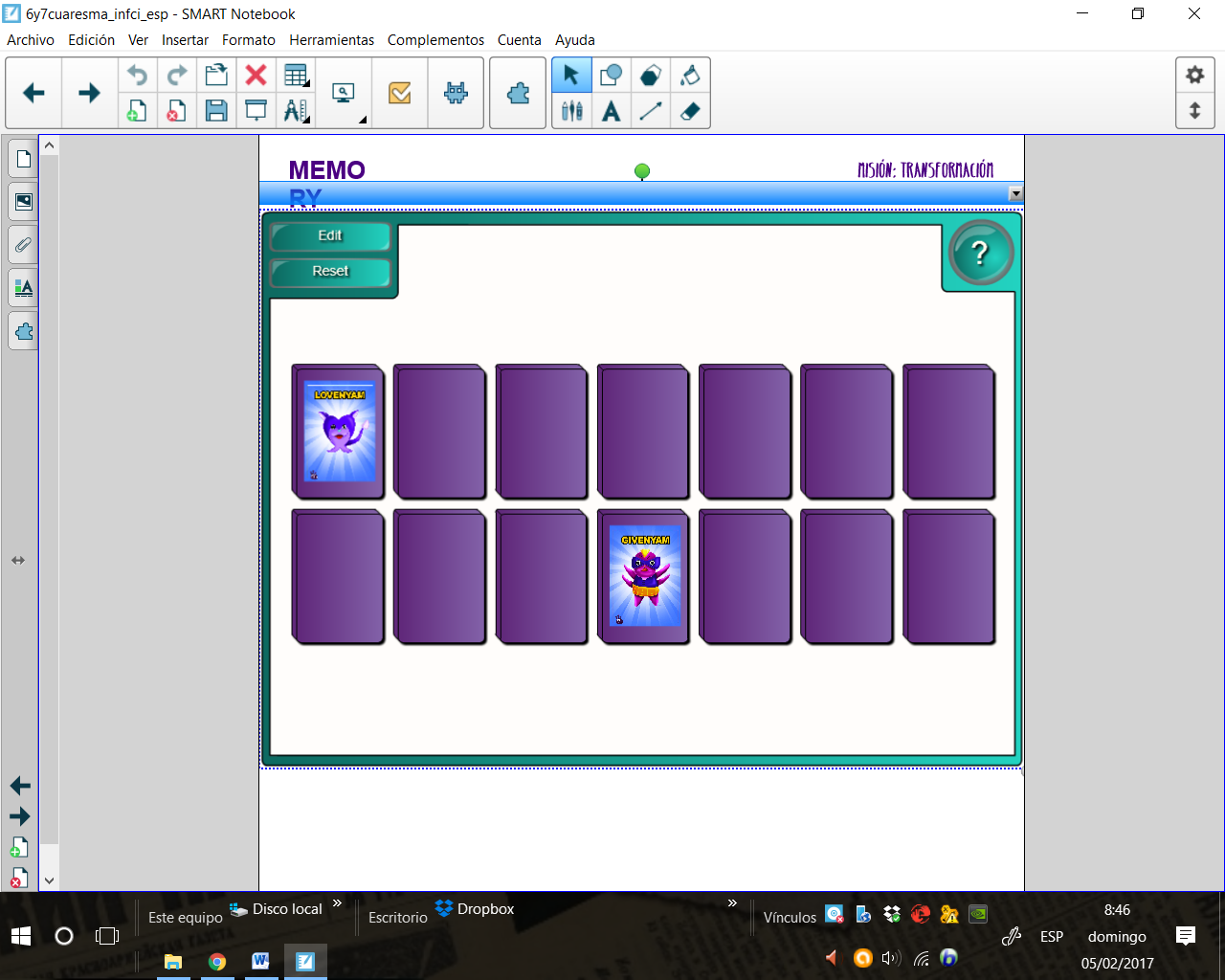 Para el adulto: Las fiestas hay que celebrarlas. Las celebraciones comportan alegría, tiene un motivo que hace que junte gente: un cumpleaños, una boda, una buena noticia,…Los cristianos tenemos eso cada domingo. Celebramos que Jesús resucitó y compartimos su mesa como hermanos. Mucha gente no entiende por qué vamos cada domingo a Misa; pero si somos cristianos alegres y serviciales, les haremos reflexionar, como mínimo. Motivación: Explicaremos qué bicho debemos ayudar a evolucionar esta semana y de qué manera lo haremos.  HAPPYNYAM: El demonio TEMPTATION hechizó a unos bichos. Uno de ellos se llama HAPPYNYAM. Está muy raro, contesta mal, parece como si estuviera enfadado con todos, no tiene ganas de nada,…Tenemos que ayudarle a ver la vida de otro modo, que esté contento y que lo celebre haciendo una gran fiesta compartida.  Esta semana:Hablaremos sobre lo que nos gusta y lo que no. Nos situaremos en círculo y lo compartiremos con los demás. Veremos una serie de vídeos de Parábolas de Jesús que hablan de momentos de alegría. Hay cosas y situaciones pequeñas e insignificantes en un principio, que pueden hacernos felices. En el vídeo de Max7, podemos ver las últimas horas de Jesús y su Resurrección, de una manera rápida. Lo que antes era tristeza, ahora se ha convertido en una felicidad inmensa. Este es el mensaje que debemos transmitir a nuestros alumnos. Para conseguir aquello que vale la pena, hay que esforzarse, tener esperanza, tener fe,…y a veces, sufrimiento. Propuesta de vídeos: https://youtu.be/2CsBMVi_9f4 Parábola del Tesoro escondido (Valivan) https://youtu.be/PiPJ8X-dvNk Parábola de La moneda perdida (Valivan) https://youtu.be/XjE4CIvGW-E Parábola de La oveja perdida (Valivan) https://youtu.be/qvSzL6Hnc20 Últimas horas de Jesús y Resurrección (Max7)PDI:  Jugaremos  al Memory con nuestros bichosPara el adulto: Las fiestas hay que celebrarlas. Las celebraciones comportan alegría, tiene un motivo que hace que junte gente: un cumpleaños, una boda, una buena noticia,…Los cristianos tenemos eso cada domingo. Celebramos que Jesús resucitó y compartimos su mesa como hermanos. Mucha gente no entiende por qué vamos cada domingo a Misa; pero si somos cristianos alegres y serviciales, les haremos reflexionar, como mínimo. Motivación: Explicaremos qué bicho debemos ayudar a evolucionar esta semana y de qué manera lo haremos.  HAPPYNYAM: El demonio TEMPTATION hechizó a unos bichos. Uno de ellos se llama HAPPYNYAM. Está muy raro, contesta mal, parece como si estuviera enfadado con todos, no tiene ganas de nada,…Tenemos que ayudarle a ver la vida de otro modo, que esté contento y que lo celebre haciendo una gran fiesta compartida.  Esta semana:Hablaremos sobre lo que nos gusta y lo que no. Nos situaremos en círculo y lo compartiremos con los demás. Veremos una serie de vídeos de Parábolas de Jesús que hablan de momentos de alegría. Hay cosas y situaciones pequeñas e insignificantes en un principio, que pueden hacernos felices. En el vídeo de Max7, podemos ver las últimas horas de Jesús y su Resurrección, de una manera rápida. Lo que antes era tristeza, ahora se ha convertido en una felicidad inmensa. Este es el mensaje que debemos transmitir a nuestros alumnos. Para conseguir aquello que vale la pena, hay que esforzarse, tener esperanza, tener fe,…y a veces, sufrimiento. Propuesta de vídeos: https://youtu.be/2CsBMVi_9f4 Parábola del Tesoro escondido (Valivan) https://youtu.be/PiPJ8X-dvNk Parábola de La moneda perdida (Valivan) https://youtu.be/XjE4CIvGW-E Parábola de La oveja perdida (Valivan) https://youtu.be/qvSzL6Hnc20 Últimas horas de Jesús y Resurrección (Max7)PDI:  Jugaremos  al Memory con nuestros bichosPara el adulto: Las fiestas hay que celebrarlas. Las celebraciones comportan alegría, tiene un motivo que hace que junte gente: un cumpleaños, una boda, una buena noticia,…Los cristianos tenemos eso cada domingo. Celebramos que Jesús resucitó y compartimos su mesa como hermanos. Mucha gente no entiende por qué vamos cada domingo a Misa; pero si somos cristianos alegres y serviciales, les haremos reflexionar, como mínimo. Motivación: Explicaremos qué bicho debemos ayudar a evolucionar esta semana y de qué manera lo haremos.  HAPPYNYAM: El demonio TEMPTATION hechizó a unos bichos. Uno de ellos se llama HAPPYNYAM. Está muy raro, contesta mal, parece como si estuviera enfadado con todos, no tiene ganas de nada,…Tenemos que ayudarle a ver la vida de otro modo, que esté contento y que lo celebre haciendo una gran fiesta compartida.  Esta semana:Hablaremos sobre lo que nos gusta y lo que no. Nos situaremos en círculo y lo compartiremos con los demás. Veremos una serie de vídeos de Parábolas de Jesús que hablan de momentos de alegría. Hay cosas y situaciones pequeñas e insignificantes en un principio, que pueden hacernos felices. En el vídeo de Max7, podemos ver las últimas horas de Jesús y su Resurrección, de una manera rápida. Lo que antes era tristeza, ahora se ha convertido en una felicidad inmensa. Este es el mensaje que debemos transmitir a nuestros alumnos. Para conseguir aquello que vale la pena, hay que esforzarse, tener esperanza, tener fe,…y a veces, sufrimiento. Propuesta de vídeos: https://youtu.be/2CsBMVi_9f4 Parábola del Tesoro escondido (Valivan) https://youtu.be/PiPJ8X-dvNk Parábola de La moneda perdida (Valivan) https://youtu.be/XjE4CIvGW-E Parábola de La oveja perdida (Valivan) https://youtu.be/qvSzL6Hnc20 Últimas horas de Jesús y Resurrección (Max7)PDI:  Jugaremos  al Memory con nuestros bichosPara el adulto: Las fiestas hay que celebrarlas. Las celebraciones comportan alegría, tiene un motivo que hace que junte gente: un cumpleaños, una boda, una buena noticia,…Los cristianos tenemos eso cada domingo. Celebramos que Jesús resucitó y compartimos su mesa como hermanos. Mucha gente no entiende por qué vamos cada domingo a Misa; pero si somos cristianos alegres y serviciales, les haremos reflexionar, como mínimo. Motivación: Explicaremos qué bicho debemos ayudar a evolucionar esta semana y de qué manera lo haremos.  HAPPYNYAM: El demonio TEMPTATION hechizó a unos bichos. Uno de ellos se llama HAPPYNYAM. Está muy raro, contesta mal, parece como si estuviera enfadado con todos, no tiene ganas de nada,…Tenemos que ayudarle a ver la vida de otro modo, que esté contento y que lo celebre haciendo una gran fiesta compartida.  Esta semana:Hablaremos sobre lo que nos gusta y lo que no. Nos situaremos en círculo y lo compartiremos con los demás. Veremos una serie de vídeos de Parábolas de Jesús que hablan de momentos de alegría. Hay cosas y situaciones pequeñas e insignificantes en un principio, que pueden hacernos felices. En el vídeo de Max7, podemos ver las últimas horas de Jesús y su Resurrección, de una manera rápida. Lo que antes era tristeza, ahora se ha convertido en una felicidad inmensa. Este es el mensaje que debemos transmitir a nuestros alumnos. Para conseguir aquello que vale la pena, hay que esforzarse, tener esperanza, tener fe,…y a veces, sufrimiento. Propuesta de vídeos: https://youtu.be/2CsBMVi_9f4 Parábola del Tesoro escondido (Valivan) https://youtu.be/PiPJ8X-dvNk Parábola de La moneda perdida (Valivan) https://youtu.be/XjE4CIvGW-E Parábola de La oveja perdida (Valivan) https://youtu.be/qvSzL6Hnc20 Últimas horas de Jesús y Resurrección (Max7)PDI:  Jugaremos  al Memory con nuestros bichosPara el adulto: Las fiestas hay que celebrarlas. Las celebraciones comportan alegría, tiene un motivo que hace que junte gente: un cumpleaños, una boda, una buena noticia,…Los cristianos tenemos eso cada domingo. Celebramos que Jesús resucitó y compartimos su mesa como hermanos. Mucha gente no entiende por qué vamos cada domingo a Misa; pero si somos cristianos alegres y serviciales, les haremos reflexionar, como mínimo. Motivación: Explicaremos qué bicho debemos ayudar a evolucionar esta semana y de qué manera lo haremos.  HAPPYNYAM: El demonio TEMPTATION hechizó a unos bichos. Uno de ellos se llama HAPPYNYAM. Está muy raro, contesta mal, parece como si estuviera enfadado con todos, no tiene ganas de nada,…Tenemos que ayudarle a ver la vida de otro modo, que esté contento y que lo celebre haciendo una gran fiesta compartida.  Esta semana:Hablaremos sobre lo que nos gusta y lo que no. Nos situaremos en círculo y lo compartiremos con los demás. Veremos una serie de vídeos de Parábolas de Jesús que hablan de momentos de alegría. Hay cosas y situaciones pequeñas e insignificantes en un principio, que pueden hacernos felices. En el vídeo de Max7, podemos ver las últimas horas de Jesús y su Resurrección, de una manera rápida. Lo que antes era tristeza, ahora se ha convertido en una felicidad inmensa. Este es el mensaje que debemos transmitir a nuestros alumnos. Para conseguir aquello que vale la pena, hay que esforzarse, tener esperanza, tener fe,…y a veces, sufrimiento. Propuesta de vídeos: https://youtu.be/2CsBMVi_9f4 Parábola del Tesoro escondido (Valivan) https://youtu.be/PiPJ8X-dvNk Parábola de La moneda perdida (Valivan) https://youtu.be/XjE4CIvGW-E Parábola de La oveja perdida (Valivan) https://youtu.be/qvSzL6Hnc20 Últimas horas de Jesús y Resurrección (Max7)PDI:  Jugaremos  al Memory con nuestros bichosPara el adulto: Las fiestas hay que celebrarlas. Las celebraciones comportan alegría, tiene un motivo que hace que junte gente: un cumpleaños, una boda, una buena noticia,…Los cristianos tenemos eso cada domingo. Celebramos que Jesús resucitó y compartimos su mesa como hermanos. Mucha gente no entiende por qué vamos cada domingo a Misa; pero si somos cristianos alegres y serviciales, les haremos reflexionar, como mínimo. Motivación: Explicaremos qué bicho debemos ayudar a evolucionar esta semana y de qué manera lo haremos.  HAPPYNYAM: El demonio TEMPTATION hechizó a unos bichos. Uno de ellos se llama HAPPYNYAM. Está muy raro, contesta mal, parece como si estuviera enfadado con todos, no tiene ganas de nada,…Tenemos que ayudarle a ver la vida de otro modo, que esté contento y que lo celebre haciendo una gran fiesta compartida.  Esta semana:Hablaremos sobre lo que nos gusta y lo que no. Nos situaremos en círculo y lo compartiremos con los demás. Veremos una serie de vídeos de Parábolas de Jesús que hablan de momentos de alegría. Hay cosas y situaciones pequeñas e insignificantes en un principio, que pueden hacernos felices. En el vídeo de Max7, podemos ver las últimas horas de Jesús y su Resurrección, de una manera rápida. Lo que antes era tristeza, ahora se ha convertido en una felicidad inmensa. Este es el mensaje que debemos transmitir a nuestros alumnos. Para conseguir aquello que vale la pena, hay que esforzarse, tener esperanza, tener fe,…y a veces, sufrimiento. Propuesta de vídeos: https://youtu.be/2CsBMVi_9f4 Parábola del Tesoro escondido (Valivan) https://youtu.be/PiPJ8X-dvNk Parábola de La moneda perdida (Valivan) https://youtu.be/XjE4CIvGW-E Parábola de La oveja perdida (Valivan) https://youtu.be/qvSzL6Hnc20 Últimas horas de Jesús y Resurrección (Max7)PDI:  Jugaremos  al Memory con nuestros bichosPara el adulto: Las fiestas hay que celebrarlas. Las celebraciones comportan alegría, tiene un motivo que hace que junte gente: un cumpleaños, una boda, una buena noticia,…Los cristianos tenemos eso cada domingo. Celebramos que Jesús resucitó y compartimos su mesa como hermanos. Mucha gente no entiende por qué vamos cada domingo a Misa; pero si somos cristianos alegres y serviciales, les haremos reflexionar, como mínimo. Motivación: Explicaremos qué bicho debemos ayudar a evolucionar esta semana y de qué manera lo haremos.  HAPPYNYAM: El demonio TEMPTATION hechizó a unos bichos. Uno de ellos se llama HAPPYNYAM. Está muy raro, contesta mal, parece como si estuviera enfadado con todos, no tiene ganas de nada,…Tenemos que ayudarle a ver la vida de otro modo, que esté contento y que lo celebre haciendo una gran fiesta compartida.  Esta semana:Hablaremos sobre lo que nos gusta y lo que no. Nos situaremos en círculo y lo compartiremos con los demás. Veremos una serie de vídeos de Parábolas de Jesús que hablan de momentos de alegría. Hay cosas y situaciones pequeñas e insignificantes en un principio, que pueden hacernos felices. En el vídeo de Max7, podemos ver las últimas horas de Jesús y su Resurrección, de una manera rápida. Lo que antes era tristeza, ahora se ha convertido en una felicidad inmensa. Este es el mensaje que debemos transmitir a nuestros alumnos. Para conseguir aquello que vale la pena, hay que esforzarse, tener esperanza, tener fe,…y a veces, sufrimiento. Propuesta de vídeos: https://youtu.be/2CsBMVi_9f4 Parábola del Tesoro escondido (Valivan) https://youtu.be/PiPJ8X-dvNk Parábola de La moneda perdida (Valivan) https://youtu.be/XjE4CIvGW-E Parábola de La oveja perdida (Valivan) https://youtu.be/qvSzL6Hnc20 Últimas horas de Jesús y Resurrección (Max7)PDI:  Jugaremos  al Memory con nuestros bichosPara el adulto: Las fiestas hay que celebrarlas. Las celebraciones comportan alegría, tiene un motivo que hace que junte gente: un cumpleaños, una boda, una buena noticia,…Los cristianos tenemos eso cada domingo. Celebramos que Jesús resucitó y compartimos su mesa como hermanos. Mucha gente no entiende por qué vamos cada domingo a Misa; pero si somos cristianos alegres y serviciales, les haremos reflexionar, como mínimo. Motivación: Explicaremos qué bicho debemos ayudar a evolucionar esta semana y de qué manera lo haremos.  HAPPYNYAM: El demonio TEMPTATION hechizó a unos bichos. Uno de ellos se llama HAPPYNYAM. Está muy raro, contesta mal, parece como si estuviera enfadado con todos, no tiene ganas de nada,…Tenemos que ayudarle a ver la vida de otro modo, que esté contento y que lo celebre haciendo una gran fiesta compartida.  Esta semana:Hablaremos sobre lo que nos gusta y lo que no. Nos situaremos en círculo y lo compartiremos con los demás. Veremos una serie de vídeos de Parábolas de Jesús que hablan de momentos de alegría. Hay cosas y situaciones pequeñas e insignificantes en un principio, que pueden hacernos felices. En el vídeo de Max7, podemos ver las últimas horas de Jesús y su Resurrección, de una manera rápida. Lo que antes era tristeza, ahora se ha convertido en una felicidad inmensa. Este es el mensaje que debemos transmitir a nuestros alumnos. Para conseguir aquello que vale la pena, hay que esforzarse, tener esperanza, tener fe,…y a veces, sufrimiento. Propuesta de vídeos: https://youtu.be/2CsBMVi_9f4 Parábola del Tesoro escondido (Valivan) https://youtu.be/PiPJ8X-dvNk Parábola de La moneda perdida (Valivan) https://youtu.be/XjE4CIvGW-E Parábola de La oveja perdida (Valivan) https://youtu.be/qvSzL6Hnc20 Últimas horas de Jesús y Resurrección (Max7)PDI:  Jugaremos  al Memory con nuestros bichosPara el adulto: Las fiestas hay que celebrarlas. Las celebraciones comportan alegría, tiene un motivo que hace que junte gente: un cumpleaños, una boda, una buena noticia,…Los cristianos tenemos eso cada domingo. Celebramos que Jesús resucitó y compartimos su mesa como hermanos. Mucha gente no entiende por qué vamos cada domingo a Misa; pero si somos cristianos alegres y serviciales, les haremos reflexionar, como mínimo. Motivación: Explicaremos qué bicho debemos ayudar a evolucionar esta semana y de qué manera lo haremos.  HAPPYNYAM: El demonio TEMPTATION hechizó a unos bichos. Uno de ellos se llama HAPPYNYAM. Está muy raro, contesta mal, parece como si estuviera enfadado con todos, no tiene ganas de nada,…Tenemos que ayudarle a ver la vida de otro modo, que esté contento y que lo celebre haciendo una gran fiesta compartida.  Esta semana:Hablaremos sobre lo que nos gusta y lo que no. Nos situaremos en círculo y lo compartiremos con los demás. Veremos una serie de vídeos de Parábolas de Jesús que hablan de momentos de alegría. Hay cosas y situaciones pequeñas e insignificantes en un principio, que pueden hacernos felices. En el vídeo de Max7, podemos ver las últimas horas de Jesús y su Resurrección, de una manera rápida. Lo que antes era tristeza, ahora se ha convertido en una felicidad inmensa. Este es el mensaje que debemos transmitir a nuestros alumnos. Para conseguir aquello que vale la pena, hay que esforzarse, tener esperanza, tener fe,…y a veces, sufrimiento. Propuesta de vídeos: https://youtu.be/2CsBMVi_9f4 Parábola del Tesoro escondido (Valivan) https://youtu.be/PiPJ8X-dvNk Parábola de La moneda perdida (Valivan) https://youtu.be/XjE4CIvGW-E Parábola de La oveja perdida (Valivan) https://youtu.be/qvSzL6Hnc20 Últimas horas de Jesús y Resurrección (Max7)PDI:  Jugaremos  al Memory con nuestros bichosPara el adulto: Las fiestas hay que celebrarlas. Las celebraciones comportan alegría, tiene un motivo que hace que junte gente: un cumpleaños, una boda, una buena noticia,…Los cristianos tenemos eso cada domingo. Celebramos que Jesús resucitó y compartimos su mesa como hermanos. Mucha gente no entiende por qué vamos cada domingo a Misa; pero si somos cristianos alegres y serviciales, les haremos reflexionar, como mínimo. Motivación: Explicaremos qué bicho debemos ayudar a evolucionar esta semana y de qué manera lo haremos.  HAPPYNYAM: El demonio TEMPTATION hechizó a unos bichos. Uno de ellos se llama HAPPYNYAM. Está muy raro, contesta mal, parece como si estuviera enfadado con todos, no tiene ganas de nada,…Tenemos que ayudarle a ver la vida de otro modo, que esté contento y que lo celebre haciendo una gran fiesta compartida.  Esta semana:Hablaremos sobre lo que nos gusta y lo que no. Nos situaremos en círculo y lo compartiremos con los demás. Veremos una serie de vídeos de Parábolas de Jesús que hablan de momentos de alegría. Hay cosas y situaciones pequeñas e insignificantes en un principio, que pueden hacernos felices. En el vídeo de Max7, podemos ver las últimas horas de Jesús y su Resurrección, de una manera rápida. Lo que antes era tristeza, ahora se ha convertido en una felicidad inmensa. Este es el mensaje que debemos transmitir a nuestros alumnos. Para conseguir aquello que vale la pena, hay que esforzarse, tener esperanza, tener fe,…y a veces, sufrimiento. Propuesta de vídeos: https://youtu.be/2CsBMVi_9f4 Parábola del Tesoro escondido (Valivan) https://youtu.be/PiPJ8X-dvNk Parábola de La moneda perdida (Valivan) https://youtu.be/XjE4CIvGW-E Parábola de La oveja perdida (Valivan) https://youtu.be/qvSzL6Hnc20 Últimas horas de Jesús y Resurrección (Max7)PDI:  Jugaremos  al Memory con nuestros bichosPara el adulto: Las fiestas hay que celebrarlas. Las celebraciones comportan alegría, tiene un motivo que hace que junte gente: un cumpleaños, una boda, una buena noticia,…Los cristianos tenemos eso cada domingo. Celebramos que Jesús resucitó y compartimos su mesa como hermanos. Mucha gente no entiende por qué vamos cada domingo a Misa; pero si somos cristianos alegres y serviciales, les haremos reflexionar, como mínimo. Motivación: Explicaremos qué bicho debemos ayudar a evolucionar esta semana y de qué manera lo haremos.  HAPPYNYAM: El demonio TEMPTATION hechizó a unos bichos. Uno de ellos se llama HAPPYNYAM. Está muy raro, contesta mal, parece como si estuviera enfadado con todos, no tiene ganas de nada,…Tenemos que ayudarle a ver la vida de otro modo, que esté contento y que lo celebre haciendo una gran fiesta compartida.  Esta semana:Hablaremos sobre lo que nos gusta y lo que no. Nos situaremos en círculo y lo compartiremos con los demás. Veremos una serie de vídeos de Parábolas de Jesús que hablan de momentos de alegría. Hay cosas y situaciones pequeñas e insignificantes en un principio, que pueden hacernos felices. En el vídeo de Max7, podemos ver las últimas horas de Jesús y su Resurrección, de una manera rápida. Lo que antes era tristeza, ahora se ha convertido en una felicidad inmensa. Este es el mensaje que debemos transmitir a nuestros alumnos. Para conseguir aquello que vale la pena, hay que esforzarse, tener esperanza, tener fe,…y a veces, sufrimiento. Propuesta de vídeos: https://youtu.be/2CsBMVi_9f4 Parábola del Tesoro escondido (Valivan) https://youtu.be/PiPJ8X-dvNk Parábola de La moneda perdida (Valivan) https://youtu.be/XjE4CIvGW-E Parábola de La oveja perdida (Valivan) https://youtu.be/qvSzL6Hnc20 Últimas horas de Jesús y Resurrección (Max7)PDI:  Jugaremos  al Memory con nuestros bichos